Публичный доклад МБОУ «Лицей №1 г.Инты»за 2016-2017 учебный год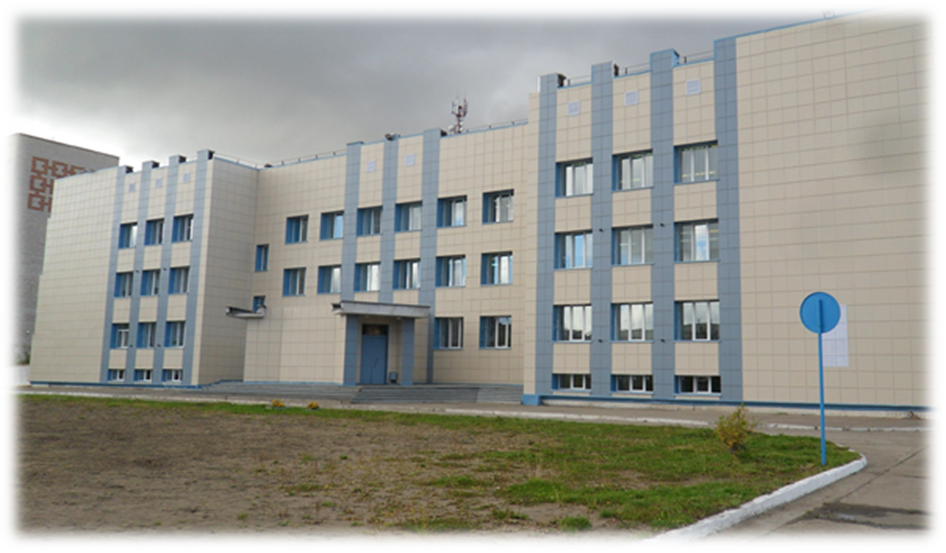 г. Инта, Республика Коми2017Общие сведенияТип        образовательное учреждениеВид        лицейУстав МБОУ «Лицей №1 г. Инты» (в новой редакции) утвержден  руководителем администрации муниципального образования городского округа «Инта», Постановление администрации муниципального образования городского округа «Инта» от 13.01.2016 года № 1/5.Лицензия на право ведения образовательной деятельности  от 03.07.2015  № 941-О; срок действия – бессрочно; серия  11Л01 №0001275.Фактический (юридический) адрес ОУ: 169840, Республика Коми, г. Инта, ул. Мира, д. 51, Факс               				8 (82145) 3-14-66 Е-mail             				gimn_inta@mail.ruАдрес официального сайта ОУ     	http://gimn-1-inta.ucoz.ru/Дата последнего обновления          	28.09.2013г.Банковские реквизиты: ИНН 1104004883; КПП 110401001; ОКПО 41667199; ОКВЭД 85.14; ОКФС 14; ОКОГУ 49007; ОКОПФ 72 БИК 048702001 Финансовое управление Администрации МОГО “Инта”  Муниципальное бюджетное общеобразовательное учреждение “Лицей №1 г. Инты” р/счет 40701810900001000005 (л/сч Б9750004004-ГИМ1)   Ф.И.О. директора – Ризельян Жанна Игоревна, тел. 8 (82145) 3-19-30, стаж административной работы – 16 лет.Ф.И.О. заместителя по учебной работе – Лукьянчикова Ольга Петровна, тел (82145)31466, стаж административной работы – 4 года.Ф.И.О. заместителя по научно-методической  работе – Саквенкова Наталья Олеговна, тел. (82145)31466, стаж административной работы – 1 год.Ф.И.О. заместителя по воспитательной  работе – Лопатченко Зинаида Дмитриевна, тел. (82145)31466, стаж административной работы – 4 года. Ф.И.О. заместителя по безопасности труда и жизнедеятельности  – Латий Дмитрий Евгеньевич, (82145)31466, стаж административной работы – 3 года. Содержание основных общеобразовательных программ1.1. Требования к минимуму содержанияМуниципальное бюджетное общеобразовательное учреждение  «Лицей №1 г. Инты» (далее Лицей) имеет право на реализацию (лицензия на право ведения образовательной деятельности от 03.07.2015  № 941-О; срок действия – бессрочно; серия  11Л01 №0001275, выданная Министерством образования Республики Коми) двух уровней общего образования: основного общего образования и среднего общего образования.Основное общее образование направлено на становление и формирование личности учащегося (формирование нравственных убеждений, эстетического вкуса и здорового образа жизни, высокой культуры межличностного и межэтнического общения, овладение основами наук, навыками умственного и физического труда, развитие склонностей, интересов, способности к социальному самоопределению).Среднее общее образование направлено на дальнейшее становление и формирование личности учащегося, развитие интереса к познанию и творческих способностей учащегося, формирование навыков самостоятельной учебной деятельности на основе индивидуализации и профессиональной ориентации содержания среднего общего образования, подготовку учащегося к жизни в социуме, самостоятельному жизненному выбору, продолжению образования и началу профессиональной деятельности.Лицей реализует образовательные программы основного общего образования, среднего общего образования и образовательную программу основного общего, среднего общего образования, обеспечивающую дополнительную (углубленную) подготовку учащихся по предметаместественнонаучного профиля: химия, биология (8-11 кл.);физико-математического профиля: физика  (8-11 кл.), алгебра (8-9 кл.), алгебра и начала математического анализа (10-11 кл.).Организация образовательной деятельности по образовательным программам основного общего и среднего общего образования основана на дифференциации содержания с учетом образовательных потребностей и интересов учащихся, обеспечивающих углубленное изучение отдельных учебных предметов, предметных областей соответствующей образовательной программы (профильное обучение).Образовательные программы основного общего и среднего общего образования являются преемственными  каждая последующая программа базируется на предыдущей. Образовательная программа предусматривает (с учетом потребностей и возможностей личности) ее усвоение в очной форме образования. При необходимости (потребности) возможна ее реализация в форме семейного образования, самообразования, экстерната или обучения на основе сочетания различных форм получения образования (ст.17 Закона «Об образовании в Российской Федерации»).Учебный план Лицея (утвержден приказом № 272 от 27.06.2016 года «Об утверждении учебного плана МБОУ «Лицей №1 г. Инты» на 2016-2017 учебный год» на основании решения педагогического совета протокол от 30.05.2016 №9)  устанавливает перечень учебных предметов и объем учебного времени, отводимого на их изучение по ступеням общего образования на 2015-2016 учебный год. Учебный план основного общего образования (ФГОС)Учебный план МБОУ «Лицей №1 г. Инты» (далее – Лицей) составлен в соответствии с Конвенцией о правах ребенка, Федеральным законом от 29.12.2012г. № 273-ФЗ «Об образовании в Российской Федерации», образовательной программой основного общего образования.Учебный план отражает общие цели и задачи лицейского образования, состав и обобщенное содержание учебных предметов, связей между ними, недельное и годовое распределение времени, отводимое на каждый предмет.Учебный план реализуется в соответствии с Уставом Лицея, Образовательной программой согласно лицензии №941-О от 03.07.2015г. и аккредитации (свидетельство серия 11А01 №0000101 от 23.12.2013г.), учитывает социальный заказ родителей учащихся, потребности лицеистов в развитии их индивидуальных способностей. Учебный план МБОУ «Лицей №1 г.Инты» разработан на основе следующих нормативных документов:Федеральный Закон от 29.12.2012  №273-ФЗ «Об образовании в Российской Федерации»  №273. Федеральный государственный образовательный стандарт основного общего образования (приказ Минобрнауки России от 17.12.2010 №1897) с изменениями (в ред. Приказа Минобрнауки России от 29.12.2014 №1644).Приказ Минобрнауки России «Об утверждении показателей мониторинга системы образования» от 15.01. 2014 №14 (в ред. Приказа Минобрнауки от 02.03.2015 №135).Приказ Минобрнауки России «Об утверждении федерального перечня учебников, рекомендуемых к использованию при реализации имеющих государственную аккредитацию образовательных программ начального общего, основного общего, среднего общего образования от 31.03.2014 №253.Приказ Минобрнауки России «Об утверждении Порядка формирования федерального перечня учебников, рекомендуемых к использованию при реализации имеющих государственную аккредитацию образовательных программ начального общего, основного общего, среднего общего образования»  от 5 сентября 2013 года  № 1047  (в редакции приказа Минобрнауки России от 8 декабря 2014 г. № 1559).Приказ Минобрнауки России «Об утверждении Порядка организации и осуществления образовательной деятельности по основным общеобразовательным программам – образовательным программам начального общего, основного общего и среднего общего образования» от 30 августа 2013 года  № 1015 (в ред. Приказов Минобрнауки России от 13.12.2013 N 1342, от 28.05.2014 N 598).Постановления Главного государственного санитарного врача Российской Федерации от 29 декабря 2010 г. № 189 «Об утверждении СанПиН 2.4.2.2821-10 «Санитарно-эпидемиологические требования к условиям и организации обучения в общеобразовательных учреждениях» (зарегистрировано Министерством юстиции Российской Федерации 3 марта 2011г., регистрационный № 19993).Приказ Министерства образования и науки РФ от 17 декабря 2010 г. N 1897 "Об утверждении федерального государственного образовательного стандарта   основного общего образования".Федеральные требования к образовательным учреждениям в части минимальной оснащенности учебного процесса и оборудования учебных помещений (утверждены приказом Министерством образования и науки России от 4 октября 2010 г. № 986, зарегистрированы в Министерстве юстиции России 3 февраля 2011 г., регистрационный номер 19682).Письмо Министерства образования и науки Российской Федерации от 08.10.2010 №ИК-1494/19 «О введении третьего часа физической культуры» с Приложениями №1, №2.Примерная образовательная программа основного общего образования.Приказ Министерства образования Республики Коми от 20.09.2011г. №289 «О введении ФГОС основного общего образования в системе образования Республики Коми».Устав МБОУ «Лицей №1 г.Инты».Основная Образовательная программа МБОУ «Лицей №1 г.Инты».Комплексная Программа развития МБОУ «Лицей №1 г.Инты».Годовой календарный график МБОУ «Лицей №1 г.Инты» на 2016/2017 учебный год.Учебный план МБОУ «Лицей №1 г.Инты» является составной частью основной образовательной программы Лицея и нормативной основой для составления расписания учебных занятий.Основные задачи, на решение которых направлен учебный план МБОУ «Лицей №1 г.Инты»:освоение федеральных государственных образовательных стандартов общего образования, программ основного общего образования;повышение качества и доступности образования;реализация предпрофильной подготовки;вариативность  образования  и  учет  социального  заказа родителей (законных представителей), индивидуальных возможностей обучающихся. 	Учебный план Лицея на 2016/2017 учебный год обеспечивал выполнение гигиенических требований к режиму образовательного процесса, установленных СанПиН 2.4.2.2821-10 «Санитарно-эпидемиологические требования к условиям и организации обучения в общеобразовательных учреждениях», и предусматривает 5-летний срок освоения образовательных программ основного общего образования для 5-9 классов.Формы обучения – очнаяРежим – шестидневная рабочая неделя:Учебный год делится на четверти (5-8 классы), полугодия (9 класс), являющиеся периодами, по итогам которых в 5-9 классах выставляются отметки за текущее освоение образовательных программ.Учебные занятия начинаются в 08.45. Обучение организовано в одну смену. Расписание уроков составлено с учетом дневной и недельной умственной работоспособности учащихся и шкалой трудности учебных предметов. Двигательная активность учащихся, помимо уроков физической культуры, обеспечивается за счет:- физкультминуток в соответствии с рекомендуемым комплексом упражнений (СанПиН 2.4.2.2821-10);- организованных подвижных игр на переменах;- спортивного часа для детей, посещающих группу продленного дня (5 классы); - уроков ритмики (5-7 классы),- внеклассных спортивных занятий и соревнований, общешкольных спортивных мероприятий, дней здоровья;- самостоятельных занятий физической культурой в секциях и клубах. Спортивные нагрузки на занятиях физической культурой, соревнованиях, внеурочных занятиях спортивного профиля соответствуют  возрасту, состоянию здоровья и физической подготовленности учащихся, а также метеоусловиям (если они организованы на открытом воздухе).Основное общее образование – 5-9 классы  реализует программы основного общего образования и программы углубленного изучения предметов в 8-9 классах по профилям физико-математическому, естественнонаучному.Обязательная недельная нагрузка учащихся Лицея не превышает максимально допустимых норм, определенных СанПиНом 2.4.2.2821-10, и составляет по классам:5-е классы – 32 часа;6-е классы – 33 часа;7-е классы – 35 часов;8-9-е классы – 36 часов;В Лицее осуществляется 5-ти бальная система оценивания учебных результатов.Изучение учебных предметов организуется по программам, рекомендованным Министерством образования и науки РФ, с использованием учебных пособий, входящих в федеральный перечень учебников на текущий учебный год. При изучении предметов, курсов регионального, лицейского компонентов используются пособия и программы, прошедшие экспертизу Республиканского экспертного совета.
Структура учебного плана на каждом уровне общего образования содержит 2 части: инвариантная часть – предметы федерального стандарта – реализует требования федерального государственного стандарта; вариативная часть – часть, формируемая участниками образовательных отношений (лицейский компонент) – обеспечивает индивидуальные потребности учащихся в соответствии с социальным заказом, целями лицейского образования. Углубленное изучение предметов в системе предпрофильного обучения происходит за счет государственных программ углубленного изучения предметов, а также элективных курсов, которые являются обязательными учебными предметами по выбору учащихся и выполняют три основных функции:«надстройки» профильного учебного предмета, когда такой дополненный профильный учебный предмет становится в полной мере углубленным;развивают содержание одного из базовых учебных предметов, что позволяет поддерживать изучение смежных учебных предметов на профильном уровне или получить дополнительную подготовку для сдачи единого государственного экзамена по выбранному предмету;способствует удовлетворению познавательных интересов в различных областях деятельности человека на основании запроса учащихся и их родителей (законных представителей).Учебный план 5-9 классов разработан с учетом следующих особенностей организации учебного процесса в Лицее: 5-7 классы являются подготовительными для перехода на углубленное изучение отдельных предметов с 8-го класса и предпрофильное обучение с 9-го класса.С 8-го класса начинается углубленное изучение следующих предметов: физики, математики в классах физико-математического профиля, химии, биологии в классах естественнонаучного профиля.Особенности учебного плана  основного общего образованияСогласно Приказу Министерства образования и науки Российской Федерации от 17 декабря 2010г. №1897 с 01 сентября 2015г. МБОУ «Лицей №1 г.Инты» осуществил переход на новые основные образовательные программы, соответствующие требованиям ФГОС ООО. В 2016-2017 учебном году по ФГОС ООО обучались учащиеся 5,6 классов.Особенности учебного плана основного общего образованияЭтнокультурный компонент представлен в  составе учебных предметов:География – 5 часов (15 %) - для изучения природных процессов и явлений, характерных для Республики Коми.История – 10 часов в год (15%) - для изучения истории родного края, осознания места региона в общем историческом процессе.Изобразительное искусство – 5 часов в год (15 %) - для изучения  изобразительного искусства Коми.Музыка – 5 часов в год (15 %) - на изучение музыкального искусства Коми.Технология – 7-10 часов в год (10-15 %) – для изучения народного творчества, костюмов, народной кухни, быта и традиций.Физическая культура (1 час в неделю) – актуализируется изучение разделов «Лыжная подготовка», игры коми народа, в которых закладываются основные  умения и навыки двигательной физической активности.Биология – 5 часов (15%)  -  на изучение животного и растительного мира Республики Коми, экологической обстановки.В составе компонента внеурочной деятельности:«Культура Республики Коми» – 1 час в неделю, вводится с целью освоения национальной социокультурной среды, ценностного отношения к традициям и обычаям русского и коми народов.«Зарни кияс» – 1 час в неделю, вводится с целью  приобщения учащихся к народному творчеству, овладения этнокультурными знаниями для освоения национальной социокультурной среды, ценностного отношения к традициям и обычаям русского и коми народов.Часть, формируемая участниками образовательного процессаУчебные предметы:Информатика 5, 6 класс (1 час в неделю) – для сохранения преемственности между уровнями начального общего и основного общего образования, на основе примерной программы общеобразовательных учреждений по информатике и авторской программы по информатике: Л. Босова.Риторика 5,6 класс (1 час в неделю) – предмет, важный с точки зрения реализации поставленных стандартом целей образования.  Цель риторики как предмета филологического цикла – научить речи, развивать коммуникативные умения, научить школьников эффективно общаться в разных ситуациях, решать различные коммуникативные задачи, которые ставит перед учениками сама жизнь. В основе всякого обучения лежит коммуникация, общение, поэтому риторика как инновационный, практико-ориентированный предмет помогает решать задачи формирования универсальных действий на межпредметном уровне, способствует развитию качеств личности, «отвечающих требованиям информационного общества, инновационной экономики, задачам построения демократического гражданского общества на основе толерантности, диалога культур и уважения многонационального состава российского общества.Коми язык 5, 6 класс (2 часа в неделю) – в целях реализации п.4 ст.1 (1) Закона Республики Коми «Об образовании» и ст.19 Закона Республики Коми «О государственных языках Республики Коми», а также соблюдения принципа преемственности основных образовательных программ начального общего и основного общего образования вводится учебный предмет «Коми язык» по программе «Коми язык неродной». На его изучение отводится 2 часа в неделю (68 часов в год).Кружки (внеурочные занятия по предмету): «Основы духовно-нравственной культуры народов России». (0,5ч/нед.) – вводится с целью развития представлений о значении нравственных норм и ценностей для достойной жизни личности, семьи, общества; формирования первоначальных представлений о светской этике, о традиционных религиях, их роли в культуре, истории и современности России. «Культура Республики Коми» (1ч/нед.) – вводится с целью освоения национальной социокультурной среды, ценностного отношения к традициям и обычаям русского и коми народов. «Занимательная математика» (1ч/нед.) – вводится с целью привития интереса к математике, систематизации и углубления знаний по математике, формирования метапредметных компетенций.«Компьютерный специалист» (1ч/нед.) – вводится с целью ознакомления учащихся с основами компьютерных технологий, подготовки их к жизни и работе в условиях информационно развитого общества, формирования метапредметных компетенций. «Ритмика» (2ч/нед.) – вводится с целью приобщения детей к танцевальному искусству, развития их художественного вкуса и физического совершенствования. Ритмика способствует правильному физическому развитию и укреплению детского организма. Развивается эстетический вкус, культура поведения и общения, художественно-творческая и танцевальная способность, фантазия, память, обогащается кругозор. Занятия по ритмике направлены на воспитание организованной, гармонически развитой личности.Спортивные кружки (волейбол, баскетбол, футбол, каратэ) – вводятся с целью формирования разносторонне физически развитой личности, способной активно использовать ценности физической культуры для укрепления и длительного сохранения собственного здоровья, оптимизации трудовой деятельности и организации активного отдыха, здорового образа жизни. Творческие кружки (вокальная студия, обучение игре на гитаре, театральная студия, хореография) – вводятся с целью создания условий для проявления и развития учащимся своих интересов на основе свободного выбора.УЧЕБНЫЙ ПЛАН ОСНОВНОГО ОБЩЕГО ОБРАЗОВАНИЯ (ФГОС) * В соответствии с Рабочей программой «Математика 6 класс», Н.Я Виленкин, В.И.Жохов, А.С.Чесноков,   С.И. Шварцбурд, 2011г. (1 час из компонента ОУ). На основании письма Департамента общего образования Министерства образования и науки Российской Федерации от 19 апреля 2011 года  № 03-255 «О введении федеральных государственных образовательных стандартов общего образования»  базисный учебный план как раздел примерной основной образовательной программы носит рекомендательный характер, следовательно учреждение вправе изменять количество часов на изучение того или иного учебного предмета.*В соответствии с Рабочей программой курса «Информатика  и ИКТ»  для 5-7 классов средней общеобразовательной школы (под ред. Л.Л. Босовой), 2010 год; (1 час из компонента ОУ). Учебный предмет «Информатика» введен в учебный план 5-6 классов, проходящих обучение по ФГОС ООО, с целью преемственности между начальной и основной школами, так как данный учебный предмет изучался на уровне начального общего образования (в 3-4 классах).    Учебный план МБОУ «Лицей №1 г. Инты» разработан в соответствии со следующими нормативными документами:приказ Министерства образования и науки Российской Федерации  от 05.03.2004 № 1089 «Об утверждении Федерального компонента государственных образовательных стандартов начального общего, основного общего и среднего (полного) общего образования» (в редакции приказов Минобрнауки РФ от 30.08.2010 № 889, от 03.06.2011 № 1994, от 01.02.2012 № 74); приказ Министерства образования и науки Российской Федерации от 09.03.2004 № 1312 «Об утверждении федерального базисного учебного плана и примерных  учебных планов для образовательных учреждений  Российской Федерации, реализующих программы   общего образования» (в редакции приказов Минобрнауки РФ от 20.08.2008 № 241, от 30.08.2010 № 889, от 03.06.2011 № 1994, от 01.02.2012 № 74); Постановление Главного Государственного санитарного врача Российской Федерации «Об утверждении СанПин 2.4.2.2821-10 «Санитарно- эпидемиологические требования к условиям и организации обучения в общеобразовательных учреждениях» от 29.12.2010 № 189, (зарегистрировано в Минюсте Российской Федерации 03.03.2011 № 19993 в редакции изменений № 1, утвержденных Постановлением Главного государственного санитарного врача РФ от 29.06.2011 № 85); письмо Министерства образования и науки Российской Федерации от 08.10.2010 № ик-1494/19 «О введении третьего часа физической культуры»; письмо Министерства образования и науки Российской Федерации от 09.02.2012 № МД - 102/03 «О введении курса ОРКСЭ с 1 сентября 2012 года»;  письмо Департамента государственной политики в образовании Министерства образования и науки Российской Федерации от 04.03.2010 № 03-412 «О методических рекомендациях по вопросам организации профильного обучения»;письмо Департамента государственной политики в образовании Министерства образования и науки Российской Федерации от 04.03.2010 № 03-413 «О методических рекомендациях по реализации элективных курсов»; Указ Главы Республики Коми от 13.07.2001 № 301 «О национально-региональном компоненте государственных образовательных стандартов Республики Коми для общеобразовательных учреждений»; Типового положения об общеобразовательном учреждении (утв. постановлением Правительства РФ № 196 от 19.03.2001 г. с изменениями от 10.03.2009 г.); Национальной образовательной инициативы «Наша новая школа» (утв. приказом Президента РФ № 271 от 04.02.2010 г.); Приказ Министерства образования и науки РФ «Об утверждении федеральных требований к образовательным учреждениям в части охраны здоровья учащихся, воспитанников» (№ 2106 от 28.12.2010 г.);Распоряжения Правительства Российской Федерации «Об утверждении плана действий по модернизации общего образования на 2011 – 2015 годы» (№ 1507-р от 07.09.2010 г.);приказ Министерства образования Республики Коми от 30.07 2009 № 935 «О введении федерального базисного учебного плана 2004 г. в общеобразовательных учреждениях Республики Коми в 2009-2010 учебном году»; приказ Министерства образования и высшей школы Республики Коми от 18.05.2005 № 107 «Об утверждении базисных учебных планов для общеобразовательных учреждений РК и примерных учебных планов для общеобразовательных учреждений Республики Коми с изучением коми  языка как родного и с изучением коми языка как неродного» (с изменениями, внесенными приказами Министерства образования Республики Коми 26.01.2011 № 30; 18.04.2012  № 94);  приказ Министерства образования Республики Коми от 31.08.2011 № 274 «О введении в общеобразовательных учреждениях Республики Коми комплексного учебного курса «Основы религиозных культур и светской этики»; письмо МУ «ГУНО»  от 18.08.2006 «Рекомендации по составлению пояснительной записки к учебному плану общеобразовательного учреждения»; Устав МБОУ «Лицей №1 г. Инты».Учебный план МБОУ «Лицей №1 г. Инты» является нормативным документом, определяющим распределение учебного времени, отводимого на изучение различных учебных предметов инвариантной и вариативной части, максимальный объем обязательной нагрузки учащихся, а также содержит раздел внеучебной занятости учащихся по классам, параллелям и смешанным группам.Содержание и структура учебного плана ориентированы на два уровня общего образования:основное общее образование – 5-9 классы  реализует программы основного общего образования и программы углубленного изучения предметов в 8-9 классах по профилям физико-математическому, естественнонаучному;среднее общее образование – 10-11 классы  реализует программы среднего общего образования и программы углубленного изучения предметов по профилям физико-математическому, естественнонаучному.Лицей в 2016/2017 учебном году работал в следующем режиме: 34 учебные недели в 5, 6, 9, 11 классах, 35 учебных недель в 7, 8, 10 классах,  шестидневная рабочая неделя, 45 минут – продолжительность урока. Обязательная недельная нагрузка учащихся Лицея не превышает максимально допустимых норм, определенных СанПиНом 2.4.2.2821-10, и составляет по классам:5-е классы – 32 часа;6-е классы – 33 часа;7-е классы – 35 часов;8-9-е классы – 36 часов;10-11-е классы – 37 часов.Структура учебного плана на каждом уровне общего образования содержит 2 части: инвариантная часть – предметы федерального компонента – реализует требования федерального компонента государственного стандарта; вариативная часть – предметы регионального и лицейского компонентов - обеспечивает региональные особенности содержания образования и индивидуальные потребности учащихся в соответствии с социальным заказом, целями лицейского образования. Часы лицейского компонента используются на раннее введение предметов естественного цикла и углубленное изучение предметов по двум профилям обучения: физико-математическому и естественнонаучному, что соответствует типу общеобразовательного учреждения и его основной задаче  работа с детьми, проявляющими повышенный интерес к предметам естественно-математического цикла. Углубленное изучение предметов в системе предпрофильного и профильного обучения происходит за счет государственных программ углубленного изучения предметов, а также элективных курсов, которые являются обязательными учебными предметами по выбору учащихся из компонента образовательного учреждения и выполняют три основных функции:«надстройки» профильного учебного предмета, когда такой дополненный профильный учебный предмет становится в полной мере углубленным (а образовательное учреждение (класс), в котором он изучается, превращается в традиционное общеобразовательное учреждение с углубленным изучением отдельных предметов);развивают содержание одного из базовых учебных предметов, что позволяет поддерживать изучение смежных учебных предметов на профильном уровне или получить дополнительную подготовку для сдачи единого государственного экзамена по выбранному предмету;способствует удовлетворению познавательных интересов в различных областях деятельности человека.Учебный план основного общего образования Учебный план 5-9 классов Лицея разработан на основе Федерального базисного учебного плана для основной школы с учетом обеспечения преемственности и сохранения образовательных традиций, сложившихся в Лицее. При этом учитываются следующие особенности организации учебного процесса в Лицее: 5-8 классы Лицея являются подготовительными для перехода на предпрофильное обучение с 9-го класса.Сохраняется переход на углубленное обучение отдельных предметов с 8-го класса, так как данная структура общеобразовательного учреждения апробирована в течение последних 20 лет, дает хорошие результаты, жалоб на перегрузку со стороны учащихся и их родителей нет. С 8-го класса начинается углубленное изучение следующих предметов: физики, математики в классах физико-математического профиля, химии, биологии в классах естественнонаучного профиля.Учебный план в полном объеме реализует федеральный компонент (75% учебного времени), региональный компонент, состоящий из следующих учебных предметов: Основы  экологии, ОБЖ, Культура Республики Коми. Региональный предмет «Краеведение» изучается как курс, интегрируемый в учебные предметы: в 5 классе – в литературу, природоведение, в 6 классе – в географию, в 7 классе – в биологию, в 8-9 классах – в историю. Особенности учебного плана основного общего образованияРусский язык, литература и иностранный язык. В полном объеме сохранено время на изучение этих предметов. При изучении иностранного языка при наполняемости класса 22-25 человек допускается деление класса на две группы.Математика. С переходом на углубленное и предпрофильное обучение в 8-9 физико-математических классах для обеспечения качественного усвоения курса математики увеличено количество часов на изучение предмета на 2 часа в неделю.Информатика и ИКТ изучается во всех классах основного общего образования. История, обществознание, география. Изучение курса истории соответствует ФКГСОО. Интегрированный курс обществознания вводится с 6 класса и  состоит из модулей «Общество», «Человек», «Социальная сфера», «Политика», «Экономика», «Право». Географическое краеведение интегрируется в курс географии 6 класса, а историческое и культурологическое краеведение в курс истории в 8-9 классах.Согласно п. 22 Приказа Минобрнауки России от 28 февраля 2011 г. N 224, а также в связи с тем, что в Федеральном базисном учебном плане, базисном учебном плане для образовательных учреждений Республики Коми, реализующих программы общего образования (Приказ МО РК от 30.08.2011 №1181 «О внесении изменения в базисные учебные планы для образовательных учреждений»), для курсов истории России и Всеобщей истории дано единое название предмета «История», при заполнении классных журналов указывается единое название предмета «История» с ведением записи без разделения на курсы и выставлением единой итоговой отметки (четверть, полугодие и год).Биология, физика, химия, экология. Увеличено время на 1ч/нед. на углубленное изучение биологии и химии в 8-9-х естественнонаучных классах и физики в 8-9-х физико-математических классах. Раннее введение предметов естественного цикла  химии («Введение в химию», 1ч/нед.), позволяет увеличить количество часов на углубленное изучение предметов естественнонаучного цикла в основной школе, при этом полностью реализуется стандарт. Основы экологии (предмет регионального компонента) преподается как отдельный предмет предпрофильной подготовки в классах естественнонаучного направления (в 8 естественнонаучном классе  1ч/нед. и 9 естественнонаучном классе  1ч/нед). Во всех остальных классах ведется  в рамках интегрированных связей с курсами химии, физики и биологии. Предмет «Искусство» (предметы «Музыка», «ИЗО») представлен в традиционном объеме (по 2ч/нед. в 6-7-х классах, 1ч/нед. – в 8-9кл.).Технология реализуется на основе модульных блоков (технология обработки древесины, металла, обслуживающий труд) и обеспечивает обучение детей элементарным умениям работы с инструментами, бытовыми приборами, прививает навыки самообслуживания, является предметом, позволяющим осуществлять профориентационную работу с учащимися на начальном этапе профильного обучения (8-9кл.).Основной задачей физической культуры является привитие учащимся навыков здорового образа жизни, обучение приемам саморегуляции и закаливания в объеме 3ч/нед. При разработке содержания программы для 3-го часа учтены оздоровительное и общеразвивающее направления (СанПиН 2.4.2.2821-10, п. 10.21). Основы безопасности жизнедеятельности изучаются в 8 классе, причем на заключительном этапе обучения частично интегрируется в предметы «Обществознание», «Химия», «Биология», «Экология» и «Физическая культура».Для осуществления углубленного обучения и более качественной подготовки учащихся по предпрофильным предметам в 8-9-х классах предусмотрено введение элективных курсов:«Учимся решать задачи по физике»  1 ч/нед. в 8-м физико-математическом (ФМ) классе;«Геометрические задачи на экзаменах. Планиметрия»  1 ч/нед. в 8-м ФМ классе;«Способы решения задач по механике»  1 ч/нед. в 9-м ФМ классе;«Задачи с параметром на уроках математики»  1 ч/нед. в 9-м ФМ классе;«Биология растений, грибов и лишайников»  1 ч/нед. в 8-м естественнонаучном (ЕС) классе;«История химии»  1 ч/нед. в 8-9-х ЕС классах;«Биология животных»  1 ч/нед. в 9-ом ЕС классах;Для усиления практической направленности обучения за счет часов компонента образовательного учреждения в 7-9 классах выделены часы на изучение следующих предметов:«Основы алгоритмизации и программирования» – 1 ч/нед. в 7 классах с целью развития логического и алгоритмического мышления учащихся; «Риторика»  1 ч/нед. в 7 классе с целью формирования коммуникативной компетенции учащихся.Предпрофильная подготовка учащихся на уровне основного общего обучения сопровождается программой профессиональной ориентации «Мы выбираем, нас выбирают ...!». В рамках программы и с целью успешной социализации учащихся 9 классов в 2016/2017 учебном году в учебный план включен курс «Мое профессиональное самоопределение и рынок труда Республики Коми» (1 ч/нед.). Содержание курса нацелено на профильную ориентацию учащихся, которые  продолжат обучение в десятых профильных классах Лицея. В преподавании курса используется проектный метод, тренинги, организационно-деятельностные игры, проведение исследований, экспериментов.Учебный план среднего общего образования Среднее общее образование – завершающая ступень общего образования, призванная обеспечить функциональную грамотность и социальную адаптацию учащихся, содействовать их общественному и гражданскому самоопределению. Эти функции предопределяют направленность целей на формирование социально грамотной и социально мобильной личности, осознающей свои гражданские права и обязанности, ясно представляющей потенциальные возможности, ресурсы и способы реализации выбранного жизненного пути. Эффективное достижение указанных целей возможно при осуществлении профильного обучения (ведется в Лицее с 1992 года), которое является системой специализированной подготовки в старших классах, ориентированной на индивидуализацию обучения и социализацию учащихся.Профильное обучение – средство дифференциации и индивидуализации обучения, которое позволяет за счет изменений в структуре, содержании и организации образовательного процесса более полно учитывать интересы, склонности и способности учащихся, создавать условия для образования старшеклассников в соответствии с их профессиональными интересами и намерениями в отношении продолжения образования с учетом местной специфики. При этом продолжается профильное обучение, начатое на предыдущем этапе образования.Профильное обучение в старших классах Лицея позволяет:создать условия для дифференциации содержания обучения старшеклассников;обеспечить углубленное изучение отдельных учебных предметов;установить равный доступ к полноценному образованию разным категориям учащихся, расширить возможности их социализации;обеспечить преемственность между общим и профессиональным образованием.Принцип построения учебного плана Лицея для X-XI классов основан на идее двухуровневого (базового и профильного) федерального компонента государственного стандарта общего образования. Различное сочетание базовых и профильных учебных предметов и учет нормативов учебного времени, установленных действующими санитарно-эпидемиологическими правилами и нормативами, формирует учебный план физико-математических, естественнонаучных классов.Базовые образовательные учебные предметы (учебные предметы федерального компонента) направлены на завершение общеобразовательной подготовки учащихся и предполагают функционально полный, но минимальный их набор. Обязательными базовыми общеобразовательными учебными предметами при этом являются: «Русский язык», «Литература», «Иностранный язык», «История», «Физическая культура», «ОБЖ». Остальные учебные предметы, определяющие специализацию каждого конкретного профиля обучения, изучаются на разном уровне в зависимости от профиля класса. Реализация углубленного изучения предметов позволяет в полной мере удовлетворить познавательные интересы учащихся каждого профиля, поддерживать изучение смежных учебных предметов на профильном уровне, поэтому нет необходимости введения элективных курсов, предназначенных в основном для узкой специализации.При разработке учебного плана учитывается тот факт, что уровень среднего общего образования Лицея готовит выпускников к обучению в вузе, что определило увеличение числа часов, отведенных на преподавание базовых и профильных учебных предметов федерального компонента. Особенности учебного плана Лицея среднего общего образованияРусский язык, литература и иностранный язык. С учетом возрастающей роли русского языка в многонациональном федеративном государстве и обязательности ЕГЭ по этому предмету выделено время: 1 ч/нед. на элективный курс «Русское правописание: орфография и пунктуация» в 10-11 классах (2 года обучения).Предмет «Иностранный язык» изучается в обязательном порядке в объеме не менее 3 часов в неделю с целью реализации задачи «обеспечения освоения выпускниками школы иностранного языка на функциональном уровне». Математика. Для обеспечения качественного усвоения углубленного и профильного курса математики увеличено количество часов на изучение математики в физико-математических 10-11-х классах до 8 ч/нед. (углубленное обучение), естественнонаучных  6 ч/нед. (профильное обучение).История, обществознание, география. Согласно п. 22 Приказа Минобрнауки России от 28.02.2011 г. N 224, а также в связи с тем, что в Федеральном базисном учебном плане, базисном учебном плане для образовательных учреждений Республики Коми, реализующих программы общего образования, для курсов истории России и всеобщей истории дано единое название предмета «История», при заполнении классных журналов указывается единое название предмета «История» с ведением записи без разделения на курсы и выставлением единой итоговой оценки (четверть, полугодие и год). Время на изучение курса истории и обществознания сохранено полностью и соответствует ФКГСОО. География изучается как отдельный предмет.Биология, физика, химия. Углубленное изучение физики, биологии и химии реализуется за счет увеличения количества часов: в 10-11-х ФМ классах на физику  5ч/нед., в 10-11-х ЕС классах на биологию, химию по 3ч/нед. и элективных курсов:«Измерение физических величин» (элективный курс по физике) – 1ч/нед. в 11 ФМ классе (два года обучения); «Свойства и строения органических соединений» (элективный курс по химии)  1ч/нед. в 10EC классе;«Окислительно-восстановительные процессы» (элективный курс по химии)  1ч/нед. в 11EC классе;«Клетки и ткани» (элективный курс по биологии)  1ч/нед. в 10EC, 1ч/нед. в 11ЕС классах. Информатика и ИКТ изучается во всех классах среднего общего образования и обеспечивает уверенное владение компьютером на пользовательском уровне, позволяет использовать современную технику для дальнейшего обучения, а также расширить информационное поле выпускника Лицея. В целях развития алгоритмического мышления учащихся и усиления культурологической составляющей лицейского образования в 10 ФМ классе базовый компонент (1ч/нед.) усилен элективным курсом «Компьютерное моделирование математических задач» (2ч/нед., один год обучения), в 11 ФМ классе базовый компонент (1ч/нед.) усилен элективным курсом «Математические основы информатики» (2ч/нед., один год обучения) за счет часов лицейского компонента.Физическая культура представлена одноименным учебным предметом в объеме 3ч/нед., основной задачей которого является привитие учащимся навыков здорового образа жизни.Предметный компонент «Основы безопасности жизнедеятельности» преподается в 10-11 классах Лицея на базовом уровне. В 10-м классе проводятся учебно-тренировочные сборы.При проведении занятий по «Иностранному языку», «Физической культуре», «Информатике и ИКТ», а также по «Физике» и «Химии» (во время проведения практических и лабораторных занятий) допускается деление классов на две группы при наполняемости класса 21-25 и более человек. В Лицее реализуется система элективных курсов, способствующих более качественному изучению базовых учебных предметов, расширению практических навыков применения полученных знаний:«Методы решения задач по физике»  1ч/нед. в 11 EC классе;«Глобальный мир в XXI веке» (элективный курс по обществознанию)  1ч/нед. в 10-11 классах (два года обучения). На освоение  регионального компонента отводится от 6 до 25 %  учебного времени в течение учебного года (русский язык – до 10%, литература – до 15%, музыка – до 20%, история, обществознание до 15%, физическая культура- до 25 %, ИЗО - до 20%, география - до 30%, иностранные языки- до 10 %, ОБЖ - до 17%, биология, экология - до 20%, химия до 15%, технология – до 15%). Содержательные линии регионального компонента реализуются следующим образом:«Культура» – на предметах: литература, русский и иностранные языки, музыка, изобразительное искусство;«Социум» – при изучении предметов: история, география, обществознание, технология, основы безопасности жизнедеятельности (ОБЖ); «Природа» – через преподавание предмета основы экологии, а также соответствующих тем в рамках таких предметов, как биология, ОБЖ, география, физика, химия;«Основы безопасности жизнедеятельности» через преподавание соответствующих тем в рамках таких предметов федерального компонента, как биология, физика, химия, физическая культура, ОБЖ;«Информационная культура» через умение выбирать, использовать, обрабатывать информацию, владение культурой обмена информацией на уроках русского языка и иностранных языков, информатики и ИКТ, математики, технологии, искусства, истории.Учебный план Лицея устанавливает соотношение между федеральным, региональным компонентами и компонентом образовательного учреждения в соответствии с требованием Федерального базисного учебного плана.Изучение учебных предметов организуется с использованием учебников, входящих в федеральные перечни учебников, утверждённых приказом Министерства образования и науки Российской Федерации.Дополнительное образованиеВо второй половине дня согласно учебному плану дополнительного образования реализуются дополнительные образовательные программы, программы курсов внеурочной деятельности,  которые ориентированы на расширение и углубление знаний учащихся по предметам, развитие творческих способностей. Проведенный среди родителей и учащихся опрос показал, что наиболее актуальными направленностями дополнительного образования являются: культурологическая; художественно-эстетическая; физкультурно-спортивная; научно-техническая; эколого-биологическая; естественнонаучная.Дополнительное образование является логическим продолжением учебного процесса и позволяет учащимся выбрать себе объединение дополнительного образования (кружок, секция, студия) в соответствии с их интересами, вовлечение в дополнительное образование повышает их общекультурный уровень, формирует инициативность, толерантность. Внеурочная деятельность включает в себя: дополнительные занятия с учащимися в форме факультативов, кружков, секций, клубов;работу в ГПД;работу с одаренными детьми;организацию внеклассной работы по предмету, соревнований, олимпиад, конкурсов, конференций, экскурсий;предпрофильную подготовку, профориентационную работу;профилактическую работу по предупреждению асоциального поведения.Конкретное содержание внеурочной деятельности в каждой параллели классов определяется на основе изучения запросов участников образовательного процесса и принимается педагогическим советом в начале учебного года и второго полугодия и регламентирует порядок нормирования и учета времени, определяет ее формы и виды с целью повышения эффективности использования средств, направляемых на реализацию основных общеобразовательных программ, улучшения качества предоставления образовательных услуг.Расписание уроков, внеурочной деятельности, занятий объединений дополнительного образования соответствует требованиям санитарных норм и правил, Уставу и годовому календарному учебному графику. Расписание уроков составляется по  полугодиям и утверждается приказом.Названия учебных предметов в расписании соответствуют названию учебных предметов в учебном плане. Количество часов, отведенных на освоение учащимися учебного плана, состоящего из обязательной части и части, формируемой участниками образовательного процесса, в совокупности не превышает недельную предельно допустимую аудиторную нагрузку. Образовательная недельная нагрузка  равномерно распределена в течение учебной недели, при этом объем максимально допустимой нагрузки в течение дня  составляет: для учащихся  5-7 классов – не более 6 уроков; для учащихся 8-11 классов – не более 7 уроков.При составлении расписания уроков учитывается трудность предметов и преобладание статического и динамического компонентов во время учебной деятельности, с учетом дневной и недельной умственной работоспособности учащихся. При составлении расписания уроков чередуются различные по сложности предметы в течение дня и недели: для учащихся основного общего и среднего общего образования предметы естественно-математического профиля чередуются с гуманитарными предметами.  Годовой календарный учебный график Лицея разработан, принят педагогическим советом (утвержден приказом от 27.06.2016 № 272 «Об утверждении годового календарного учебного графика на 2016/2017 учебный год» и согласован с Отделом образования администрации МОГО «Инта»).Годовой календарный учебный график разработан в соответствии  со следующими нормативными правовыми актами: Законом «Об образовании в Российской Федерации»; Типовым положением об общеобразовательном учреждении, утверждённым постановлением Правительства Российской Федерации от 19 марта 2001 года № 196; Федеральным базисным учебным планом, утвержденным приказом Минобразования России от 9 марта 2004 года № 1312;  СанПиН 2.4.2.2821-10 «Санитарно-эпидемиологические требования к условиям и организации обучения в общеобразовательных учреждениях», утвержденными постановлением Главного государственного санитарного врача Российской Федерации от 29 декабря 2010 года № 189 (статья 10).Годовой календарный учебный график Лицея содержит следующую информацию: режим работы общеобразовательного учреждения, продолжительность учебного года, учебных периодов (четверть), учебной недели; продолжительность учебного занятия (урока), длительность перемен; время начала и окончания внеурочной деятельности;  продолжительность каникул, их начало и окончание; сменность занятий;  проведение государственной итоговой аттестации в выпускных классах, промежуточной аттестации в переводных классах (при наличии), ориентировочно даты проведения выпускных вечеров.При формировании годового календарного учебного графика предприняты следующие административно-управленческие действия: предусмотрены в структуре годового календарного учебного графика все режимные моменты в соответствии с Уставом Лицея; все участники образовательного процесса ознакомлены с годовым календарным учебным графиком, в том числе и посредством размещения на официальном сайте.Освоение образовательных программ основного общего и среднего общего образования завершается обязательной государственной итоговой аттестацией учащихся. Государственная итоговая аттестация учащихся, освоивших программы среднего общего образования, проводится в форме единого государственного экзамена. Государственная итоговая аттестация учащихся, освоивших программы основного общего образования, проводится в форме основного государственного экзамена.Ежегодно с сентября текущего учебного года начинается плановая подготовка к  проведению государственной итоговой аттестации учащихся 9 и 11 классов. Своевременно доводятся до педагогических работников, учащихся и родителей (законных представителей) нормативно-правовые, инструктивные и методические  материалы, регламентирующие проведение государственной итоговой аттестации. Используются различные формы ознакомления: совещания, индивидуальные беседы и консультации, собрания, размещение документов на  информационном стенде в учебных помещениях, на официальном сайте Лицея. Издаются приказы по Лицею о проведении государственной итоговой аттестации учащихся 9 и 11 классов. Проводятся тренировочные работы по русскому языку и математике и предметам по выбору в выпускных классах с использованием Системы Статград. В Лицее сформирована нормативно-правовая база по проведению государственной  итоговой аттестации учащихся 9 и 11 классов.Формируются (по установленным формам) базы данных в соответствии с требованиями  и форматом федерального центра тестирования и ГУРК «РИЦОКО». Вывод: расписание занятий, календарный годовой учебный график, организация и проведение государственной итоговой аттестации в 9 и 11 классах соответствуют требованиям законодательства Российской Федерации, Республики Коми и Уставу Лицея.Образовательные программы основного общего и среднего общего образования являются обязательной составной частью образовательной программы Лицея и отражают методику реализации образовательных программ с учетом:требований к уровню достижений выпускников на основе федерального компонента государственного образовательного стандарта;требований регионального компонента;максимального объема учебного материала для учащихся;объема часов учебной нагрузки, определенного учебным планом Лицея;индивидуальных особенностей и познавательных интересов учащихся;целей и задач образовательной программы Лицея;выбора комплекта учебно-методического обеспечения.Образовательные программы, используемые в Лицее, направлены на реализацию следующих задач:формирование целостного восприятия учащимися окружающего мира; формирование духовно-ценностной ориентации личности; становление гражданского самосознания; овладение коммуникативной культурой; оптимальное общее развитие обучающихся;овладение предметными знаниями по математике, физике, информатике и ИКТ, химии, биологии на повышенном уровне, обеспечивающем продолжение образования в вузах;развитие творческих и научно-исследовательских навыков учащихся;обеспечение преемственности  между различными ступенями обучения;обеспечение глубины и прочности усвоения учебного материала с целью снижения перегрузки учащихся за счёт сбалансированности содержания курсов;формирование устойчивого познавательного интереса к освоению предметов.Рабочие программы по предметам учебного плана основного общего образования (5-9 классы) и среднего общего образования (10-11 классы) соответствуют требованиям локального акта Лицея «Положение о порядке разработки, рассмотрения, утверждения и структуре рабочих программ по учебным предметам и курсам», утвержденного приказом от 28.08.2013  № 208 Порядок разработки, рассмотрения, утверждения и структура образовательных программ соответствуют ст.10, 28 Закона «Об образовании в Российской Федерации»; Типовому положению об общеобразовательном учреждении (Постановление Правительства Российской Федерации от 19.03.2001 № 196); письму МО и ВШ Республики Коми от 21.10.2005 № 03-17 «Рекомендации по разработке  рабочих программ по учебных  предметам (курсам) в системе общего образования и начального профессионального образования».Рабочие программы по учебным предметам составлены на основе: примерных образовательных программ по отдельным учебным предметам общего образования; примерных образовательных программ по отдельным учебным предметам общего образования и авторских программ к линиям учебников, входящих в федеральный перечень УМК, рекомендованных Минобразования Российской Федерации к использованию в образовательном процессе;примерных образовательных программ по отдельным учебным предметам общего образования и материалам авторского учебно-методического комплекса (при отсутствии соответствующих авторских программ к линии учебников, имеющихся в федеральном перечне). В Лицее используются внутренние и внешние формы экспертизы рабочих  программ по учебным предметам на предмет соответствия структуры и содержания установленным требованиям. Экспертиза и обсуждение рабочей программы  по учебным предметам на заседании методического совета или на заседании методического объединения является формой внутренней экспертизы. Результаты рассмотрения фиксируются в протоколе методического объединения. Коррективы вносятся с учетом последних изменений в законодательстве, новых нормативных актов и документов. Структура рабочей программы по учебным предметам является формой представления учебного предмета (курса) как целостной системы, отражающей внутреннюю логику организации учебно-методического материала, и включает следующие элементы: титульный лист; пояснительная записка; учебно-тематический план;  содержание учебного материала; перечень лабораторных, практических, контрольных работ;  требования к уровню подготовки учащихся; критерии и нормы оценки знаний учащихся; список литературы; приложения.Рабочая программа регламентирует профессиональную деятельность учителей и определяет цели, содержание и конечный результат учебной деятельности учащихся.  Учитель несёт ответственность за реализацию образовательной программы в полном объёме, о чем отчитывается перед администрацией по утверждённой форме по окончании каждой четверти, учебного года и принимает меры для реализации теоретической и практической части образовательной программы в полном объёме.   Вывод: Рабочие программы по учебным предметам учебного плана Лицея соответствуют ст. 12 Закона «Об образовании в Российской Федерации», требованиям федеральных государственных образовательных стандартов, локальным актам Лицея. 1.2. Сроки освоения основных общеобразовательных программЛицей осуществляет образовательный процесс в соответствии с уровнем основных образовательных программ:основного общего образования 		(нормативный срок освоения 5 лет);среднего общего образования 		(нормативный срок освоения 2 года);образовательную программу основного общего, среднего общего образования, обеспечивающую дополнительную (углубленную) подготовку учащихся по предметам:естественнонаучного профиля: химия, биология (8-11 кл.)(нормативный срок освоения 4 года)физико-математического профиля: физика, алгебра (8-9 кл.), алгебра и начала математического анализа (10-11 кл.).(нормативный срок освоения 4 года)Задачей основного общего образования является создание условий для воспитания, становления и формирования личности учащегося, для развития его склонностей, интересов и способности к социальному самоопределению. На данной ступени, обеспечивается дополнительная (углубленная) подготовка учащихся 8-9 классов по предметам естественнонаучного и физико-математического профилей. Основное общее образование является базой для получения среднего общего образования, начального и среднего профессионального образования. Задачами среднего общего образования являются развитие интереса к познанию и творческих способностей учащегося, формирование навыков самостоятельной учебной деятельности на основе дифференциации обучения. В дополнение к обязательным предметам вводятся предметы по выбору самих учащихся в целях реализации интересов, способностей и возможностей личности. На данной ступени обеспечивается дополнительная (углубленная) подготовка учащихся по предметам естественнонаучного и физико-математического профилей. Среднее общее образование является основой для получения начального профессионального, среднего профессионального (по сокращенным ускоренным программам) и высшего профессионального образования.Обучение и воспитание в Лицее ведется на русском языке.В Лицее обучается 281 учащийся, что соответствует оговоренной лицензией квоте. Структура классов соответствует виду «Лицей». В Лицее функционируют 12 классов, из них на уровне основного общего образования – 8 классов (75 %); на уровне среднего общего образования  4 класса (25 %). Программы дополнительного (углубленного) изучения предметов естественнонаучного и физико-математического профилей реализуются в 8-11 классах.В Лицее образовательные программы осваиваются в очной форме. Лицей  обеспечивает занятия на дому с учащимися по индивидуальному учебному плану в соответствии с медицинским заключением о состоянии здоровья. Порядок организации получения образования учащимися Лицея осуществляется в соответствии с Положением об обучении по индивидуальному учебному плану детей с ограниченными возможностями здоровья, детей-инвалидов, инвалидов и детей, нуждающихся в длительном лечении, которые по состоянию здоровья временно или постоянно не могут посещать МБОУ «Лицей №1 г. Инты».Лицей содействует учащимся в получении образования в очно-заочной (вечерней), заочной, в форме семейного образования, самообразования, экстерната и по индивидуальному учебному плану. Допускается сочетание указанных форм получения образования.Для всех форм получения образования в пределах конкретной основной образовательной программы действует единый федеральный государственный образовательный стандарт.Перевод учащегося на получение образования в иной форме осуществляется в установленном порядке по заявлению родителей (законных представителей). Прием граждан в Лицей осуществляется на основании ст. 55 Закона «Об образовании в Российской Федерации», п.6 Устава Лицея, а также Положения о порядке приема граждан на обучение в Муниципальное бюджетное общеобразовательное учреждение «Лицей №1 г. Инты» (приказ МБОУ «Лицей №1 г. Инты» № 64 от 06.02.2016 г. «Об утверждении Положения о порядке приема граждан на обучение в Муниципальное бюджетное общеобразовательное учреждение «Лицей №1 г. Инты»), которые устанавливают единые требования и порядок  приема  граждан для обучения по основным образовательным программам основного общего, среднего общего образования. Положение разработано в соответствии с Законом «Об образовании в Российской Федерации», Типовым положением об общеобразовательном учреждении (с изменениями на 10.03.2009), с приказом Министерства образования и науки Российской Федерации от 22.01.2014 № 32 «Об утверждении Порядка приема граждан на обучение по образовательным программам начального общего, основного общего и среднего общего образования», Постановлением Правительства Республики Коми № 137 от 04.04.2014 «Об утверждении Положения об установлении случаев и порядка организации индивидуального отбора при приеме либо переводе в государственные и муниципальные образовательные организации для получения основного и среднего общего образования с углубленным изучением отдельных предметов или для профильного обучения», Административным регламентом по предоставлению муниципальной услуги по приему детей в общеобразовательные учреждения, Уставом Лицея. Результаты набора учащихся в 5-11 классы  Лицея  Правила приёма предусматривают прием всех граждан, которые проживают на закрепленной  за Лицеем территории и имеющих право на получение образования соответствующего уровня (Постановление  администрации МОГО «Инта» от 27 февраля 2014 № 2/398 «О закреплении территории для обеспечения приема граждан, подлежащих обучению в муниципальных бюджетных образовательных учреждениях, расположенных на территории муниципального образования городского округа «Инта», Постановление администрации МОГО «Инта» от 21 апреля 2015г. №4/1272 «О внесении изменений в постановление администрации МОГО «Инта» от 24 декабря 2014г. №12/3576 «О закреплении муниципальных бюджетных общеобразовательных учреждений за территориями МОГО «Инта» для обеспечения приема граждан, подлежащих обучению в муниципальных бюджетных общеобразовательных учреждениях»). Прием граждан в Лицей осуществляется через вступительные испытания (процедура отбора). С целью ознакомления родителей (законных представителей) учащихся с Уставом Лицея, лицензией на осуществление образовательной деятельности, со свидетельством о государственной аккредитации, Постановлением администрации муниципального образования городского округа «Инта» о закрепленной территории, издаваемым не позднее 1 марта текущего года и гарантирующим прием всех закрепленных лиц и соблюдение санитарных норм и правил, другими документами, регламентирующими организацию образовательного процесса, Лицей размещает копии указанных документов на информационном стенде и в сети Интернет на официальном сайте.Количество классов, групп продленного дня, объединений дополнительного образования в Лицее определяется муниципальным заданием в соответствии с санитарными нормами и условиями для осуществления образовательного процесса. Количество учащихся на всех уровнях реализуемых основных общеобразовательных программ за четыре учебных годаПри приеме учащегося в Лицей заключается договор между Лицеем и родителями (законными представителями) учащегося, подписание которого является обязательным для обеих сторон. Договор  включает в себя взаимные права, обязанности и ответственность сторон, возникающие в процессе обучения и воспитания.Учащиеся на уровнях основного общего и среднего общего образования, имеющие по итогам учебного года академическую задолженность по одному предмету, переводятся в следующий класс условно. Учащиеся обязаны ликвидировать академическую задолженность в течение следующего учебного года, Лицей создаёт условия учащимся для ликвидации этой задолженности и обеспечивает контроль за своевременностью ее ликвидации.Учащиеся на уровне основного общего образования, не освоившие образовательной программы учебного года и имеющие академическую задолженность по двум и более предметам или условно переведенные в следующий класс и не ликвидировавшие академической задолженности по одному предмету, по усмотрению родителей (законных представителей) оставляются на повторное обучение, продолжают получать образование в иных формах.Перевод учащегося в следующий класс осуществляется по решению Педагогического совета Лицея.Благодаря выбранной стратегии развития в Лицее количество учащихся сохраняется стабильным. Результаты набора учащихся в 5-11-е классы за четыре последних года представлены в таблице.Вывод:  структура классов  соответствует  виду «Лицей». Сформированность контингента учащихся соответствует оговорённой лицензией квоте. (ст. 17, 55 Закона «Об образовании в Российской Федерации»).1.3. Учебно-методическое обеспечение образовательного процесса по основным общеобразовательным программамУчебно-методические и информационные ресурсы – существенный и неотъемлемый компонент инфраструктуры школьного образования, инструментального сопровождения общего образования,  в целом обеспечивающий результативность  современного процесса обучения и воспитания, эффективность деятельности учителя и ученика средствами информационно-коммуникационного сопровождения. Учебно-методические и информационные ресурсы реализации основной образовательной программы общего образования обеспечивают:управленческую деятельность администраторов (примерные  учебные программы по предметам, примерные образовательные программы образовательного учреждения, рекомендации по проектированию учебного процесса); образовательную (учебную и внеурочную) деятельность учащихся (печатные и электронные носители образовательной информации, мультимедийные, аудио- и видеоматериалы, цифровые образовательные ресурсы и т.д.);образовательную деятельность учащихся (учителей, педагога-психолога, воспитателей и т.д.) печатные и электронные носители научно-методической, учебно-методической, психолого-педагогической информации, программно-методические, инструктивно-методические материалы, цифровые образовательные ресурсы.Условиями формирования и наращивания необходимых и достаточных учебно-методических и информационных ресурсов общего образования  являются системные действия Лицея по обеспечению, объективной оценке (мониторингу динамики) этих ресурсов и осуществлению в соответствующих случаях коррекционных мероприятий. Основными нормативными документами, определяющими требования к учебно-методическим и информационным  ресурсам Лицея, являются:приказ Министерства образования и науки РФ от 4 октября . N 98 «Об утверждении федеральных требований к образовательным учреждениям части минимальной оснащенности учебного процесса и оборудования учебных помещений»Федеральный перечень учебников, рекомендованных (допущенных) Минобрнауки России  к использованию в образовательном процессе;коллекция цифровых образовательных ресурсов. В Лицее реализуются требования к учебно-методическому обеспечению учебного процесса:наличие учебников и (или) учебников с электронными приложениями, являющимися их составной частью, учебно-методической литературы и материалов по всем учебным предметам учебного плана основной образовательной программы;укомплектованность библиотеки печатными и электронными образовательными ресурсами по всем образовательным программам учебного плана, а также фондом дополнительной литературы (детская художественная, научно-популярная, справочно-библиографические и периодические издания, сопровождающие реализацию основной образовательной программы);безопасный доступ к печатным и электронным образовательным ресурсам, расположенным в открытом доступе и (или) в федеральных и региональных центрах информационно-образовательных ресурсов.В Лицее работает библиотека, которая является информационно-библиотечным центром, на базе которого создаются условия для решения образовательных и воспитательных задач Лицея  по достижению требований федерального государственного образовательного стандарта общего образования. Разработано и утверждено Положение о школьной библиотеке. В состав материально-технического обеспечения библиотеки входит 3 компьютера, принтер, имеется доступ в сеть «Интернет» для библиотекаря и учащихся.Общий фонд библиотеки составляет 11148 экземпляров, из них учебной литературы – 7521 экземпляр, учебно-методической – 743 экземпляр, художественной литературы – 1151 экземпляр, литературы по отраслям знаний – 1733 экземпляр, имеются словари, справочники, мультимедийные пособия. Основными направлениями в работе Лицея по созданию единого информационного пространства стали:формирование информационной базы Лицея и ее рациональное использование;формирование материально-технической базы в области цифровых технологий;развитие и совершенствование фондов медиатеки;организация исследования возможностей новых технологий и их влияния на образовательный процесс;совершенствование умений и навыков использования цифровых технологий педагогами Лицея.В структуре системы информационного обеспечения учебного процесса в Лицее функционируют три кабинета информатики и ИКТ, медиацентр, осуществлено подключение к сети «Интернет». Во всех кабинетах оборудовано компьютерной техникой рабочее место учителя. Локальная сеть охватывает два кабинета информатики и АРМ учебных кабинетов. На всех компьютерах имеется выход в сети «Интернет», есть беспроводной интернет.  Постоянный прогресс в сфере ИКТ-технологий требует своевременной модернизации компьютерного оборудования. Данная проблема в Лицее в течение трех лет решалась эффективно. Информатизация образования. ОборудованиеЭффективность использования компьютерной техники педагогическими кадрами на уроках и во внеурочной деятельности и  учащимися лицея соответствует требованиям ФГОС ООО. ИКТ-технологии используются для информационного обеспечения системы управления, финансовой деятельности, социально-психологического сопровождения образовательного процесса. Активно используется в образовательных целях электронная почта (gimn_inta@mail.ru). Функционирует сайт Лицея (http://gimn-1-inta.ucoz.ru/) как собственное представительство в глобальной сети Интернет. На сайте отражена информация в соответствии со ст. 29 Закона «Об образовании в Российской Федерации» и Постановления Правительства РФ от 10.07.2013 № 594 «Об утверждении Правил размещения на официальном сайте образовательной организации в информационно-телекоммуникационной сети «Интернет» и обновления информации об образовательной организации». На странице «Новости»  можно узнать о событиях, происходящих в Лицее.  Обслуживание средств ИКТ, их модернизацию, мелкий ремонт осуществляют инженер-программист и учитель информатики и ИКТ.На протяжении ряда лет в Лицее апробировался курс непрерывного обучения информатике по модифицированным программам, начиная с 5 класса. В учебном плане для классов физико-математического направления предусмотрено увеличение часов на информатику и ИКТ в целях расширенного изучения данного предмета. Лицеисты активно участвуют в муниципальных и  республиканских предметных олимпиадах по информатике, в интеллектуальных и творческих очных и дистанционных конкурсах разного уровня.Обновление путей к новому качеству образования через информатизацию учебно-воспитательного процесса требует создания условий для подготовки педагогов, владеющих компьютерной техникой. Педагоги Лицея периодически проходят курсы повышения квалификации в области компьютерной грамотности. По данным мониторинга, 100% учителей на сегодняшний день владеют информационно-коммуникационными технологиями, 75% – активно используют ресурсы сети Интернет при подготовке к урокам и во время уроков учителями и обучающимися. Наблюдается стабильное увеличение объема трафика, потребляемого Лицеем, уже определились наиболее востребованные сайты и порталы. Педагоги и учащиеся активно работают по созданию собственных ЦОР, являются членами педагогических и учебных интернет-сообществ. С 2010 года педагоги Лицея, учащиеся, родители активно работали с образовательной электронной средой «Дневник.ру»С 2015 года Лицей работает в государственной информационной системе «Электронное образование» (ГИС ЭО). Возможности ГИС ЭО: Планирование образовательного процесса. В системе ГИС ЭО реализованы возможности:создания полного учебного плана Лицея;ведения тематического планирования с дальнейшим его использованием в электронном классном журнале; создания и предоставления расписания уроков, связанного с электронным классным журналом;создания расписания школьных и классных мероприятий.Расширение и сохранение материалов образовательного процесса;Фиксация хода образовательного процесса и результатов освоения основной образовательной программы;Взаимодействие между участниками образовательного процесса.В 2008/2009 учебном году в рамках сотрудничества с Центром информационных технологий КРИРОиПК проведены специализированные курсы по обучению педагогов навыкам компьютерной грамотности с выдачей специализированных сертификатов о прохождении обучения по программе. Администрация Лицея прошла обучение по программе «Информатизация учебно-воспитательного процесса» (г.Москва).Успешная реализация задач, возложенных на коллектив Лицея по информатизации образовательной среды, позволила:повысить оперативность выполнения решений в административной и управленческой работе, снизить временные затраты на подготовку и ведение  документации, модернизировать делопроизводство, перевести всю деятельность Лицея на более качественный современный уровень;существенно повысить мотивацию учеников к изучению предметных дисциплин и снизить трудоемкость работы учителя при подготовке к проведению занятий;повысить производительность труда учителя, его информационную культуру, качество образовательных услуг;обеспечить доступность всех учащихся к современным ресурсам в процессе получения качественного образования, использовать глобальную сеть «Интернет» в процессе учения;индивидуализировать и дифференцировать процесс обучения, обеспечить контроль и самоконтроль качества приобретенных знаний и умений, приобрести навыки исследовательской деятельности, увеличить долю творческих работ; стимулировать участие педагогического и ученического коллективов в телекоммуникационных конкурсах и проектах. В 2011 году Лицей стал лауреатом республиканского конкурса «Инноватика в образовании» за представление опыта работы по теме «Формирование единого информационного пространства Лицея как фактор повышения информационной компетентности участников образовательного процесса». Вывод: учебно-методическое обеспечение образовательного процесса соответствует федеральным  государственным  образовательным стандартам; организация образовательного процесса обеспечивает реализацию основных общеобразовательных программ; материально-техническое обеспечение образовательного процесса соответствует требованиям федерального государственного образовательного стандарта. 1.4. Кадровое обеспечениеВ Лицее работает высококвалифицированный педагогический коллектив. Общее количество педагогических работников – 28 человек, 27 из них имеют высшее образование. Все предметы учебного плана ведут специалисты. Информация об образовании и стаже работы педагогических работников (включая руководящих работников) по состоянию на июнь 2017 г.Состав коллектива стабильный, текучесть кадров в основном отсутствует. Учителям, закончившим свою трудовую деятельность или выехавшим за пределы Инты,  на смену приходят новые кадры из числа учителей с уже имеющимся  опытом работы. Средний возраст педагогических работников Лицея – 45 лет. Это говорит о достаточном опыте педагогического коллектива.Педагогический коллектив Лицея разнороден по возрасту, педагогическому опыту, профессиональному мастерству, поэтому  в систематической работе используется  разноуровневый подход. Важную роль в управлении образовательным процессом играет аттестация педагогических работников, так как это комплексная оценка уровня квалификации, педагогического профессионализма и продуктивности деятельности работников Лицея. 88% педагогов имеют высшую и первую квалификационные категории.Сведения о педагогических работниках, имеющих знаки отличияНеобходимые системные изменения процесса обучения определяют требуемые изменения профессионально-педагогической деятельности учителя, в частности траектории, своего профессионально-личностного совершенствования. Одной из профессиональных задач современного учителя является умение проектировать и осуществлять профессиональное самообразование. В настоящее время в Лицее активно внедряется накопительная модель повышения квалификации, предполагающая свободу выбора педагогическим работником образовательного маршрута, возможность и потребность качественного обновления повышения профессиональной компетентности педагогических работников, обновления содержания и форм.Педагогические работники  Лицея регулярно повышают свою квалификацию через различные формы:внутрилицейская  система (методические семинары, семинары-практикумы, фестиваль открытых уроков, взаимопосещение уроков и мероприятий, методические дни, недели, самообразование);внелицейская система:на муниципальном уровне (методические опорные площадки на базе общеобразовательных учреждений МОГО «Инта», участие педагогических работников в конкурсах профессионального мастерства);на республиканском уровне очное или дистанционное обучение (краткосрочные курсы, проблемные тематические курсы на базе ГАОУДПО (ПК) С РК «Коми республиканский институт развития образования»,  ФГБОУ ВПО «Сыктывкарский государственный университет»); на всероссийском  уровне (курсы повышения квалификации, участие в проекте «Гимназический союз России», Интернет-форумы, семинары, конкурсы, Интернет-сообщества учителей).Обучение непосредственно на рабочем месте в большей степени ориентировано на практические проблемы учителя. Оно позволяет оперативно реагировать на его образовательные запросы, предлагая содержание и методы подготовки, максимально учитывающие условия работы специалиста и те реальные затруднения, с которыми он сталкивается в своей профессиональной деятельности. В этом случае учитель имеет постоянную возможность проверить эффективность новых знаний, навыков  и рекомендаций  в процессе их применения на практике. При этом видимые позитивные изменения формируют у учителя дополнительную внутреннюю мотивацию.Значительно расширен диапазон взаимодействия по повышению квалификации педагогических работников Лицея с образовательными учреждениями, реализующими программы повышения квалификации и переподготовки специалистов. Наряду с традиционной курсовой подготовкой с выездом при институте (один раз в пять лет), практикуется проведение курсовой подготовки учителей на месте без отрыва от производства, проведение  проблемных курсов для учителей, работающих над реализацией обозначенной проблемы или для всего педагогического коллектива в целом. Прохождение на базе Лицея педагогической практики студентами Коми Государственного педагогического института и Сыктывкарского Государственного университета.Наблюдается  увеличение количества педагогических работников, прошедших повышение квалификации, этот факт связан с  составлением перспективного плана повышения квалификации с учетом потребности Лицея и работников, заинтересованность в личном росте,  заинтересованность педагогических работников Лицея в позитивном изменении качества образовательного  процесса.Повышение квалификации педагогических работниковУчителя, обученные обновленному  содержанию образования  и современным методикам преподавания, активно применяли полученные теоретические знания в своей практической деятельности, делились опытом работы на заседаниях МО в ходе проведения семинаров, конференций. Благодаря условиям, созданным в Лицее для профессионального роста учителей, произошли изменения в повышении квалификационных категорий педагогических работников. Вывод: Кадровое обеспечение образовательного процесса соответствует требованиям, предъявляемым к общеобразовательным учреждениям типа «общеобразовательное учреждение» и вида «Лицей» в соответствии с ст. 48 Закона «Об образовании в Российской Федерации». Система  организации повышения профессиональной компетентности педагогических кадров позволяет своевременно повышать уровень квалификации педагогических работников Лицея в соответствии со ст. 49 Закона «Об образовании в Российской Федерации».Созданы условия для развития мотивации педагогических кадров к профессиональному росту.Материально-техническое обеспечение образовательного процессаМатериально-техническое обеспечение  – одно из важнейших условий  реализации основной образовательной программы  общего образования. Материально-технические условия реализации основной образовательной программы общего образования включают учебное и учебно-наглядное оборудование, оснащение учебных кабинетов  и административных помещений. В качестве регламентов выступают Перечни учебного оборудования (Письмо департамента государственной политики в сфере образования «О Перечне учебного и компьютерного  оборудования для оснащения общеобразовательных учреждений» от 01.04.2005 № 03-417, приказ Министерства образования и науки РФ от 04.10. 2010 № 98 «Об утверждении федеральных требований к образовательным учреждениям части минимальной оснащенности учебного процесса и оборудования учебных помещений» зарегистрирован в Минюсте РФ 03.02.2011 регистрационный №19682).Ключевое значение имеет учебное и учебно-наглядное оборудование. Его состав призван обеспечить создание учебной и предметно-деятельностной среды в условиях реализации федерального государственного образовательного стандарта общего образования, содействующей обучению и развитию учащихся.Соответствующая учебная и предметно-деятельностная среда призвана обусловить достижение планируемых результатов освоения основных образовательных программ, способствуя: переходу от репродуктивных форм учебной деятельности к самостоятельным, поисково-исследовательским видам работ, переносу акцента на аналитический компонент учебной деятельности; формированию умений работы с различными видами информации и ее источниками; формированию коммуникативной культуры учащихся.В соответствии с Перечнем основными компонентами учебного оборудования являются: книгопечатная продукция; печатные пособия; экранно-звуковые пособия, в том числе в цифровом виде, интерактивные доски; технические средства обучения (средства информационно-коммуникационных технологий); игры и игрушки; учебно-практическое и учебно-лабораторное оборудование;  натуральные объекты.Для отдельных предметов образовательной программы (учебного плана) предусмотрены дополнительные компоненты, такие, как, например,  музыкальные инструменты («Музыка»),  комплект таблиц (плакаты) по  безопасности труда в процессе технологической подготовки школьников.  Конкретное наполнение тех или иных компонентов определяется в зависимости от содержания учебных предметов и финансирования.  Во внимание принимаются средний расчет наполняемости класса (25 учащихся), а также  является ли данный объект демонстрационным (не менее одного экземпляра на класс),  необходим ли полный комплект (один объект на одного учащегося исходя из реальной наполняемости класса), необходим ли комплект для фронтальной работы (не менее одного экземпляра на двух учащихся),  необходим ли комплект для практической работы в группах (6-7 экземпляров на кабинет).  В практике работы Лицея  по обеспечению образовательного процесса средствами обучения допускается использование объектов, изготовленных самодеятельным способом  учителями, учащимися и их родителями. К таким объектам могут быть отнесены иллюстративные материалы, видеоматериалы, фотоальбомы, макеты. Учебное оборудование создает основу для решения вопроса об оснащении учебных помещений. Полное оснащение учебных помещений включает в себя также  специализированную учебную мебель, оборудование рабочего места учителя, а также создание технических условий для  использования информационно-коммуникационных средств обучения. Материально-техническое обеспечение Лицея соответствует современным  требованиям. Для ведения образовательного процесса Лицей располагает всеми необходимыми помещениями и оборудованием, обеспечивающими возможность:создания и использования информации (в том числе запись и обработка изображений и звука, выступления с аудио-, видео- и графическим сопровождением, осуществление информационного взаимодействия в локальных и глобальных сетях);получения информации различными способами (поиск информации в локальных и глобальных информационно-телекоммуникационных сетях, работа в библиотеке, 3 компьютерных класса с современным оборудованием);проведения экспериментов, в том числе с использованием учебного лабораторного оборудования, вещественных и виртуально-наглядных моделей и коллекций основных математических и естественнонаучных объектов и явлений; цифрового (электронного) и традиционного измерения (кабинет физики, химии);наблюдений (включая наблюдение микрообъектов), определения местонахождения, наглядного представления и анализа данных; использования цифровых планов и карт, спутниковых изображений (кабинет биологии);создания материальных объектов, обработки материалов и информации с использованием технологических инструментов (мастерские, кабинет ИЗО);исполнения, сочинения (аранжировки) музыкальных произведений с применением традиционных инструментов и цифровых технологий (кабинет музыки);физического развития учащихся, участия в спортивных соревнованиях и играх (спортивные залы: большой и шейпинг, футбольное поле); управления учебным процессом (в том числе планирование, фиксирование (документирование) его реализации в целом и (или) отдельных этапов (выступлений, дискуссий, экспериментов, осуществление мониторинга и корректировки) (методический кабинет, кабинет педагога-психолога, социального педагога, учительская);размещения, систематизирования и хранения (накапливания) учебных материалов и работ учащихся и педагогических работников (в том числе создание резервных копий) (лаборантские);проведения массовых мероприятий, собраний, представлений (конференц-зал, шейпинг зал, спортзал); организации отдыха, досуга и питания учащихся (рекреации, библиотека,  медицинский кабинет).Для образовательных целей в учебных аудиториях имеется необходимое количество аудио, видео и оргтехники. Наличие  переносного комплекса (ноутбук, мультимедийный проектор, экран) позволяет использовать информационно-коммуникационные технологии на любом уроке, в любом кабинете. Возможность выхода в сеть «Интернет» позволила более продуктивно использовать имеющуюся техническую базу для подготовки к занятиям и внеклассным мероприятиям как учениками, так и учителями. Вывод: материально-техническое обеспечение образовательного процесса соответствует требованиям федерального компонента государственного образовательного стандарта. Учебные кабинеты на 100% обеспечены лабораторным и практическим оборудованием для выполнения рабочих учебных программ. Картографическим  материалом по географии и истории  обеспечены в полном объёме.  Иллюстративно-наглядный материал по всем предметам учебного плана имеется в полном объёме. Реализация основных общеобразовательных программОсновными видами  деятельности Лицея являются:осуществление обучения и воспитания в интересах личности, общества, государства, обеспечение охраны здоровья и создание благоприятных условий для разностороннего развития личности, в том числе возможности удовлетворения потребности учащегося в самообразовании и получении дополнительного образования;реализация основных общеобразовательных программ основного общего, среднего общего образования;реализация основных общеобразовательных программ основного общего, среднего общего образования, обеспечивающих дополнительную (углубленную) подготовку учащихся по предметам естественнонаучного и физико-математического профилей;реализация дополнительных образовательных программ художественно-эстетической, физкультурно-спортивной, культурологической, естественнонаучной, научно-технической, эколого-биологической направленностей.Реализация образовательных программ осуществляется в соответствии со ст. 13, 15, 16 Закона «Об образовании в Российской Федерации» на основе учебного плана, расписания  занятий и годового календарного учебного графика. Исходя из анализа полноты реализации образовательных программ, на количественном уровне можно сделать вывод о том, что за три последних года программы по всем учебным предметам основного общего и среднего общего образования реализуются в полном объеме. Осуществление методической деятельности по профилю реализуемых основных общеобразовательных программНаучно-методическая работа в МБОУ «Лицей №1 г. Инты» в течение 2016/2017 учебного года осуществлялась через работу методического совета и методических объединений. Работа педагогического коллектива Лицея была подчинена единой методической теме «Современные подходы к организации образовательного процесса в условиях перехода на ФГОС».Цель методической работы: повышение эффективности образовательного процесса через применение современных подходов к организации  образовательной деятельности, непрерывное совершенствование профессионального уровня и педагогического мастерства учителя.Приоритетные направления методической работы:Развитие содержания и структуры образовательной среды. Переход к информационно-образовательной среде. Создание условий перехода к новым образовательным стандартам.Развитие и поддержка талантливых детей, совершенствование мероприятий по раннему выявлению индивидуальных способностей.Совершенствование педагогического потенциала в соответствии с требованиями, предъявляемыми стандартами второго поколения и национальной образовательной инициативой «Наша новая школа».Совершенствование нормативно-правовой базы образовательного процесса в условиях перехода на ФГОС.Развитие педагогической компетенции эффективного использования инфраструктуры Лицея и материально-технического обеспечения образовательного процесса и жизнедеятельности учреждения  для получения дополнительного образовательного ресурса.Задачи:1. Организация учебно-воспитательного процесса в рамках реализации ФГОС с использованием  системно-деятельностного подхода в обучении и воспитании.2. Создание условий для развития учительского потенциала и повышения уровня профессионализма педагогов для успешной реализации ФГОС и воспитания  конкурентоспособной личности.3. Повышение компетентности педагогов по вопросам реализации Стандарта через систему методической работы (организацию семинаров, методической учебы, консультаций и др.) и привлечение внешних ресурсов – курсы, дистанционные курсы,  семинары и др.4. Организация изучения, обобщения и диссеминации передового опыта через сетевое взаимодействие по вопросам формирования и реализации программ воспитания и социализации обучающихся, программ внеурочной деятельности, программы формирования УУД и др.3.  Продолжение работы по расширению единого информационного пространства Лицея с использованием инновационных технологий.4. Развитие научно-методической базы по результатам исследовательской, проектной и психолого-педагогической деятельности педагогов и учащихся.5. Совершенствование предпрофильной подготовки, профильного обучения.6. Продолжение реализации программы «Одаренные дети»Структура:Методический Совет Лицея;Методические объединения:учителей гуманитарного направления;учителей физико-математического направления;учителей естественнонаучного направления;учителей спортивного и эстетического направления;классных руководителей и педагогов дополнительного образования.Сведения о кадровом обеспечении(по уровню образования, по стажу, по категории).Работа методического совета ЛицеяРабота школьных методических объединенийАттестация педагогических работниковПовышение квалификации педагогических работниковУчастие педагогов в фестивалях, конференциях, семинарахУчастие педагогов в конкурсах педагогического мастерстваПредставление работ в СМИОрганизация семинаров на базе ЛицеяАнализ организации методической работыНаучно-методическая работа в МБОУ «Лицей №1 г. Инты» в течение 2016/2017 учебного года осуществлялась через работу методического совета и методических объединений. Работа педагогического коллектива Лицея была подчинена единой методической теме «Современные подходы к организации образовательного процесса в условиях перехода на ФГОС».Основная цель методической работы Лицея – повышение эффективности образовательного процесса через применение современных подходов к организации  образовательной деятельности, непрерывное совершенствование профессионального уровня и педагогического мастерства учителя.Для достижения поставленной цели решались следующие задачи:Организации учебно-воспитательного процесса в рамках реализации ФГОС с использованием  системно-деятельностного подхода в обучении и воспитании.Создание условий для развития учительского потенциала и повышения уровня профессионализма педагогов для успешной реализации ФГОС и воспитания  конкурентоспособной личности.Продолжение работы по расширению единого информационного пространства лицея с использованием инновационных технологий.Создание научно-методической базы по результатам исследовательской, проектной и психолого-педагогической деятельности педагогов и учащихся.Совершенствование предпрофильной подготовки, профильного обучения.Продолжение работы по реализации программы «Одаренные дети».Для решения поставленных задач были созданы следующие условия:Составлены и утверждены планы работы методического Совета Лицея, педагогического совета.Разработана нормативно-правовая база по организации деятельности методической службы Лицея.Методические объединения Лицея работали по четким планам в соответствии с утвержденными методическими темами.Создана система ВСОКО как одно из условий эффективной работы.Разработан Перспективный  план повышения квалификации педагогов.Разработан План по работе с одаренными детьми, проект «Эффективные модели и механизмы выявления, поддержки и сопровождения  одаренных детей  в целостном учебно-воспитательном процессе».Разработана Дорожная карта введения ФГОС ООО, план-график мероприятий по обеспечению условий введения ФГОС ООО и план методического сопровождения по введению ФГОС в МБОУ «Лицей №1 г.Инты».Деятельность методического совета ЛицеяПри планировании методической работы Лицея педагогический коллектив стремился отобрать те формы, которые позволили бы оптимально решать задачи, поставленные перед педагогическим составом.Основные направления деятельности методической службы школы:Аналитическая деятельность:– мониторинг профессиональных и информационных потребностей учителей;– изучение и анализ состояния результатов методической работы, определение направлений её совершенствования;– создание базы данных о педагогических работниках;– выявление затруднений дидактического и методического характера в образовательном процессе;– сбор и обработка информации о результатах учебно-воспитательной работы Лицея;– изучение, обобщение и распространение передового педагогического опыта.Информационная деятельность:– формирование банка педагогической информации;– ознакомление педагогического коллектива с новинками методической литературы на бумажных и электронных носителях;– создание медиатеки современных учебно-методических материалов;– ознакомление педагогических работников с опытом инновационной деятельности учителей города и Республики.Консультационная деятельность:– организация консультационной работы для учителей-предметников по вопросам методической работы;– организация консультационной работы учителей, участников различных конкурсов профессионального мастерства, конференций;– популяризация и разъяснение программ развития образования федерального, регионального и муниципального уровня;– консультирование педагогического коллектива Лицея по различным вопросам образования.Организационно-методическая деятельность:– изучение запросов, методическое сопровождение и оказание практической помощи учителям в период подготовки к аттестации, в межаттестационные и курсовые периоды;– прогнозирование, планирование и организация повышения квалификации и профессиональной подготовки учителей, оказание им информационно-методической помощи в системе непрерывного образования;– организация работы методических объединений Лицея;– организация методического сопровождения введения  ФГОС ООО и обучения по ФГОС на уровнях основного общего образования;– организация методического сопровождения профильного обучения в Лицее;– подготовка и проведение конкурсов и фестивалей профессионального педагогического мастерства;– участие в организации и проведении конференций исследовательских работ учащихся Лицея.Формы методической работы:Тематические педагогические советы;Методический Совет;Методические объединения;Работа с молодыми специалистами;Семинары-практикумы;Предметные «декады»;Аттестация;Педагогический мониторинг;Обобщение передового педагогического опыта;Курсы повышения квалификации;Тренинги и др.С помощью этих форм осуществляется реализация образовательных программ и базисного учебного плана Лицея, обновление содержания образования через использование различных педагогических технологий.В методический совет (МС) Лицея входят директор, заместители директора по НМР, УР, ВР, руководители МО. Содержание деятельности методического совета было определено общей методической темой Лицея. Тематика вопросов, рассматриваемых на заседаниях методического совета, отражают все направления работы.  	Работа МС была основана на анализе учебно-воспитательного процесса, передовом педагогическом опыте. На заседаниях МС рассматривались вопросы по развитию Лицея, научно-методическому обеспечению образовательного процесса, в том числе инновационного.В течение года методический совет координировал и анализировал работу методических объединений (МО).В Лицее работало 5 методических объединений: МО учителей гуманитарного направления;МО учителей физико-математического направления;МО учителей естественнонаучного направления;МО учителей спортивного и эстетического направления;МО классных руководителей.Методическое объединение учителей-предметников Задачи: организация работы школьного методического объединения учителей-предметников в условиях введения стандартов второго поколения через:знакомство с основными нормативными документами по введению ФГОС ООО;изучение опыта реализации ФГОС в части содержания, образовательных технологий, методов и приёмов формирования УУД, оценки образовательных результатов, принципов и подходов организации образовательного процесса;создание банка различных видов заданий для достижения требований ФГОС;изучение и внедрение в педагогическую деятельность современных педагогических технологии в рамках ФГОС, в том числе ИКТ.Методическое объединение классных руководителей и педагогов дополнительного образованияПриоритетные направления методической работы:1.  Повышение теоретического, методического уровня подготовки классных руководителей по вопросам психологии и педагогики воспитательной работы, владения современными воспитательными технологиями, формами и методами работы.2. Организация условий здоровьесбережения для успешного обучения и воспитания учащихся.3. Повышение качества образования и уровня воспитанности учащихся.Приоритетные направления методической работы:знакомство с основными нормативными документами по введению ФГОС ООО;организация внеурочной деятельности, дополнительного образования детей при введении  ФГОС.Каждое методическое объединение работало над своей методической темой, тесно связанной с методической темой Лицея.В рамках работы методических объединений проводились открытые уроки, внеклассные мероприятия по предметам, предметные декады, которые позволяли как учащимся, так и учителям дополнительно раскрыть свой творческий потенциал.Методические темы предметных МО:– МО классных руководителей и педагогов дополнительного образования – «Современные образовательные    технологии и методики  в воспитательной системе классного руководителя в условиях перехода на ФГОС»– МО учителей естественнонаучного направления – «Современный урок: технология ФГОС»– МО учителей гуманитарного направления – «Современный урок: технология ФГОС»– МО учителей спортивного и эстетического направления – «Современный урок: технология ФГОС»– МО учителей физико-математического направления – «Современный урок: технология ФГОС»;На заседаниях МО обсуждались следующие вопросы:Анализ работы за 2016/2017 учебный год;Корректировка плана работы на новый учебный год;Обеспечение учебно-методического сопровождения УВП;Проведение стартового контроля, ЗУН по русскому и математике;Обсуждение и утверждение рабочих учебных программ, программ элективных курсов и предметов дополнительного образования;Обсуждение тематического планирования;Участие в муниципальной Ярмарке педагогических идей (мастер-классов);Аттестация. Оформление описания педагогической деятельности;Результаты лицейского, муниципального и республиканского этапов всероссийской предметной олимпиады школьников, дистанционных предметных олимпиад;Организация и подготовка дидактического материала для проведения промежуточной аттестации;Проверка ЗУН учащихся;Обсуждение результатов ВСОКО;Отчеты по темам самообразования;Анализ выполнения программы «Одаренный ребенок»;Реализация плана-графика мероприятий по обеспечению условий введения ФГОС ООО и плана методического сопровождения по введению ФГОС в МБОУ «Лицей №1 г.Инты»;Содержание и внедрение Профстандарта.	В рамках работы методических объединений проводились открытые уроки, внеклассные мероприятия по предметам, предметные декады, которые позволяли как учащимся, так и учителям дополнительно раскрыть свой творческий потенциал. Одним из важных направлений научно-методической работы является презентация и тиражирование позитивного опыта педагогической деятельности лицея и отдельных учителей на разных уровнях и в разнообразных формах.	Формы обобщения и распространения педагогического опыта используются в лицее самые различные: творческие отчеты, методические недели с показом открытых уроков и внеучебных занятий, участие в конференциях, семинарах, педагогических чтениях различного уровня, публикации в педагогических изданиях, на педагогических сайтах. Все педагоги Лицея работают над темами по самообразованию, в целях обмена опытом и повышения профессиональной компетентности выступают на заседаниях предметных МО. Повышению квалификации способствует работа педагогов в творческих группах по реализации инновационных проектов.В течение учебного года  педагоги Лицея принимали активное участие в различных мероприятиях городского, республиканского и федерального уровней, обобщая опыт реализации ФГОС.Обобщение опыта работы по реализации ФГОС проходит в различных формах:1) взаимопосещение уроков в 5-6 классах;2) размещение и обмен методическими и дидактическими материалами через личные сайты и сайт Лицея;3) участие в работе и презентация своего опыта на семинарах и конференциях;4) выступления на педагогических советах и заседаниях школьных методических объединениях;5) участие в конкурсах профессионального мастерства.Участие педагогов в работе семинаров и конференцийУчащиеся и педагоги Лицея ежегодно принимали активное участие в различных мероприятиях городского, республиканского и федерального уровней, за что имеют дипломы, грамоты и благодарственные письма.Достижения учителей МБОУ «Лицей №1 г. Инты» за 2016/2017 учебный годПедагоги Лицея принимали активное участие в конкурсах профессионального мастерства. Большая методическая, консультационная и организационная поддержка оказывается педагогам, участвующим в различных конкурсах, в том числе проводящихся в рамках реализации национального проекта «Образование».В Лицее ведется работа по обобщению и распространению педагогического опыта, отмечаются положительные тенденции в качественном и количественном составе участников лицейских, муниципальных  мероприятий по распространению опыта работы.В рамках муниципального турнира «Интеллектуальный марафон-2017» для педагогов города был проведен семинар «Развитие профессиональных компетентностей педагога как фактор повышения качества образования в соответствии с современными требованиями», где были представлены выступления учителей Лицея. В муниципальном семинаре, проведенном на базе Лицея, приняли участие 60 педагогов образовательных организаций города.На традиционной муниципальной Ярмарке педагогических идей были проведены мастер-классы. Повышение квалификации педагогических работниковВажным направлением работы Лицея является постоянное совершенствование педагогического мастерства учителя через систему повышения квалификации и стимулирование педагогов Лицея к аттестации на более высокие квалификационные категории.Ведущими формами повышения уровня педагогического мастерства являлись самообразование, курсовая переподготовка, изучение передового опыта коллег, аттестация, конкурсы профессионального мастерства учителя, участие в работе городских методических объединений.Все члены педагогического коллектива ведут систематическую, планомерную самообразовательную работу по индивидуальной методической теме или проблеме. Вопросы самообразования обсуждаются на заседаниях МО.В этом учебном году высшую квалификационную категорию подтвердили 2 педагога.Педагогический состав Лицея постоянно работает над повышением своего мастерства в ходе прохождения различных курсов, практических и теоретических семинаров, фестивалей и конференций. В течение года проводилась индивидуальная работа с аттестующимися учителями,  организовывались консультации по требованиям к составлению педагогического портфолио при аттестации на первую и высшую квалификационные категории,  инструктивно-методические консультации для учителей, планирующих проходить аттестацию в следующем учебном году. Педагогами было продемонстрировано умение обобщить свой опыт, выявляя положительные и отрицательные моменты с последующей коррекцией. В процессе описания опыта работы происходило формирование и развитие умений целеполагания, отбора материала, аналитических умений. В лицее для проведения аттестации создан ряд условий:Нормативные. Аттестация организована в соответствии с нормативно-правовыми документами Министерства образования и науки РФ, Министерства образования Республики Коми; Информационные. Информирование руководящих работников осуществляется на заседаниях административного совета, на педагогическом совете, методических и инструктивных семинарах, оперативных совещаниях; Методические. Создан пакет документов «В помощь аттестующемуся», разработаны методические рекомендации по подготовке самоанализа педагогической деятельности: «Лист самооценки педагогической деятельности учителя», «Самоанализ профессиональных достижений педагога», «Портфолио педагогических достижений аттестующегося работника».С каждым педагогическим работником проведены индивидуальные консультации и собеседование по результатам мониторинга профессиональной деятельности, мониторинга прохождения курсов повышения квалификации, плану-графику аттестации.Организационно-содержательные. Вопросы аттестации педагогических работников находились под постоянным контролем руководителей методических объединений, методического совета, администрации лицея. Каждый педагог провел самоанализ педагогической деятельности. В ходе аттестации была обеспечена публичность представления результатов деятельности педагогов через:выступления на заседаниях методических объединений, городских методических объединений;открытые уроки, внеклассные мероприятия.Учителя Лицея не первый год участвуют в видеоконференцсвязях «Гимназического Союза России», целью деятельности которого является объединение гимназий, лицеев единой информационной сетью для внедрения новых образовательных технологий на всей территории Российской Федерации. Работа в видеоконференциях – это один из способов повышения квалификации педагогов на базе современных информационно-коммуникационных технологий и один из приемов профессиональной самореализации педагогов.	В рамках деятельности в «Гимназическом Союзе России» в 2016-2017 учебном году Лицей принял участие в двух проектах «Сетевой педсовет: современные образовательные технологии» и «Путь абитуриента». 	Цель данных проектов – создание условий для продуктивного обмена опытом и повышения квалификации педагогов, распространение образовательных ресурсов и инновационных методик в условиях информационного общества с применением информационно-телекоммуникационных и инновационных технологий. 	Задачи данных проектов:Определение теоретико-методологических, организационно-методических основ организации и проведения «сетевых педсоветов» как продуктивной формы повышения квалификации педагога средствами ВКС.Разработка методики подготовки и проведения сетевых педсоветов средствами ВКС, обеспечивающей научно-методическую поддержку профессиональной деятельности педагогов и распространение инновационных учебно-методических разработок.Расширение партнерских отношений с образовательными учреждениями регионов России и организация сетевого взаимодействия педагогических коллективов школ. 	Планируемые результаты:
Для учителей:Научно-методическая поддержка, повышение квалификации.Возможность транслировать собственный инновационный опыт.Для учащихся:Развитие мотивации к учению, развитие ключевых компетенций.Для родителей:Повышение качества работы педагогов со школьниками. Темы видеоконференций, участниками которых являлись педагоги Лицея и городаРабота с молодыми специалистамиВ 2016/2017 учебном году в Лицее работает 3 молодых учителя (Кириллова Е.Л., учитель английского языка, Кузнецова А.В., учитель ИЗО и технологии, Топоркова И.Л., учитель информатики)Система работы с молодыми учителями включает наставничество, посещение и взаимопосещение уроков и дополнительных занятий с обязательным анализом и самоанализом, собеседования с руководителем МО и заместителями директора, мониторинг качества знаний учащихся, обмен опытом работы. В течение года была проведена следующая работа:Составление плана работы с молодым учителем;Посещение молодым учителем уроков и занятий дополнительного образования опытных учителей, наставников и анализ посещённых занятий;Посещение уроков молодых учителей наставниками и администрацией с дальнейшим анализом уроков и дополнительных занятий;Инструктаж по ведению школьной документации, проверке тетрадей;Обеспечение методической поддержкой при участии в муниципальном Фестивале Открытых уроков;Обеспечение прохождения курсов повышения квалификации;Оказание помощи молодому учителю в составлении тематического планирования, сопутствующего и итогового повторения; в организации уроков обобщения и систематизации знаний, внеклассных мероприятий, в организации работы с мотивированными учащимися, с учащимися, имеющими проблемы в обучении и воспитании.Система работы по программе «Одаренный ребенок»	В Лицее принята и активно реализуется программа «Одаренный ребенок».По работе с одаренными детьми имеются следующие ресурсы:Культивирование одаренности и талантов  из общей  среды Лицея:организация системы мероприятий состязательного и презентационного характера в учебном процессе и во внеурочной деятельности на разных уровнях; организация  и расширение дополнительного образования;организация мероприятий диагностической направленности (с использованием тестов, заданий, вопросов, задач) в очной и дистанционной форме;модернизация и поддержка базы данных, обеспечение полноты и достаточности информации о каждом одаренном ребенке, а также ее открытости и доступности;организация системы поддержки талантливых детей  на уровне ЛицеяОбразование одаренных детей в условиях Лицея:реализация специальных образовательных программ элективных курсов, предметных кружков для занятий с одаренными детьми;организация профильного образования на старшей ступени, разработка индивидуальных образовательных траекторий;использование дифференциации и индивидуализации обучения одаренных учащихся (дифференцированные задания;   индивидуальные образовательные маршруты, программы);реализация программ дополнительного образования для одаренных детей;использование метода проектов, технологии инновационного образования (ИКТ и др.),   развивающих образовательных технологий в   общем образовании.Создание многоуровневой и многофункциональной обогащенной образовательной среды для развития одаренных детей, в которую входит:олимпиадное движение;деятельность научного общества учащихся, ориентированного на научно-исследовательскую деятельность и научно-техническое творчество;конкурсная деятельность, включающая конкурсы, вошедшие в региональный и федеральный перечень; муниципальные, республиканские, региональные конкурсы интеллектуального, творческого и спортивного направления;научно-практические конференции;муниципальные, областные фестивали, конкурсы, олимпиады.Ежегодно учащиеся Лицея участвуют в муниципальных предметных олимпиадах, в республиканских, региональных, всероссийских и международных  олимпиадах, конкурсах и конференциях. Результаты участия в олимпиадном и конкурсном движении в истекшем учебном году представлены в таблицах.Итоги участия учащихся МБОУ «Лицей № .Инты»в муниципальном этапе Всероссийской олимпиады школьников в 2016/2017 учебном году Высокий уровень профессионального мастерства отдельных педагогов способствует воспитанию учащихся, достигающих стабильно высоких, положительных результатов в обучении и внеклассной деятельности по предмету, являющихся призерами олимпиад и конкурсов различных уровней. Лауреаты муниципального этапа Республиканского конкурса «Малая Нобелевская премия» в 2016/2017 учебном годуЛауреаты республиканского конкурса «Малая Нобелевская премия»в 2016/2017 учебном годуЛауреаты специальной стипендии Правительства Республики Коми в 2016/2017 учебном годуШарий Елисей, 7а класс Дудкин Леонард, 7а класс Бабочкина Вера, 9а класс Шульгина Виктория, 10б класс Лауреаты целевых стипендий МОГО "Инта" в 2016/2017 учебном годуСавко Кирилл, 11 класс Бабочкина Вера, 9 класс Дубинина Екатерина, 9 класс Кухарчук Дмитрий, 9 класс В течение 2016/2017 уч. года педагоги Лицея проводили консультации, индивидуально-групповые занятия по подготовке обучающихся к участию в предметных олимпиадах, конкурсах и конференциях различного уровня.Проведение муниципальных мероприятийВ 2016/2017 учебном году Лицей был инициатором и организатором проведения мероприятий муниципального уровня:Турнир «Лингвистическая регата» (6-7 классы);Турнир «Математическая регата» (7-8 классы);Турнир «Интеллектуальный марафон-2016» (9-10 классы);Турнир «Экологическая регата» (7-8 классы);Научно-практическая конференция «Эврика» (5-11 классы);Фестиваль информационных технологий (1-11 классы).	Лицей в 2016-2017 уч. году в третий раз вошел в состав организационного комитета по проведению Республиканского Фестиваля информационных технологий.Турнир "Лингвистическая регата"Во исполнение приказа Отдела образования администрации МОГО «Инта» от 17.10.2016 г. № 320 «О проведении муниципального турнира «Лингвистическая регата» среди учащихся образовательных организаций, расположенных на территории МОГО «Инта», 28 октября 2016 года на базе МБОУ «Лицей № . Инты» был проведен муниципальный турнир «Лингвистическая регата», в котором приняли участие 8 команд из общеобразовательных учреждений: МБОУ «СОШ № 5», МБОУ «СОШ № 6», МБОУ «СОШ № 8», МБОУ «СОШ № 9», МБОУ «СОШ № 10», МБОУ «Лицей № . Инты», МБОУ «Гимназия № 2», МБОУ Гимназия № 3.Результаты участия обучающихся Лицея в муниципальном турнире "Лингвистическая регата» Итоги турнира (6 класс):II место – МБОУ  «Лицей №1 г.Инты» (Аввакумов Валерий, Гагарин Роман, Тимонин Илья, Тишкина Екатерина, Тишкова Виктория, Торговкина Ирина)Турнир «Математическая регата»Во исполнение приказа Отдела образования администрации МОГО «Инта» от 06.12. 2016 г. № 390 «О проведении муниципального турнира «Математическая регата» среди учащихся образовательных организаций, расположенных на территории МОГО «Инта», 14 декабря 2016 года на базе МБОУ «Лицей № . Инты» был проведен муниципальный турнир «Лингвистическая регата», в котором приняли участие 8 команд из общеобразовательных учреждений: МБОУ «СОШ № 5», МБОУ «СОШ № 6», МБОУ «СОШ № 8», МБОУ «СОШ № 9», МБОУ «СОШ № 10», МБОУ «Лицей № . Инты», МБОУ «Гимназия № 2», МБОУ "Гимназия № 3".Результаты участия обучающихся Лицея в муниципальном турнире "Математическая регата» 1. Итоги турнира (8 класс):I место –     МБОУ "Лицей № 1" (Баженов Дмитрий,  Драпов Кирилл, Казаков Данилу, Код-Оглы Дионис, Малявин Антон).2. Итоги турнира (9 класс):II место – МБОУ «Лицей № 1» (Бабочкина Вера, Бытков Максим,  Дубинин Екатерина, Полуэктова Анастасия, Скляднев Владимир).Турнир «Интеллектуальный марафон-2017»Во исполнение  постановления  администрации  МОГО  «Инта»   от 31.01.2017   № 1/147 «О проведении муниципального турнира «Интеллектуальный марафон – 2017» среди  обучающихся образовательных организаций, расположенных на территории МОГО «Инта»» и приказа Отдела образования администрации МОГО «Инта» от 03.02.2017 № 55 «Об организации проведения муниципального турнира «Интеллектуальный марафон – 2017»  среди обучающихся образовательных организаций, расположенных  на  территории МОГО «Инта», в соответствии с приказом МБОУ «Лицей № . Инты» от 03.02.2017 № 43 «О проведении муниципального турнира «Интеллектуальный марафон – 2017», с 09 по 11 февраля 2017 года на базе МБОУ «Лицей № . Инты» был проведен муниципальный турнир «Интеллектуальный марафон – 2017». Всего в турнире приняло участие 8 команд из общеобразовательных учреждений: МБОУ «СОШ № 5», МБОУ «СОШ № 8», МБОУ «СОШ № 9», МБОУ «СОШ № 10», МБОУ «Лицей № . Инты», МБОУ «Гимназия № 2», МБОУ Гимназия № 3 и МБОУ "Усть-Цилемская СОШ им. М.А. Бабикова".Результаты участия обучающихся Лицеяв муниципальном турнире «Интеллектуальный марафон-2017» Общий итог турнира:II место – МБОУ «Лицей № 1 г. Инты» (Дикая Варвара,  Кухарчук  Дмитрий,  Старостин  Григорий,  Харманюк Полина,  Цвяк Марина,Цаева Анна, Шебырева Валерия, Шульгина Виктория).  Итоги командного тура:II место – МБОУ «Лицей № 1 г. Инты» (Дикая Варвара, Кухарчук  Дмитрий,  Старостин  Григорий,  Харманюк Полина,  Цвяк Марина,Цаева Анна, Шебырева Валерия, Шульгина Виктория).Итоги интеллектуально-дискуссионной игры «Дебаты»I место – МБОУ «Лицей № 1 г. Инты»Лучшие спикеры интеллектуально-дискуссионной игры «Дебаты»:Цыбаева Анна (10Б класс),Шульгина Виктория (10А класс),Шебырева Валерия (10А класс).	4.   Итоги индивидуального тура:Математика:II место – Шебырева Валерия (учитель Семенцова М.А.); История:I место – Кухарчук Дмитрий (учитель Хлановская М.В.);Обществознание:I место – Харманюк Полина (учитель Хлановская М.В.);Биология:I место – Цвяк Марина (учитель Кибиткина В.В.);Экология:III место – Цыбаева Анна (учитель Кибиткина В.В.);Химия:I место – Дикая Варвара (учитель Новаковская Л.Н.);Физика:I место – Старостин Григорий (учитель Заикина В.В.);Русский язык и литература:II место – Шульгина Виктория (учитель Ризельян Ж.И.).Научно-практическая конференция «Эврика»На основании приказа Отдела образования администрации МОГО «Инта» от 31.03.2017 №147 «О проведении муниципальной научно-практической конференции «Эврика» среди обучающихся образовательных организаций, расположенных на территории МОГО «Инта», 21 апреля 2017 года на базе МБОУ «Лицей №1 г. Инты» была проведена XIX муниципальная научно-практическая конференция обучающихся «Эврика».Конференция проходила в два этапа. На первом этапе состоялось пленарное заседание, на втором этапе обучающиеся представляли свои исследовательские работы на 7 секциях: «Физика. Математика. Информатика», «История. Краеведение. Обществознание», «Химия», «Биология. Экология»,  «Филология. Культурология», «Дебют», «Декоративно-прикладное творчество». Всего  было представлено 72 исследовательские работы.В конференции приняло участие 8 образовательных организаций города: МБОУ «СОШ № 5», МБОУ «СОШ № 8», МБОУ «СОШ № 9», МБОУ «СОШ № 10», МБОУ «Лицей № 1 г. Инты», МБОУ «Гимназия № 2», МБОУ Гимназия № 3, ГПОУ «ИПТ».Результаты участия обучающихся Лицея в научно-практической конференции «Эврика»1. Победители XIX муниципальной научно-практической конференции «Эврика»:Шебырева Валерия, 10 класс, МБОУ «Лицей № 1 г. Инты», секция «Физика»;Дубинина Екатерина, 9 класс, МБОУ «Лицей № 1 г. Инты», секция «Математика»;Цыбаева Анна, 10 класс, МБОУ «Лицей № 1 г. Инты», секция «Химия»;Юрченко Татьяна, Филиппова Софья, 8 класс, МБОУ «Лицей № 1 г. Инты», секция «Декоративно-прикладное творчество»;Иванова Алина, Чикурова Ангелина, 10 класс, МБОУ «Лицей № 1 г. Инты», секция «Филология. Культурология»;Кузнецов Максим, 6 класс, МБОУ «Лицей № 1 г. Инты», секция «Дебют»;Дудкин Леонард, 7 класс, МБОУ «Лицей № 1 г. Инты», секция «Дебют»;2. Призеры (II место)  XIX муниципальной научно-практической конференции «Эврика»:Бабочкина Вера, Полуэктова Анастасия, 9 класс, МБОУ «Лицей №1 г.Инты», секция «Математика»;Бочкарев Даниил, 10 класс, МБОУ «Лицей №1 г.Инты», секция «Физика»;Полуэктова Анастасия, 9 класс, МБОУ «Лицей №1 г.Инты», секция «Информатика»;Коврижных Полина, 5 класс, МБОУ «Лицей №1 г.Инты», секция «Декоративно-прикладное творчество»;Торговкина Ирина, 6 класс, МБОУ «Лицей №1 г.Инты», секция «Дебют»;Липина Марина, 5 класс, МБОУ «Лицей №1 г.Инты», секция «Дебют»;Мох Данил, 5 класс, МБОУ «Лицей №1 г.Инты», секция «Дебют»;3. Призеры (III место) XIX муниципальной научно-практической конференции обучающихся «Эврика»:Арсланова Рузиля, 10 класс, МБОУ «Лицей №1 г.Инты», секция «Физика»;Стрельцова Велина, Лукошкова Валерия, 7 класс, МБОУ «Лицей №1 г.Инты», секция «Биология. Экология»;Картунина Анастасия, 9 класс, МБОУ «Лицей №1 г. Инты», секция «История. Краеведение. Обществознание»;Пунтус Екатерина, Дементьева Виктория, 10 класс, МБОУ «Лицей №1 г. Инты», секция «Химия»;Пантевич Янина, 7 класс, МБОУ «Лицей №1 г. Инты», секция «Химия»;Клепачева Ольга, 6 класс, МБОУ «Лицей №1 г. Инты», секция «Филология. Культурология»;Жаравиной Евгении, Шарию Елисею, 7 класс, МБОУ «Лицей №1 г. Инты», секция «Дебют»;4.Участники пленарного заседания:Цыбаева Анна, 10 класс, МБОУ «Лицей № 1 г. Инты».Фестиваль информационных технологийВо исполнение приказа Отдела образования администрации МОГО «Инта» от 10.03.2017  №104 «О проведении муниципального фестиваля информационных технологий среди обучающихся образовательных организаций, расположенных на территории МОГО «Инта», в период с 14 марта по 26 апреля 2017 года на базе Муниципального бюджетного общеобразовательного учреждения «Лицей №1 г. Инты» был проведен муниципальный фестиваль информационных технологий среди обучающихся. Всего в фестивале приняло участие 9 образовательных организаций города: МБОУ «СОШ № 5», МБОУ «СОШ № 6», МБОУ «СОШ № 8», МБОУ «СОШ № 9», МБОУ «СОШ № 10», МБОУ «Лицей № 1 г. Инты», МБОУ «Гимназия № 2», МБОУ Гимназия № 3, ГПОУ «ИПТ». Результаты участия обучающихся Лицея в муниципальном фестивале информационных технологий           1. 1. Итоги конкурса «School-Bayard»:I место – МБОУ «Лицей № 1 г. Инты» (Беляева Ольга, Гагарин Роман, Ли Константин, Мох Данил, Стругар Дмитрий);	2. Итоги конкурса «Юный администратор»:I место – МБОУ «Лицей № 1 г. Инты» (Акулина Людмила, Бочкарев Даниил, Шебырева Валерия);          3. Итоги конкурса «В мире компьютерной графики»:3.1. Номинация «Мы – наследники Победы!»:I место – Жаравина Евгения, обучающаяся 7 класса МБОУ «Лицей № 1 г. Инты» (руководитель – Кузнецова А.В.), Шарий Елисей, обучающийся 7 класса МБОУ «Лицей № 1 г. Инты» (руководитель – Ризельян Ж.И.);III место – Бабочкина Вера, обучающаяся 9 класса МБОУ «Лицей №1 г.Инты» (руководитель – Лопатченко З.Д.)3.2. Номинация «По страницам Красной Книги» :I место – Егорова Светлана, обучающаяся 9 класса МБОУ «Лицей № 1 г. Инты» (руководитель – Кибиткина В.В.);II место – Цыбаева Анна, обучающаяся 10 класса МБОУ «Лицей № 1 г. Инты» (руководитель – Кибиткина В.В.);III место – Садовников Артем, обучающийся 7 класса МБОУ «Лицей №1 г.Инты» (руководитель – Семенцова М.А.)3.3. Номинация «Здоровье планеты в моих руках»:I место – Живых Алена, обучающаяся 11 класса МБОУ «Лицей № 1 г. Инты» (руководитель – Лукова Н.А.);III место – Заботина Анна, обучающаяся 10 класса МБОУ «Лицей № 1 г. Инты» (руководитель – Лукова Н.А.), Шарий Елисей, обучающийся 7 класса МБОУ «Лицей № 1 г. Инты» (руководитель – Топоркова И.Л.)3.4. Номинация «Экологический коллаж»:I место – Кузнецов Максим, обучающийся 6 класса МБОУ «Лицей № 1 г. Инты» (руководитель – Лопатченко З.Д.), Егорова Светлана, обучающаяся 9 класса МБОУ «Лицей № 1 г. Инты» (руководитель – Кибиткина В.В.);II место – Гагарин Роман, Канев Дмитрий, обучающиеся 6 класса МБОУ «Лицей № 1 г. Инты» (руководитель – Топоркова И.Л.);III место – Ли Константин, Заручевский Артур, обучающиеся 5 класса МБОУ «Лицей № 1 г. Инты» (руководитель – Топоркова И.Л.)3.5. Номинация «Мир заповедной природы – парк Югыд Ва»:II место – Акулина Людмила, обучающаяся 10 класса МБОУ «Лицей №1 г.Инты» (руководитель – Лукова Н.А.);4. Итоги конкурса «Мир, который нужен нам!»:4.1. Номинация «Добро пожаловать в Республику Коми»:I место – Чикурова Ангелина, Акулина Людмила, обучающиеся 10 класса МБОУ «Лицей № 1 г. Инты» (руководитель – Ризельян Ж.И.);III место – Липина Марина, обучающаяся 5 класса МБОУ «Лицей №1 г.Инты» (руководитель – Кириллова Е.Л.)4.2. Номинация «Мы все в ответе за нашу планету»:II место – Шарий Елисей, обучающийся 7 класса МБОУ «Лицей №1 г.Инты» (руководитель – Лукьянчикова О.П.), Ярин Михаил, обучающийся 8 класса МБОУ «СОШ №10» (руководитель – Беспалько Н.Т.);III место – Хатанзейский Макар, обучающийся 5 класса МБОУ «Лицей №1 г.Инты» (руководитель – Михина Т.А.), Беспалько Михаил, обучающийся 7 класса МБОУ «Лицей №1 г.Инты» (руководитель – Топоркова И.Л.)4.3. Номинация «Нам здесь жить!»:I место – Жаравина Евгения, обучающаяся 7 класса МБОУ «Лицей №1 г.Инты» (руководитель – Ризельян Ж.И.);ВыводИз проведённого выше анализа видно, что методическая работа в Лицее ведется планомерно, направлена на всестороннее повышение профессионального мастерства каждого педагога и развития творческого потенциала педагогического коллектива в целом. Однако существуют проблемы, над которыми необходимо работать:недостаточный уровень вовлеченности педагогов в экспериментальную деятельность;недостаточный уровень участия педагогов в профессиональных конкурсах;отсутствуют качественные изменения в содержании работы МО, преобладают традиционные формы работы;пассивное отношение ряда педагогов Лицея к обмену опытом и совершенствованию качества преподавания.    В 2017-2018 учебном году педагогический коллектив Лицея продолжит работу над методической темой – «Современные  подходы к организации образовательного процесса в условиях перехода на ФГОС»Цель: повышение эффективности образовательного процесса через применение современных подходов к организации образовательной деятельности, непрерывное совершенствование профессионального уровня и педагогического мастерства учителя.Приоритетные направления методической работы Развитие содержания и структуры образовательной среды. Переход к информационно-образовательной среде. Создание условий перехода к новым образовательным стандартам.Развитие и поддержка талантливых детей, совершенствование мероприятий по раннему выявлению индивидуальных способностей.Совершенствование педагогического потенциала в соответствии с требованиями, предъявляемыми стандартами второго поколения и национальной образовательной инициативой «Наша новая школа».Совершенствование нормативно-правовой базы образовательного процесса в условиях перехода на стандарты второго поколения.Развитие педагогической компетенции эффективного использования инфраструктуры Лицея и  материально-технического обеспечения образовательного процесса и жизнедеятельности учреждения  для получения дополнительного образовательного ресурса.Для реализации вышеизложенной темы в новом учебном году будут решаться следующие задачи:1. Организация учебно-воспитательного процесса в рамках реализации ФГОС с использованием  системно-деятельностного подхода в обучении и воспитании;2.Создание условий для развития учительского потенциала и повышения уровня профессионализма педагогов для успешной реализации ФГОС и воспитания  конкурентоспособной личности.3. Переход на профессиональный стандарт предполагает активизацию самообразовательной деятельности педагога. Следовательно, необходимо создать условия для проектирования и реализации индивидуального образовательного маршрута профессионального саморазвития каждого педагога, обеспечив переход к адресной персональной подготовке для работы с различными категориями детей. 4. Организация изучения, обобщения и диссеминации передового опыта через сетевое взаимодействие по вопросам формирования и реализации программ воспитания и социализации обучающихся, программ внеурочной деятельности, программы формирования УУД и др.5. Повышение компетентности педагогов по вопросам реализации Стандарта через систему методической работы (организацию семинаров, методической учебы, консультаций и др.) и привлечение внешних ресурсов – курсы, дистанционные курсы,  семинары и др.6. Продолжение работы по расширению единого информационного пространства лицея с использованием инновационные технологии.7. Создание научно-методической базы по результатам исследовательской, проектной и психолого-педагогической деятельности педагогов и учащихся.8. Совершенствование предпрофильной подготовки, профильного обучения.9.  Продолжение работы по реализации программы «Одаренные дети».4. Результаты освоения основных образовательных программ Реализация основных образовательных программ осуществляется в соответствии с п.1 ст. 15 Закона «Об образовании в Российской Федерации» на основе учебного плана, расписания занятий,  примерных рабочих программ учебных предметов, курсов и годового календарного учебного графика. Исходя из анализа полноты реализации основных общеобразовательных программ, можно сделать вывод о том, что за три последних года программы по всем учебным предметам основного и среднего общего образования реализуются в полном объеме. К компетенции учителя в части реализации основных образовательных программ относятся:осуществление текущего контроля успеваемости и промежуточной аттестации учащихся в соответствии с федеральными нормами и федеральными требованиями государственного стандарта общего образования, локальными актами Лицея;отчетность о реализации рабочих программ учебных предметов и курсам, выполнении учащимися практической части в соответствии с учебным планом на текущий учебный год и графиком учебного процесса (расписанием уроков). Выполнение рабочих программ учебных предметов и курсам учебного плана находится под постоянным контролем со стороны администрации Лицея и проводится по следующим направлениям:контроль за составлением рабочих программ по учебным предметам, курсам, модулям, календарно-тематического планирования;контроль за реализацией рабочих программ по учебным предметам, факультативам, элективным учебным предметам (курсам), программ дополнительного образования, внеурочной деятельности, программ индивидуального обучения на дому.Внутрилицейский контроль за реализацией рабочих программ по учебным предметам предусматривает анализ полноты реализации основных образовательных программ на количественном и качественном уровне.Контроль за реализацией рабочих программ по учебным предметам осуществляется по следующим направлениям:Объём выполнения рабочей программы по учебным предметам (количество часов по предмету «план-факт») в конце отчетного периода (четверти/ года) по определённой форме).Ритмичность выполнения рабочей программы по учебным предметам (соответствие количества часов, отведённых на изучение отдельных  тем  программы, фактически данным урокам; соблюдение последовательности в изучении учебного материала).Соответствие содержанию (т.е. соответствие формулировки темы урока календарно-тематическому  планированию).Выполнение обязательного минимума практической части рабочей программы по учебным предметам (соблюдение количества проведения л/р, пр/р ,наличие записи о проведённых л/р, пр/р).С целью изучения соответствия качества образования федеральным государственным образовательным стандартам, контроля качественного уровня прохождения рабочих программ по учебным предметам проводятся контрольные срезы знаний: входной контроль, итоговые контрольные работы за I и II полугодие; срезы знаний в период проведения классно-обобщающего контроля; срезы знаний в период проведения внепланового контроля. При осуществлении контроля за выполнением рабочих программ по учебным предметам и курсам проводятся мероприятия:систематически проверяется прохождение программного материала по записям в классных журналах, при посещении уроков; устанавливается обеспеченность образовательного процесса УМК, учебниками, ТСО,изучается состояние преподавания предметов; тематический учет знаний; проводятся контрольные срезы и административные контрольные работы, с целью определения качества усвоения программного материала;производится замена учителей, пропустивших уроки по болезни или другой причине;рассматривается школьная  документация (на предмет накопляемости отметок, подтверждения четвертных и годовых отметок во время проведения промежуточного и итогового административного контроля, государственной (итоговой) аттестации учащихся 9, 11 классов).    К лицейской документации относятся: образовательные программы, классные журналы, журналы индивидуального обучения, журналы элективных учебных предметов, журналы факультативных занятий, ведомости успеваемости учащихся, отчеты о прохождении программы;  тетради для контрольных и лабораторных работ учащихся.  Вопрос полноты реализации образовательных  программ  основного общего и среднего общего образования в учебном году по предметам учебного плана рассматривался на административном  совещании, на заседании методического совета,  на заседаниях методических объединений учителей /протоколы заседаний/     В связи с прерыванием образовательного процесса на карантинные мероприятия или актированные дни с целью прохождения программ в полном объеме разрабатываются и реализуются  следующие мероприятия:со стороны администрации: совещания при директоре и заместителе директора по учебной работе; собеседования с учителями;  консультативная помощь молодым специалистам; персональный контроль преподавания отдельных учебных  предметов. со стороны учителей: корректировка учебных программ, сокращения количества резервных часов и часов, отведенных  на повторение; преподавание теоретического материала блоками,использование инновационных технологий обучения;проведение диагностических, тренировочных и мониторинговых работ по отдельным общеобразовательным предметам с  использованием системы «СтатГрад» (5-11 классы).проведение внеклассных мероприятий по предметам (презентационные сессии, защита проектов, конкурсы чтецов и сочинений, оформление информационных  стендов, выполнение исследовательских проектов); проведение предметных недель;проведение учителями индивидуальных консультаций и дополнительных занятий,  консультативная помощь при самоподготовке на группе продленного дня;использование возможности дистанционного обучения. Для учащихся 9-11 классов в электронном дневнике во время неучебных дней были размещены домашние задания по общеобразовательным предметам.Исходя из предпринятых администрацией и учителями мер по реализации  образовательных  программ  основного и среднего общего образования  в полном объеме, по итогам контроля и статистической обработки информации установлено: программы по учебным предметам учебного плана выполнены в полном объеме, выполнена в полном объёме практическая часть учебных программ по предметам во всех классах по количеству: контрольных работ; лабораторных работ; практических работ; диктантов, контрольных списываний и словарных диктантов; экскурсий; часов, отведённых на развитие речи; часов, отведенных на внеклассное чтение.Количественное исполнение практической части рабочих программ по учебным предметам соответствует содержанию образовательных программ и требованиям федерального государственного образовательного стандарта основного общего и среднего общего образования. Выполняется  программа учебных сборов для граждан, учащихся в Лицее. Формы, порядок и периодичность промежуточной аттестации учащихся планируются при составлении годового календарного учебного графика, плана внутрилицейского контроля, принимаются на педагогическом совете и утверждаются директором Лицея. В результате целенаправленной управленческой работы администрации по  организации и проведению мероприятий, направленных на обеспечение полноты реализации образовательных программ по предметам, теоретическая и практическая часть рабочих программ по учебным предметам выполняется ежегодно в полном объёме.В 2016/2017 учебном году учащиеся Лицея проходили государственную итоговую аттестацию. Предметы по выбору сдавали в соответствии с выбором профиля на уровне основного общего образования: физику, информатику (физико-математический профиль), биологию, химию (естественнонаучный профиль). Многие учащиеся выбрали для сдачи обществознание. Высокое качество показали учащиеся по информатике: 89,7% (учитель информатики Лукова Н.А.). Качество знаний по обязательным предметам учащихся 9 классов: математике: 91,84% (учителя математики Семенцова М.А., Коломыйченко И.Б.).русскому языку: 91,84% (учителя русского языка Ризельян Ж.И., Валеева Г.Р.). Таким образом, уровень учебных достижений учащихся, освоивших образовательные программы основного общего образования и прошедших государственную итоговую аттестацию, можно признать удовлетворительным. Вывод: администрацией Лицея выработана система по качественной организации работы по подготовке выпускников 9 классов к государственной итоговой аттестации. Отмечается  положительная динамика  по уровню и качеству освоения образовательных программ, что соответствует ст. 28 Закона «Об образовании в Российской Федерации».Результаты государственной итоговой аттестации учащихся по обязательным и иным учебным предметам показывают оптимальный уровень усвоения образовательной программы среднего общего образования. В течение трёх последних лет учащиеся 11 классов выбирают по выбору такие учебные предметы, как обществознание, история, химия, биология, физика, информатика и ИКТ. В этом учебном году учащиеся впервые сдавали географиюСравнение среднего балла на ЕГЭ по предметам  за 2015-2017 гг.: вырос или остался стабильным средний балл по предметам:Экзамены по выбору успешно сдают почти все учащиеся, подтверждая годовые оценки (уровень освоения образовательных программ – 100%). Лучшие результаты ЕГЭ в 2016-2017 учебном году: Данные, представленные в таблице, показывают, что средний балл по математике, русскому языку, биологии, информатике, физике, химии, обществознанию, литературе географии выше среднего балла по городу.Администрацией Лицея выработана система качественной организации работы по подготовке выпускников 11 класса к государственной итоговой аттестации. В течение года проводился мониторинг уровня сформированности обязательных результатов обучения, одним из основных этапов которого является отслеживание и анализ качества обучения и образования по ступеням обучения, анализ уровня промежуточной и государственной итоговой аттестации по предметам учебного плана:стартовый (входной) контроль, цель которого – определить степень устойчивости знаний учащихся, выяснить причины потери знаний за летний период и наметить меры по устранению выявленных пробелов в процессе повторения материала прошлых лет;промежуточный (полугодовой) контроль, целью которого является отслеживание динамики обученности учащихся, коррекция деятельности учителя и учеников для предупреждения неуспеваемости;итоговый (годовой) контроль, цель которого состоит в определении уровня сформированности знаний и умений при переходе учащихся в следующий класс, отслеживании динамики их обученности, прогнозировании результативности дальнейшего обучения, выявлении недостатков в работе, планировании внутришкольного контроля на следующий учебный год по предметам и классам, по которым получены слабые результаты мониторинга. Результаты государственной итоговой аттестации за три учебных года  выпускников 9 и 11 классов показывают, что педагогическому коллективу необходимо продолжить:систематическую работу с учащимися  с  повышенной  учебной  мотивацией по их дальнейшему развитию через занятия в предметных  кружках, исследовательскую  деятельность,  участие  в  олимпиадах,  конкурсах;работу по объективному оцениванию знаний, умений и  навыков учащихся по принятым в рабочих программах по учебным предметам критериям, чтобы итоги экзаменов отражали уровень качества знаний учащихся.Вывод: наряду с повышением уровня подготовки выпускников 11 классов в целом, что говорит о достаточной организационной работе по подготовке к государственной итоговой аттестации в форме ЕГЭ, наблюдается нестабильный результат среднего тестового балла  по предметам по выбору.Распределение выпускников / 9 класс Распределение выпускников / 11 классПрактически все учащиеся, окончившие основную школу, поступают учиться на следующий уровень образования. Получили  среднее общее образование за пять лет 177 выпускников. В основном выпускники поступают в вузы. Администрация Лицея ведёт мониторинг по профессиональной ориентации выпускников. Вследствие целенаправленной работы педагогического коллектива в данном направлении достигаются положительные результаты.   Сведения о награждении учащихся по ступеням образованияВывод: Сведения о награждении выпускников по уровням общего образования за четыре последние учебных года показывают, что наибольшее количество выпускников, награжденных золотой и серебряной медалью, было в 2016-2017 учебном году.  Администрация ежегодно на августовском педагогическом совете подробно анализирует результаты государственной итоговой аттестации. Разрабатывает и утверждает планы по подготовке к государственной итоговой аттестации, выносит на заседания методических объединений, родительские собрания вопросы по ознакомлению всех участников образовательного процесса с нормативно-правовой документацией по государственной итоговой аттестации, осуществляет персональный контроль работы учителей по подготовке к выпускным экзаменам. Вывод: государственная итоговая аттестация в Лицее проводится на основании Положения о Государственной итоговой аттестации выпускников 9, 11 классов общеобразовательных учреждений Российской Федерации, утверждённого приказом Минобразования России. Вся процедура подготовки и проведения аттестации прослеживается через приказы, решения педагогического совета, локальные акты.Анализ результатов промежуточной аттестации учащихся и выпускников по основным образовательным предметам представлен в таблице:Наиболее стабильные высокие результаты показаны по информатике и ИКТ, музыке, технологии, основам безопасности жизнедеятельности на уровне основного общего образования; по основам безопасности жизнедеятельности, информатике и ИКТ на уровне среднего общего образования.Администрация регулярно на педагогических советах анализирует итоги успеваемости, качественного усвоения учебных программ по четвертям и за учебный год, осуществляет контроль по предварительным итогам промежуточной аттестации, персональный контроль работы учителей по повышению учебной мотивации учащихся, по реализации индивидуального подхода к учащимся. Регулярно осуществляется контроль за освоением учащимися программного материала, диагностика качества знаний через административные контрольные и экзаменационные работы, республиканские мониторинги предметных умений.Вывод: промежуточная аттестация проводится на основании Положения о промежуточной аттестации и переводе в следующий класс. Управленческие решения прослеживаются через протоколы педагогического совета, приказы.В целях соблюдения законодательства в сфере образования, выявление нарушений и недостатков и обеспечение устранения указанных нарушений и недостатков, причин и условий, способствующих их возникновению, повышения качества образования администрацией Лицея, согласно локальному акту «Положение о внутришкольном контроле», утверждённого приказом по Лицею от  24 сентября 2013 года № 273, проводится внутришкольный контроль. Используемые методы внутришкольного контроля: документальный контроль, обследование, наблюдение за организацией образовательного процесса, экспертиза, анкетирование, опрос участников образовательного процесса, контрольные срезы освоения образовательных программ и иные правомерные методы, способствующие достижению цели контроля; контроль осуществляется в виде плановых или оперативных проверок, мониторинга и проведения административных контрольных работ.Плановые проверки осуществляются в соответствии с утвержденным планом – графиком внутришкольного контроля, который обеспечивает периодичность и исключает нерациональное дублирование в организации проверок и доводится до членов педагогического коллектива перед началом учебного года.Оперативные проверки осуществляются в целях установления фактов и проверки сведений о нарушениях, указанных в обращениях учащихся и их родителей (законных представителей) или других граждан, организаций, и урегулирования конфликтных ситуаций в отношениях между участниками образовательного процесса.Мониторинг предусматривает сбор, системный учет, обработку и анализ информации по организации и результатам образовательного процесса для эффективного решения задач управления качеством образования.Административная контрольная работа проводится с целью проверки успешности обучения в рамках текущего контроля успеваемости и промежуточной аттестации учащихся.По совокупности вопросов, подлежащих проверке, внутришкольный контроль проводится в форме тематических,  персональных проверок, классно-обобщающего,  предметно-обобщающего контроля, тематически-обобщающий контроль.Организационные виды контроля проводятся с целью правильного оформления и ведения школьной документации (классных журналов, ученических тетрадей, ученических дневников и другой документации).Виды внутришкольного контроля (по содержанию):тематический контроль (тематически-обобщающий, классно-обобщающий, предметно-обобщающий, персональный) – глубокое изучение какого-либо конкретного вопроса в практике работы коллектива, одного учителя или классного руководителя;фронтальный контроль – глубокая всесторонняя проверка деятельности учителя, всего или части педагогического коллектива по целому ряду аспектов.Формы внутришкольного контроля:персональный контроль – это комплексный контроль работы одного учителя в разных классах. Он проводится в плановом порядке, чтобы оценить качество выполнения учителями своих обязанностей, выявить достижения, способствовать устранению ошибок, оказывать побуждающее влияние. Проводится в основном в период аттестации учителей.классно-обобщающий контроль – изучение состояния учебно-воспитательного процесса в одном классе по конкретному аспекту;предметно-обобщающий контроль – проверка качества преподавания определенного предмета в разных классах и разными учителями;тематически-обобщающий контроль – изучение одного или нескольких аспектов педагогического процесса в разных классах и по разным предметам (формирование общеучебных умений и навыков учащихся, развития познавательных интересов учащихся и т.д.);оперативный контроль – посещение урока, воспитательного мероприятия в связи с создавшейся ситуацией (просьба учителя, настораживающее поведение учащихся и т.д.).В систему внутришкольного контроля включены разделы:контроль за выполнением закона «Об образовании в Российской Федерации»;контроль за реализацией уставных направлений деятельности;контроль за реализацией содержания образовательных программ;контроль за состоянием преподавания учебных предметов;контроль за состоянием воспитательной работы;контроль за содержанием, уровнем и качеством обученности;контроль за подготовкой выпускников к государственной (итоговой) аттестации;контроль за ведением школьной документации;контроль за методической работой;контроль за дополнительным образованием учащихся;контроль за выполнением техники безопасности  и пожарной безопасности в образовательном процессе;контроль за хозяйственной деятельностью;контроль за финансовой деятельностью.Приоритетными направлениями внутришкольного контроля являются: реализация в полном объеме образовательных программ, качество образования, обеспечение безопасности образовательного процесса, выполнение муниципального задания. В Лицее сформирована система внутреннего мониторинга  качества образования в соответствии с ст.29 Закона «Образовании в Российской Федерации»; Типовым положением об общеобразовательном учреждении; письмом Министерства Республики Коми от 31.07.2012 г. №03-20/н-20 «Об организации внутреннего мониторинга качества образования», Уставом Лицея, Положением о внутреннем мониторинге качества образования (утверждённого приказом по Лицея от 24.09.2013г.  2012 года № 274) и включает в себя целенаправленное, специально организованное, непрерывное отслеживание изменений основных свойств качества образования в целях своевременного принятия адекватных управленческих решений по коррекции образовательного процесса и созданных для него условий на основе анализа собранной информации и педагогического прогноза. Целью мониторинга является создание информационных условий для формирования целостного представления о состоянии качества образования в школе, о количественных и качественных изменениях в нём.Задачами мониторинга качества образования являются:организационное и методическое обеспечение сбора, обработки и хранения информации о состоянии и динамике показателей качества образования;осуществление статистической и аналитической обработки собранных данных и предоставление пользователям;технологическая и техническая поддержка сбора, обработки, хранения информации о состоянии и динамике качества образования;проведение сравнительного анализа и анализа факторов, влияющих на динамику качества образования;своевременное выявление изменений, происходящих в образовательном процессе, и факторов, вызывающих их;осуществление прогнозирования развития важнейших процессов на уровне Лицея;предупреждение негативных тенденций в организации образовательного процесса, оформление и представление информации о состоянии и динамике качества образования.Объекты мониторинга: Образовательная среда: контингент учащихся Лицея; кадровое (педагогическое) обеспечение образовательного процесса.Учащийся: степень адаптации к обучению  учащихся 5 классов; уровень успеваемости учащихся; уровень качества знаний; уровень степени обученности учащихся (по всем предметам); уровень сформированности универсальных учебных действий; уровень воспитанности учащихся;  уровень личностного развития учащихся; уровень работы с одарёнными детьми;  физическое воспитание и состояние здоровья учащихся; посещение учащимися занятий; степень удовлетворённости учащихся образовательным процессом в Лицее; модель выпускника, уровень её достижения учащимися Лицея (по ступеням обучения).Педагогические работники: уровень профессиональной компетентности; качество и результативность педагогической работы; уровень инновационной деятельности педагога; анализ педагогических затруднений; самообразовательная деятельность.Образовательный процесс: анализ стартового, промежуточного и итогового контроля за уровнем учебных достижений учащихся.Социально-психологическое сопровождение учебно-воспитательного процесса: социальный паспорт класса; психологическая диагностика; профилактическая работа; коррекционная работа.Мониторинг качества образования осуществляется по следующим трём направлениям: качества условий, обеспечивающих образовательный процесс;качества образовательного процесса; качества образовательных результатов, которые включают перечисленные объекты мониторинга.Блок показателей качества условий, обеспечивающих образовательный процесс:материально-техническое обеспечение;информационно-развивающая среда (включая средства ИКТ и учебно-методическое обеспечение);санитарно-гигиенические и эстетические условия;медицинское сопровождение и общественное питание;психологический климат в Лицее;использование социальной сферы города;кадровое обеспечение (включая повышение квалификации, инновационную и научно-методическую деятельность педагогов);общественно-государственное управление (Совет Лицея, педагогический совет, родительские комитеты, ученическое самоуправление) и стимулирование качества образования;документооборот и нормативно-правовое обеспечение.Блок показателей качества образовательного процесса:основные образовательные программы (соответствие структуре ФГОС и контингенту учащихся);дополнительные образовательные программы (соответствие запросам родителей);реализация учебных планов и рабочих программ (соответствие ФГОС);качество уроков и индивидуальной работы с учащимися;качество внеурочной деятельности (включая классное руководство);удовлетворённость учеников и родителей уроками и условиями в Лицее.Блок показателей  качества образовательных результатов:предметные знания и умения учащихся;сформированность способов деятельности (компетентности);метапредметные результаты обучения (включая сравнение данных внутренней и внешней диагностики);личностные результаты (включая показатели социализации учащихся социальный опыт самореализации и самовыражения);здоровье учащихся (динамика);достижения учащихся на конкурсах, соревнованиях, олимпиадах;удовлетворённость родителей качеством образовательных результатов.Итоги Мониторинга оформляются в схемах, графиках, таблицах, диаграммах, отражаются в справочно-аналитических материалах, содержащих конкретные, реально выполнимые рекомендации. Мониторинговые исследования обсуждаются на заседаниях Педагогического совета, на заседаниях методического объединения учителей, на заседаниях Методического совета,  совещаниях при директоре. Принятие мер по результатам внутришкольного контроля и мониторинга качества образования:издание  аналитических приказов по окончании четвертей  и учебного года;корректировка календарно-тематического плана для выполнения учебных программ в полном объеме;замена уроков для выполнения рабочих учебных программ в полном объёме;проведение педагогических советов, совещаний при директоре; методических объединений;обобщение и распространение передового педагогического опыта: открытые уроки, выступления на конференциях, публикация работ,  наставничество в отношении молодых учителей;объявления благодарности, награждения грамотами, установление доплат из стимулирующей части ФОТ;привлечение к дисциплинарной ответственности за некачественное выполнение должностных обязанностей.Управление Лицеем осуществляется в соответствии с законодательством Российской Федерации, Республики Коми и настоящим Уставом. Управление Лицеем осуществляется на принципах единоначалия и самоуправления.Органами самоуправления Лицея являются:Управляющий Совет;общее собрание трудового коллектива;педагогический совет;общелицейское родительское собрание;Совет родителей;Совет учащихся.	В целях содействия осуществлению самоуправленческих начал, развитию инициативы коллектива, реализации прав Лицея в решении вопросов, способствующих организации образовательного процесса и финансово-хозяйственной деятельности, расширению коллегиальных, демократических форм управления и воплощению в жизнь государственно-общественных принципов управления, в Лицее создается орган коллегиального управления – Управляющий совет. 	Управляющий Совет имеет следующие полномочия и осуществляет следующие функции:согласование Программы развития Лицея; согласование Правил внутреннего распорядка учащихся;содействие созданию в Лицее оптимальных условий и форм организации образовательной деятельности;контроль за качеством и безопасностью условий обучения и воспитания в Лицее;согласование локальных актов Лицея:язык, языки, на которых ведется образование в Лицее; режим занятий и учебная нагрузка учащихся; порядок и основания перевода, отчисления и восстановления учащихся; порядок и условия восстановления в Лицее учащегося, отчисленного по инициативе Лицея; порядок оформления возникновения, приостановления и прекращения отношений между Лицеем и учащимися и (или) родителями (законными представителями) несовершеннолетних учащихся; документы учащихся, подтверждающих их обучение в Лицее; обучение по индивидуальному учебному плану, в том числе об ускоренном обучении; пользование лечебно-оздоровительной инфраструктурой, объектами культуры и объектами спорта Лицея; посещение учащимися по своему выбору мероприятий, не предусмотренных учебным(и) планом (планами) Лицея; порядок и основания снижения стоимости платных образовательных услуг; комиссия по урегулированию споров между участниками образовательных отношений и их исполнения; доступ педагогических работников к информационно-телекоммуникационным сетям и базам данных, учебным и методическим материалам, материально-техническим средствам Лицея; нормы профессиональной этики педагогических работников; порядок пользования образовательными, методическим и научными услугами работниками Лицея;порядок доступа педагогических работников к информационно-телекоммуникационным сетям и базам данных, учебным и методическим материалам, материально-техническим средствам обеспечения образовательной деятельности; условия приема на обучение по дополнительным образовательным программам, а также на места с оплатой стоимости обучения физическими и (или) юридическими лицами; введение новых методик образовательного процесса и образовательных технологий; социальная поддержка, поощрение и стимулирование учащихся; иных локальных актов, затрагивающих права учащихся;обеспечение участия представителей общественности: в процедурах итоговой аттестации учащихся, в том числе в форме и по технологии единого государственного экзамена; в процедурах проведения контрольных и текстовых работ для обучающихся, общественной экспертизы (экспертиза соблюдения прав участников образовательного процесса, экспертиза качества условий организации образовательного процесса в Лицее, экспертиза инновационных программ);в деятельности аттестационных, конфликтных и иных комиссий; в подготовке и утверждение публичного (ежегодного) доклада Лицея;содействие привлечению внебюджетных средств для обеспечения деятельности и развития Лицея;контроль за качеством и безопасностью условий обучения, воспитания и труда в Лицее, принятие мер к их улучшению;внесение директору Лицея предложения в части: материально-технического обеспечения и оснащения образовательного процесса, оборудования помещений Лицея (в пределах выделяемых средств); выбора учебников из утвержденных федеральных перечней учебников, рекомендованных (допущенных) к использованию в образовательном процессе; создания в Лицее необходимых условий для организации питания, медицинского обслуживания учащихся и воспитанников; организации промежуточной и итоговой аттестации учащихся; мероприятий по охране и укреплению здоровья учащихся; развития воспитательной работы в Лицее; предоставление ежегодно не позднее 1 ноября Учредителю и участникам образовательного процесса информацию (доклад) о состоянии дел в Лицее;согласование локальных актов о введении (отмене) единой в период занятий формы одежды для учащихся, порядке ее введения.Полномочия трудового коллектива осуществляются общим собранием трудового коллектива, действующим на основании Положения об общем собрании трудового коллектива. Общее собрание трудового коллектива выполняет следующие функции:согласование основных направлений деятельности Лицея; согласование отчетного доклада директора Лицея о работе в истекшем году; принятие Положения об Управляющем совете; принятие решения о прекращении деятельности Управляющего совета и формировании нового состава; согласование коллективного договора; согласование результатов самообследования Лицея; согласование Правил внутреннего распорядка учащихся; согласование локального акта о нормах профессиональной этики педагогических работников. Педагогический совет является постоянно действующим органом самоуправления Лицея, который создается для рассмотрения основных вопросов образовательного процесса и действует на основании положения о педагогическом совете.Педагогический Совет осуществляет следующие функции:утверждает план (планы) учебно-воспитательной работы Лицея на год; утверждает  образовательные программы, реализуемые Лицеем; рассматривает перечень общеобразовательных программ, разработку которых необходимо осуществить в Лицее; утверждает список учебников, используемых Лицеем в соответствии с утвержденным федеральным перечнем учебников, рекомендованных к использованию при реализации имеющих государственную аккредитацию образовательных программ основного общего, среднего общего образования, а также учебных пособий, допущенных к использованию при реализации указанных образовательных программ; принимает локальный акт о формах, периодичности и порядке текущего контроля успеваемости и промежуточной аттестации учащихся; принимает решение о проведении промежуточной аттестации в данном учебном году; согласовывает локальный акт о соотношении учебной и другой педагогической работы в пределах рабочей недели или учебного года; готовит предложения по использованию и совершенствованию методов обучения и воспитания, образовательных технологий, в том числе дистанционных; принимает решение о применении систем оценок, успеваемости учащихся по отдельным предметам (дисциплинам), в том числе разделам программ; принимает решение о допуске учащихся к итоговой аттестации (государственной итоговой аттестации), предоставлении учащимся возможности досрочного прохождения итоговой аттестации, переводе учащихся в следующий класс или об оставлении их на повторный год обучения; принимает решение о награждении учащихся за успехи в обучении грамотами, похвальными листами или медалями; принимает решение об исключении учащихся из Лицея, когда иные меры педагогического и дисциплинарного воздействия исчерпаны; принимает решение о создании временных творческих объединений с приглашением специалистов различного профиля, консультантов для выработки рекомендаций по совершенствованию образовательной деятельности Лицея; формирует предметную комиссию для независимой оценки знаний учащихся определяет формы и сроки аттестации; заслушивает информацию и отчеты членов педагогического совета Лицея;рассматривает итоги учебной работы Лицея, результаты промежуточной и государственной итоговой аттестации; принимает Положение об аттестации педагогических работников в целях подтверждения соответствия их занимаемым должностям. Полномочия родителей (законных представителей) реализуются через Совет родителей, который: участвует в решении вопросов по организации и совершенствованию образовательного процесса;участвует в организации наставничества над учащимися и семьями, находящимися в социально-опасном положении;осуществляет помощь Лицею в привлечении родителей к непосредственному участию в воспитательной работе с учащимися во внеучебное время, работе по профориентации учащихся, организации и проведении собраний, лекций, бесед для родителей по обмену опытом в вопросах воспитания и обучения детей.В Лицее действует орган ученического самоуправления – Совет учащихся, созданный для активизации деятельности ученического коллектива, его развития, формирования у учащихся активной жизненной позиции, лидерских качеств, воспитания гражданственности и чувства ответственности перед обществом. Совет учащихся имеет право:участвовать в разработке и обсуждении проектов локальных актов, затрагивающих права и законные интересы учащихся Лицея;готовить и вносить предложения руководству Лицеем по оптимизации образовательного процесса, организации быта и отдыха учащихся;участвовать в разработке и реализации системы поощрений учащихся за достижения в разных сферах учебной и внеучебной деятельности, в том числе принимающих активное участие в деятельности Совета учащихся и общественной жизни Лицея;выступать от имени учащихся при решении вопросов жизни ученического коллектива Лицея;руководить органами самоуправления классов.5. Воспитательная деятельностьВоспитание – великое дело: им решается  участь человека.В.Г. Белинский В 2016-2017 учебном году Лицей продолжал работать в оптимальных условиях  для воспитательной деятельности. Согласно  Приказу Министерства образования и молодежной политики Республики Коми №277 от 12.09.2016 года «Об утверждении перечня образовательных организаций Республики Коми, реализующих проект «Пилотные школы ООГДЮЮ «Российское движение школьников» в Республике Коми» с начала учебного года Лицей работает в пилотном режиме, реализуя основную цель государственной политики в области воспитания подрастающего поколения, содействуя формированию личности на основе присущей российскому обществу системы ценностей. Организовано единое воспитательное пространство, способствующее реализации модели выпускника – человека творческого, способного к саморазвитию, самоопределению в окружающей его действительности, к самореализации в условиях современного информационного общества, к самосовершенствованию. Такова цель системы воспитательной деятельности Лицея. Для достижения поставленной цели разработаны и реализуются Программа развития «Школа успеха», Программа «Я – гражданин и патриот», План мероприятий «Российского движения школьников», План воспитательной работы, включающий в себя постоянно действующие подпрограммы по направлениям: «Alma Mater» (ученик – член лицейского сообщества), «Школа гражданства» (ученик – патриот и гражданин), «Эрудит» (ученик и его интеллектуальные возможности), «Valeo» (ученик и его здоровье), «Очаг» (ученик и его семья). Перечисленные подпрограммы способствуют успешной социализации обучающихся, направлены на выявление и развитие способностей и интересов детей, осуществление мероприятий по гражданско-патриотическому воспитанию подростков и молодежи, формированию здорового образа жизни, воспитанию толерантности и уважения к правам человека, что перекликается с направлениями деятельности Российского движения школьников (личностное развитие, гражданская активность, военно-патриотическое направление, информационно-медийное направление).Структура реализуемого плана воспитательной работы (таблица)Главные воспитательные задачи, поставленные перед педагогическим коллективом Лицея в 2016- 2017 учебном году, были  направлены на следующие аспекты:формирование у детей гражданско-патриотического сознания, духовно-нравственных ценностей гражданина России;формирование у детей профессионально значимых качеств, умений и готовности к их активному проявлению в различных сферах жизни общества, верности конституционному и воинскому долгу в условиях мирного и военного времени, высокой ответственности и дисциплинированности;совершенствование оздоровительной работы с учащимися и привитие навыков здорового образа жизни, развитие коммуникативных навыков и формирование методов бесконфликтного общения; формирование культуры безопасности среди детей и подростков;внедрение в воспитательный процесс современных педагогических и информационных технологий, способствующих повышению качества воспитания;изучение и использование современных методик анализа эффективности воспитательного процесса в Лицее;участие коллектива Лицея  в инновационных проектах, конкурсах;участие в  волонтерской деятельности;активизация  работы  с одаренными  детьми;поддержка творческой активности учащихся во всех сферах деятельности, организация ученического самоуправления для межвозрастного конструктивного общения, социализации, творческого развития каждого учащегося, социальной адаптации, создание условий для развития общелицейского  коллектива через систему КТД;реализация информационного контента;совершенствование системы воспитательной работы в классных коллективах;формирование дружеских взаимоотношений между детьми разных возрастов;совершенствование системы семейного воспитания, повышение ответственности родителей за воспитание и обучение детей, правовую и экономическую защиту личности ребенка.Гражданско-патриотическое и духовно-нравственное воспитание осуществлялось в ходе реализации подпрограммы «Школа гражданства» Учащиеся Лицея принимали активное участие в различных благотворительных акциях: «Милосердие», «Весенняя неделя добра», «Росток добра», «Подари книгу», «Помоги братьям меньшим», «Сундучок радости», «Покорми птиц». Лицеисты оказывали посильную помощь людям, находящимся в трудной жизненной ситуации (поддержка ребят из приюта, помощь ветеранам войны и труда). Участие в таких акциях способствует  формированию у детей таких качеств, как сострадание, сочувствие, взаимовыручка.Идея гражданско-патриотического воспитания в Лицее имеет четко обозначенную линию: родной Лицей – родной город – родная Республика – родная страна. Участие лицеистов в работе органов ученического самоуправления, в клубах, кружках по интересам, встречи с ветеранами войны и труда, с сотрудниками правоохранительных и судебных органов, представителями исполнительной и законодательной власти  являются основой воспитания личности, осознающей свои права и обязанности перед собой, обществом и Родиной. Внеурочная деятельность по патриотическому воспитанию основывается на системе традиционных дел, мероприятий календаря образовательных событий, которые были проведены и в 2016-2017 году и посвящены популяризации российской истории и информированию населения о днях воинской славы и памятных датах РоссииМероприятия по популяризации российской истории и информированию населения о днях воинской славы и памятных датах Россиив МБОУ «Лицей №1 г. Инты»в 2016-2017 учебном году В 2016-2017 учебном году лицеисты принимали активное участие не только в лицейских, но и в муниципальных, региональных, всероссийских и международных конкурсах и мероприятиях гражданско-патриотической направленности:XIX научно-практическая конференция «Эврика»;Тематические экскурсии в краеведческий музей и центр национальных культур; Всероссийская акция «Молоды душой»;Всероссийский молодежный исторический квест «Волонтеры Победы»;III Всероссийский конкурс, посвященный Дню Конституции Российской Федерации «Главная книга страны»;Республиканский фестиваль-акция «Я живу в Республике Коми. Улицы нашего детства»;Республиканский конкурс «Моя малая родина: природа, культура, этнос»;III Республиканский конкурс, посвященный 72-й годовщине Победы в Великой Отечественной войне 1941-1945 г.г. «Спасибо деду за Победу»;День пенсионной грамотности, викторина «Мы думаем о будущем»;Лицей стал площадкой для проведения Всероссийских акций, организованных  по инициативе Молодежного парламента при Государственной думе РФ и Молодежного парламента Республики Коми. Были проведены  «Тест по Истории Отечества» (27.12.2016г.), Всероссийская  акция «Каждый день горжусь Россией» (тест по истории Великой Отечественной войны) 22.04.2017г.Вывод:  В 2016-2017 учебном году в рамках гражданско-патриотического воспитания в Лицее велась систематическая работа. Программа «Эрудит» обеспечивает организацию учебно-исследовательской и профориентационной работы. В 2016-2017 учебном году педагогический коллектив Лицея продолжил работу над реализацией программы «Одаренный ребенок».  Формы работы с одаренными детьми были различные: специальные дополнительные занятия, система кружковой работы в 5-11 классах, интеллектуальные игры, предметные декады, смотры знаний. Лицеисты приняли участие в различных олимпиадах и конкурсах, научно-практических конференциях муниципального,  республиканского и всероссийского уровней. Расширился круг интеллектуальных конкурсов, в которых достойно выступают учащиеся Лицея. В 2016-2017 году лицеисты принимали участие в  следующих конкурсах: Международная игра-конкурс «Русский медвежонок», Международный конкурс по русскому языку «Кириллица VI», конкурс-игра «Кит – компьютеры, информатика, технологии», Международный математический конкурс «Ребус»,  Международная олимпиада по основам наук,  международная дистанционная олимпиада «Эрудит», Международный игровой конкурс «Британский бульдог», международный конкурс-игра «Лев», Всероссийская олимпиада «Олимпус», Всероссийские дистанционные Олимпиады проекта «Инфоурок», V Всероссийская дистанционная олимпиада «Летописец», Муниципальный фестиваль информационных технологий, турнир «Интеллектуальный марафон», V Всероссийская дистанционная олимпиада по предметам учебного плана, Всероссийский дистанционный конкурс «Лисенок», Международный конкурс по иностранным языкам «Я лингвист», Международный дистанционный блиц-турнир проекта «Новый урок», X Всероссийская олимпиада по предметам учебного плана «Вот задачка»,  и др.В связи с обучения пятиклассников и шестиклассников Лицея по ФГОС популярностью среди лицеистов пользовались олимпиады, проверяющие метапредметные навыки: Всероссийский Полиатлон-мониторинг, Всероссийская олимпиада ФГОС тест по предметам учебного плана, Международная интеллектуальная интернет-игра «Школьная олимпиада-2016», Международный дистанционный конкурс «Олимпис 2016», Международные интернет-игры «Большие гонки», «Эрудиты планеты», «Фосфорд».В    целях  создания оптимальных  условий  для  выявления  одаренных  и талантливых  детей,  их  дальнейшего  интеллектуального  развития  и  профессиональной ориентации,  стимулирования  интереса  к  дальнейшему  самообразованию  и самосовершенствованию  на базе Лицея проводится «Интеллектуальный  марафон» для обучающихся города.Результаты участия обучающихся Лицея в муниципальном «Интеллектуальном марафоне-2017»1. Общий итог турнира- II место  (Дикая Варвара, Кухарчук Дмитрий, Старостин Григорий, Харманюк Полина, Шебырева Валерия, Шульгина Виктория, Цвяк Марина, Цыбаева Анна)2.Командный тур-II место3. Интеллектуально-дискуссионная игра«Дебаты» – I место (Шебырева Валерия, Шульгина Виктория, Цыбаева Анна)  4. Индивидуальный тур:Математика: II место – Шебырева Валерия (уч. – Семенцова М.А.); История: I место – Кухарчук Дмитрий (уч. – Хлановская М.В.);Биология: I место – Цвяк Марина (уч. – Кибиткина В.В.);Русский язык и литература: II место – Шульгина Виктория (уч. – Ризельян Ж.И.);Обществознание: I место – Харманюк Полина (уч. – Хлановская М.В.);Химия: I место – Дикая Варвара (уч. – Новаковская Л.Н.);Физика: III место – Старостин Григорий (уч. – Заикина В.В.);Экология: III место – Цыбаева Анна (уч. – Михина Т.А.)5. Интеллектуально-спортивная игра «Что? Где? Когда?» – II место	В 2016-2017 учебном году команда учащиеся Лицея приняла участие в  Межрегиональном турнире учащихся лицеев и гимназий «Интеллектуальный марафон-2016» в городе Сыктывкаре, достаточно успешно выступила в X Межрегиональном турнире обучающихся школ, гимназий и лицеев «Интеллектуальный марафон-2017» в городе Коряжме.  Команда (Бурганов Эдуард, Дикая Варвара, Ефименко Алексей, Живых Алена, Савко Кирилл, Цыбаева Анна, Шульгина Виктория, Шульдяков Глеб) стала лучшей в конкуре «Визитная карточка». Лучшим игроком в Интеллектуально-дискуссионной игре «Дебаты» была признана Цыбаева Анна. В индивидуальном туре по физике Шульдяков Глеб стал абсолютным победителем (уч. – Заикина В.В.), III место по русскому языку и литературе заняла Шульгина Виктория (уч. – Ризельян Ж.И.).В рамках программы «Информатизация учебно-воспитательного процесса» в Лицее прошел муниципальный Фестиваль информационных технологий. Фестиваль представляет собой комплекс мероприятий, направленных на активизацию творческой деятельности учащихся, создание необходимых условий для поддержки одаренных детей, формирование их компетенций в области информационно-коммуникационных технологий, укрепление взаимодействия учебных заведений в целях создания единого образовательного пространства города. Конкурсные мероприятия проходили в течение двух месяцев. Для информационной поддержки создан сайт Фестиваля: komi-fit.ucoz.ruРезультаты участия обучающихся Лицея в муниципальном фестивале информационных технологий в творческих конкурсах1. Итоги конкурса «School-Bayard»:I место – МБОУ «Лицей № 1 г. Инты» (Беляева Ольга, Гагарин Роман, Ли Константин, Мох Данил, Стругар Дмитрий)2. Итоги конкурса «Юный администратор»:I место – МБОУ «Лицей № 1 г. Инты» (Акулина Людмила, Бочкарев Даниил, Шебырева Валерия)3. Итоги конкурса «В мире компьютерной графики»:	3.1. Номинация «Мы – наследники Победы!» (24 участника):I место – Жаравина Евгения, обучающаяся 7 класса МБОУ «Лицей № 1 г. Инты» (руководитель – Кузнецова А.В.), Шарий Елисей, обучающийся 7 класса МБОУ «Лицей № 1 г. Инты» (руководитель – Ризельян Ж.И.);III место – Бабочкина Вера, обучающаяся 9 класса МБОУ «Лицей №1 г.Инты» (руководитель – Лопатченко З.Д.)3.2. Номинация «По страницам Красной Книги» (11 участников):I место – Егорова Светлана, обучающаяся 9 класса МБОУ «Лицей № 1 г. Инты» (руководитель – Кибиткина В.В.);II место – Цыбаева Анна, обучающаяся 10 класса МБОУ «Лицей № 1 г. Инты» (руководитель – Кибиткина В.В.);III место – Садовников Артем, обучающийся 7 класса МБОУ «Лицей №1 г.Инты» (руководитель – Семенцова М.А.)3.3. Номинация «Здоровье планеты в моих руках» (19 участников):I место – Живых Алена, обучающаяся 11 класса МБОУ «Лицей № 1 г. Инты» (руководитель – Лукова Н.А.);III место – Заботина Анна, обучающаяся 10 класса МБОУ «Лицей № 1 г. Инты» (руководитель – Лукова Н.А.), Шарий Елисей, обучающийся 7 класса МБОУ «Лицей № 1 г. Инты» (руководитель – Топоркова И.Л.)3.4. Номинация «Экологический коллаж» (15 участников):I место – Кузнецов Максим, обучающийся 6 класса МБОУ «Лицей № 1 г. Инты» (руководитель – Лопатченко З.Д.), Егорова Светлана, обучающаяся 9 класса МБОУ «Лицей № 1 г. Инты» (руководитель – Кибиткина В.В.);II место – Гагарин Роман, Канев Дмитрий, обучающиеся 6 класса МБОУ «Лицей № 1 г. Инты» (руководитель – Топоркова И.Л.);III место – Ли Константин, Заручевский Артур, обучающиеся 5 класса МБОУ «Лицей № 1 г. Инты» (руководитель – Топоркова И.Л.)3.5. Номинация «Мир заповедной природы – парк Югыд Ва» (21 участник):II место – Акулина Людмила, обучающаяся 10 класса МБОУ «Лицей №1 г.Инты» (руководитель – Лукова Н.А.);4. Итоги конкурса «Мир, который нужен нам!»:4.1. Номинация «Добро пожаловать в Республику Коми» (7 участников):I место – Чикурова Ангелина, Акулина Людмила, обучающиеся 10 класса МБОУ «Лицей № 1 г. Инты» (руководитель – Ризельян Ж.И.);III место – Липина Марина, обучающаяся 5 класса МБОУ «Лицей №1 г.Инты» (руководитель – Кириллова Е.Л.)4.2. Номинация «Мы все в ответе за нашу планету» (9 участников):II место – Шарий Елисей, обучающийся 7 класса МБОУ «Лицей №1 г.Инты» (руководитель – Лукьянчикова О.П.)III место – Хатанзейский Макар, обучающийся 5 класса МБОУ «Лицей №1 г.Инты» (руководитель – Михина Т.А.), Беспалько Михаил, обучающийся 7 класса МБОУ «Лицей №1 г.Инты» (руководитель – Топоркова И.Л.)4.3. Номинация «Нам здесь жить!» (8 участников):I место – Жаравина Евгения, обучающаяся 7 класса МБОУ «Лицей №1 г.Инты» (руководитель – Ризельян Ж.И.)В XIX муниципальной научно-практической конференции «Эврика» приняли участие 49 учащихся Лицея, которые занимаются научно-исследовательской деятельностью, из них 7 стали победителями и 13 – лауреатами. Можно сделать вывод, что в 2016-2017 учебном году успешно реализовывалась программа «Одаренный ребенок». Показателем высокой конкурентоспособности лицеистов в различных видах интеллектуальной и творческой деятельности являются целевые стипендии Правительства Республики Коми и Администрации МОГО «Инта», Малой Нобелевской премии Республики Коми, премии за победу во всероссийской олимпиаде Центра поддержки талантливой молодежи, международной олимпиады по основам наук и др. Вывод: Участие в марафонах, конференциях, выставках, конкурсах позволяет учащимся оценить уровень своих работ среди лучших работ не только других школ, но и вузов, поскольку на подобных мероприятиях  представляются только лучшие учащиеся и работы от различных учебных заведений. У лицеистов повышается требовательность к себе и к качеству своей работы. Стимулом к этой деятельности являются чувство морального удовлетворения от хорошо сделанной работы и ее признания компетентным жюри, а также поощрения в виде грамот, дипломов, кубков, медалей и ценных подарков.В Лицее разработана и активно внедряется  программа по профессиональной ориентации учащихся, целью которой является создание системы профориентационной работы, способствующей формированию у подростков профессионального самоопределения в соответствии с желаниями, способностями, индивидуальными особенностями каждой личности и с учетом социокультурной ситуации в городе, регионе, стране.Программа работы по профессиональному самоопределению включает в себя следующие формы деятельности:психологическое тестирование (выявление интеллектуального потенциала подростков; изучение структуры интересов и склонностей учащихся; осуществление психофизиологической диагностики способностей и т.д.);анкетирование;экскурсии (Пенсионный фонд, Налоговая инспекция, медицинские организации города, пожарная часть, полиция, паспортный стол, прокуратура и т.д.);классные часы («Профессия военный», «Угадай профессию», «Дерево профессий», «Как составить резюме» и т.д.);встречи с выпускниками прошлых лет (беседы «Куда пойти учиться» и т.д.);консультирование;информирование (стенд по профориентации);профессиональные пробы (День Самоуправления, День защиты детей и т.д.)исследовательские и социальные проекты; занятия в студиях, секциях, кружках Лицея и города.Профориентационная работа в 2016/2017 учебном годуВ течение года регулярно обновлялся стенд по профориентации, который способствовал профессиональному просвещению лицеистов, их родителей, учителей (информация о мире труда и профессиях).Вывод: Профориентационная работа в Лицее ведется непрерывно, что способствует созданию условий для профессионального самоопределения учащихся.Цель подпрограммы «Alma Mater»  формирование и сохранение традиций образовательного учреждения, организация культурно-массовой и творческой деятельности учащихся.	Особую роль в организации воспитывающей среды Лицея играет дополнительное образование, благодаря которому происходит творческое и духовное развитие личности, максимальная самореализация каждого обучающегося в соответствии со способностями, возможностями и желаниями. Дополнительное образование предусмотрено Уставом и нацелено на решение образовательно–воспитательных задач Лицея. Дополнительное образование охватывает всех учащихся и является одной из составных частей внеурочной деятельности образовательного учреждения. Объединения дополнительного образования во многом продолжают учебную деятельность учащихся, которая реализуется по-новому, наполняется нестандартным содержанием и способствует реализации интеллектуального и творческого потенциала детей в различных направлениях.В 2016-2017 году ученики имели возможность посещать занятия в предметных кружках, спортивных секциях и кружках художественно-эстетического направления. Вывод: Реализация задач системы дополнительного образования способствовала формированию и сохранению традиций образовательного учреждения, организации культурно-массовой и творческой деятельности учащихся, управляя процессом развития личности каждого учащегося. Спортивно-оздоровительная работа, популяризация здорового образа жизни в 2016-2017 учебном году осуществлялась в ходе реализации подпрограммы «Valeo». Педагогический коллектив Лицея в своей деятельности руководствовался общеизвестной истиной, что хорошее здоровье – это залог успешности, и прилагал все усилия для сохранения, укрепления психического, физического здоровья учащихся. Спортивные достижения  учащихся  в 2016-2017 учебном годуПрофилактика заболеваний учащихся включала в себя комплексный медицинский осмотр учащихся специалистами разных направлений, проветривание кабинетов, организацию сбалансированного питания, проведение динамических часов, организацию физкультурных минуток и подвижных игр на уроках и во внеурочное время, оптимальное рассаживание учащихся с учетом гигиенических требований и особенностей здоровья учащихся, проведение «уроков здоровья» и классных часов и бесед,  направленных на формирование у детей отношения к здоровому образу жизни как к одному из главных путей в достижении успеха. Увеличение двигательной активности обеспечивается за счет проведения мероприятий, ставших в Лицее традиционными:  физкультурные минутки во время уроков; динамические перемены, игры во время ежедневных прогулок и ОФП в группе продленного дня, Дни здоровья, туристические походы, Спартакиада Лицея; Президентские состязания, участие в различных городских спортивных соревнованиях. Учебным планом Лицея предусмотрены еженедельно 3 часа физической культуры в 5-11 классах и по 1 часу ритмики в 5-7 классах. Индекс здоровья учащихся (отношение количества не болевших в течение года учащихся (воспитанников) к общему количеству учащихся (воспитанников) в образовательном учреждении).Группы здоровья В Лицее созданы все условия для совершенствования учебно-воспитательного процесса с позиции здоровьесбережения:Составление рационального расписания занятий основного и дополнительного образования;Вовлечение обучающихся в спортивные секции, работающие на базе Лицея и в системе дополнительного образования города;Функционирование специальной медицинской группы (развивающая физкультура)  для учащихся, нуждающихся в корректировке физического развития;Проведение внутрилицейских соревнований, Спартакиады Лицея, Дней Здоровья, мероприятий по формированию здорового образа жизни (Праздник спортивного танца, День Защитника Отечества, игра «Богатырские забавы», конкурс «Папа, мама, я – спортивная семья» и др.).Пропаганда здорового образа жизни – неотъемлемый элемент жизнедеятельности Лицея:Специалистами медицинских учреждений проводятся мастер-классы по вопросам гигиены, здорового образа жизни в рамках традиционного Дня Защиты детей;Проведены анкетирования учащихся «Основы правильного питания», «Я и мое здоровье», «Мой режим дня»; по итогам анкетирования даны советы учащимся и их родителям (законным представителям);Ряд обучающихся 5-11 классов в этом учебном году приняли участие в муниципальном этапе республиканских конкурсов творческих работ по пропаганде здорового образа жизни, по пропаганде здорового питания (рисунки, плакаты, статьи, презентации, видеоролики), работы победителей отправлены на республиканский этап конкурса;На родительские собрания приглашаются работники ЦГБ (с советами, рекомендациями по воспитанию физически здоровых детей);Проводятся акции «Я выбираю спорт», «Здоровый образ жизни – это стильно!» и др.Обеспечение двигательной активности учащихся Лицея:В 5-7 классах в рамках дополнительного образования ведется кружок «Ритмика», который посещают 100% учащихся;Работают спортивные секции (волейбол, баскетбол, мини-футбол, каратэ);Введен третий час физической культуры во всех классах;На уроках используются динамические паузы и физкультминутки;Команды обучающихся Лицея принимают участие во всех мероприятиях спортивной направленности, организованных муниципальным Комитетом по делам молодежи и спорта администрации МОГО «Инта».Профилактика заболеваемости обучающихся:Все занятия Лицея организованы в соответствии с СанПиНом (профосмотры работников, лабораторные исследования электромагнитных излучений мониторов ПК, теплового режима в классных комнатах, проветривания, освещенности, качества питьевой воды и т. д., маркировка школьной мебели);При необходимости организуются карантинные мероприятия;Ежедневно ведется учет посещаемости обучающихся;Администрацией Лицея создаются условия для своевременных медицинских осмотров учащихся;Организовано горячее питание обучающихся.Социально-бытовые условия Лицея способствуют созданию образовательной,  развивающей и здоровьесберегающей среды. Положительный результат обеспечивается реализацией следующих направлений: комплексная диагностика здоровья, оценка факторов здоровья, экспертиза учебно-воспитательного процесса, аналитико-статистическая работа, профилактическая работа, оздоровительная работа, коррекционная работа, воспитание здорового образа жизни, консультационная работа, обобщение и внедрение передового опыта, оценка эффективности деятельности, обеспечение профориентационной работы, поддержка детской инициативы, работа с родителями и социумом.    Регулярно проводились инструктажи учащихся и их родителей по обеспечению безопасности и сохранению жизни и здоровья детей. Ежеквартально организовывались учебно-тренировочные занятия по эвакуации работников и учащихся Лицея в случае возникновения ЧС. На основании Положений об организации работы по охране труда и  об организации работы комиссии охраны труда, назначенной приказом по Лицею, ведется постоянная и целенаправленная работа по соблюдению условий охраны труда. Правильное питание – один из важных факторов здоровьесбережения. Лицеисты обеспечены полноценным горячим питанием, организованным по договору от 09.01.2017г. «О взаимоотношении между муниципальным казенным учреждением «Городское учреждение народного образования», Муниципальным бюджетным общеобразовательным учреждением «Средняя общеобразовательная школа № 10», Муниципальным бюджетным общеобразовательным учреждением «Лицей №1 г. Инты»  на базе столовой МБОУ «СОШ №10». В 2016-2017 учебном году введено дополнительное питание (полдник). Таким образом,  всего питанием было охвачено  75,3% учащихся, что на 8,3% больше, чем в прошлом году.В Лицее по графику работает медицинский кабинет со всем необходимым оборудованием.  Деятельность медицинского кабинета осуществляет медицинская сестра.В течение года медицинская сестра оказывала неотложную скорую помощь, проводила профилактические мероприятия, направленные на охрану и укрепление здоровья учащихся в Лицее, организовывала и проводила доврачебный профилактический медицинский осмотр учащихся, в том числе по лабораторно-диагностическим исследованиям. Совместно с врачом были организованы и проведены профилактические медицинские осмотры учащихся (врачебный, специализированный), иммунизация в рамках национального календаря профилактических прививок и календаря профилактических прививок по эпидемическим показаниям.В целях обеспечения прав детей-сирот и детей, оставшихся без попечения родителей, в Лицее организована систематическая работа. В текущем году проводился анализ социального положения семей, выявлялись учащиеся, оказавшиеся в трудной жизненной ситуации, нуждающиеся в мерах социальной поддержки, совместно с органами опеки и попечительства осуществляется постоянный контроль жилищно-бытовых условий проживания и воспитания детей-сирот и детей, оставшихся без попечения родителей. Данная работа постоянно проводится социальным педагогом и классными руководителями.Психолого-консультационная и профилактическая работа велась  со всеми участниками образовательного процесса (учителя, родители, учащиеся)  с целью создания благоприятных психологических условий в образовательном учреждении, способствующих интеллектуальному, эмоциональному и физическому развитию личности. Психологической службой за отчетный период решались следующие общие задачи:психолого-педагогическое сопровождение образовательного процесса в условиях введения ФГОС, содействие в адаптации вновь прибывших в учебное заведение детей или учащихся, перешедших из одного класса в другой; содействие в создании условий для дифференциации и индивидуализации обучения в Лицее и  раскрытия потенциала одаренных детей;создание условий для осознанного профессионального самоопределения и социальной адаптации учащихся;формирование у детей, склонных к возникновению кризисных ситуаций, способности к саморегуляции;создание условий для осознания детьми ценности здоровья, здорового образа жизни и формирования ассертивного поведения.Использовались различные формы работы:диагностическая;консультативная;развивающая;коррекционная;просветительская.Регулярно проводились различные диагностики: диагностика психоэмоционального состояния по Цунгу (2 раза в год); CFIT Кэттэла, республиканское электронное анкетирование по определению профессиональных склонностей и намерений, мониторинг немедицинского потребления наркотических средств и др.Диагностическая деятельность осуществляется с помощью стандартных и проективных методик и тестов, а также методов наблюдения и  анкетирования. Проводятся диагностики: изучение процесса адаптации учащихся 5-х кл. к условиям обучения в среднем звене; социометрия (исследование межличностных отношений в классных коллективах), изучение особенностей индивидуально-личностного развития учащихся (самопознание),  изучение профессиональных интересов и склонностей в рамках профориентационной работы, изучение психоэмоционального состояния учащихся в разные возрастные периоды, профилактика суицидальных отклонений,  изучение  психологических аспектов учебно-воспитательного процесса.Диагностические исследования помогают  учителям-предметникам и классным руководителям учитывать индивидуальные особенности учащихся в учебно-воспитательном  процессе, своевременно проводить коррекционно-развивающую и профилактическую  работу, что способствует созданию  комфортных психологических  условий  в учебно-воспитательном процессе всем участникам образовательного процесса.  В планы работы психолога, социального педагога и классных руководителей были включены, а потом реализованы мероприятия, направленные на профилактику потребления наркотических и токсических веществ (акция «Здоровье детей - неприкосновенный запас нации», профилактическая операция «Здоровый образ жизни – это стильно»), проект «Мы выбираем спорт»,  тематические классные часы, оформление стенда по профилактике ВИЧ-инфекции, просмотр и обсуждение фильмов «Опасная игра» и «Роковой шаг» о подростковой наркомании и токсикомании, проведение занятий с использованием материалов Интернет-уроков антинаркотической направленности, родительская конференция «, посвященные проблемам сохранения здоровья подрастающего поколения, участие в муниципальном этапе республиканских конкурсов «Рациональное питание – залог здоровья», «Мы За здоровый образ жизни».В течение года профилактическая работа в Лицее велась на основе совместного плана работы МБОУ «Лицей №1 г. Инты» и субъектов профилактики.Основное содержание профилактической работы:мероприятия по изучению контингента учащихся и их семей с целью своевременного реагирования на признаки неблагополучия и организации профилактической коррекционной работы;обеспечение полезной занятости учащихся в профилактических целях;участие в проведении совместных межведомственных операций «Контакт», «Защита», «Подросток», «Каникулы», «Милиция и дети», «Встреча», «Все в твоих руках»;профилактическая работа с обучающимися, которые нарушают дисциплину, опаздывают, пропускают занятия без уважительной причины (по необходимости, совместно с ОППН, КПДНиЗП);мероприятия по повышению правовой грамотности участников образовательного процесса.         В результате в 2016-2017 учебном году среди обучающихся Лицея на профилактическом учете состоит один обучающийся, который находится под постоянным контролем. Цель подпрограммы «Очаг»  активизация педагогической, воспитательной деятельности семьи, придание ей целенаправленного, общественно значимого характера, создание  единого с семьей воспитательного пространства.Формы взаимодействия с родителями и семьями учащихся Лицея, применяемые в 2016-2017 учебном году:привлечение родительского актива Лицея к управлению учебно-воспитательным процессом и хозяйственной деятельностью учебного заведения;активизация деятельности родительского актива Лицея;регулярное проведение творческих, трудовых, спортивных, оздоровительных, праздничных мероприятий с участием родителей (законных представителей);проведение традиционных лицейских мероприятий;проведение совместных экскурсий;организация и участие в туристических походах, спортивных мероприятиях;участие родителей (законных представителей)  в организации каникулярного отдыха детей (совместный выезд по туристическим путевкам, проведение турпоходов);повышение психолого-педагогической грамотности родительского коллектива;привлечение родителей к организации и проведению общелицейских родительских конференций.В ходе реализации проекта  «Пилотные школы ООГДЮЮ «Российское движение школьников» в Республике Коми» в Лицее действует орган ученического самоуправления, что подтверждает демократичность лицейского уклада, который подразумевает участие каждого ученика в организации деятельности лицейского сообщества. Структура ученического самоуправленияПервый уровень. Ученическое управление в классахВторой уровень. Ученическое управление в ЛицееЦель ученического самоуправления  создание условий для социализации учащихся и формирования личности с активной жизненной позицией.Задачи:содействие выявлению активных, способных и творческих личностей;создание условий для реализации интеллектуального и творческого потенциала учащихся, развитие лидерских качеств лицеистов;участие в управлении Лицеем, поддержка инициатив ученического коллектива.Структура лицейского самоуправления представляет двухуровневую систему. Первый уровень  классное ученическое самоуправление, второй  лицейское самоуправление. Социально значимая деятельность лицеистов строится по принципу коллективных творческих дел (по И.П. Иванову). Ученическое самоуправление взаимодействует с педагогическим советом, родительским комитетом, входит в структуру лицейского самоуправления. Согласно принципу педагогического руководства, у каждого совета ученического самоуправления есть учителя-консультанты, координирующие действия вверенного подразделения. Курирует деятельность Совета учащихся Лицея заместитель директора по воспитательной работе. Содержательная сторона обеспечивается единым планированием. Методическая работа с классными руководителями в 2016-2017 учебном годуВ 2016/2017 учебном году методическое объединение классных руководителей Лицея объединяло 12 классных руководителей, 1 старшего  вожатого. Методическая тема, над которой работало методическое объединение классных руководителей в 2016-2017 учебном году, – «Современные образовательные    технологии и методики  в воспитательной системе классного руководителя в   условиях реализации ФГОС и в рамках деятельности пилотной площадки РДШ».Цель работы: Непрерывное совершенствование форм и методов работы классного руководителя в воспитательном процессе.Задачи:1. Организации воспитательного процесса с использованием  системно-деятельностного подхода в воспитании   в рамках реализации ФГОС и деятельности пилотной площадки РДШ;2. Создание условий для развития потенциала и повышения уровня профессионализма классных руководителей для успешной реализации ФГОС и воспитания  конкурентоспособной личности;3. Продолжение работы по расширению единого информационного пространства Лицея с использованием инновационных технологий в воспитательном процессе;4. Создание информационно-педагогического банка собственных достижений, популяризация собственного опыта.В течение года классные руководители работали над темами самообразования:М.В. Хлановская (5А класс): «Особенности воспитательной работы с учащимися 5 класса в условиях реализации ФГОС ООО и в рамках деятельности пилотной площадки РДШ»; И.Л. Топоркова (5 класс): «Особенности воспитательной работы с учащимися 5 класса в условиях реализации ФГОС ООО и в рамках деятельности пилотной площадки РДШ»;Н.О. Саквенкова (6 класс): «Организация воспитательной деятельности в классе в условиях реализации ФГОС ООО и  в рамках деятельности пилотной площадки РДШ»;М.А. Семенцова 7А класс): «Воспитание образованной, физически и духовно здоровой личности в рамках деятельности пилотной площадки РДШ»;Т.А. Михина 7Б класс): «Воспитание образованной, физически и духовно здоровой личности в рамках деятельности пилотной площадки РДШ»;Г.Р. Валеева (8 класс) «Духовно-нравственное воспитание как средство развития личности в современных условиях образовательного процесса в рамках деятельности пилотной площадки РДШ»;З.Д. Лопатченко  (9 «а» класс): «Технология создания ситуации успеха для ученика во внеурочное время в рамках деятельности пилотной площадки РДШ»;Ю.А. Евстигнеева (9 «б» класс): «Воспитание и развитие активной и свободной личности  в рамках деятельности пилотной площадки РДШ»С.Н. Ермакова (10 «а» класс) «Ценностные приоритеты патриотического воспитания учащихся в современной школе в рамках деятельности пилотной площадки РДШ»;В.В. Кибиткина (10 «б» класс) «Развитие творческих способностей личности в процессе обучения и воспитания в рамках деятельности пилотной площадки РДШ»;И.Г. Мельникова (11 «а» класс): «Воспитание интеллектуальной, высокодуховной и физически здоровой личности, способной к творческому созиданию в рамках деятельности пилотной площадки РДШ»;Л.Ф. Карвялене (11 «б» класс): «Организация коллективной творческой деятельности учащихся в рамках деятельности пилотной площадки РДШ»;9 классных руководителей прошли курсы по теме «Медиативные технологии в работе классного руководителя» через некоммерческую организацию  «Межрегиональный центр медиации и содействия социализации детей и молодежи» АНО «Межрегионцентр МИСОД, г. Омск. 4 классных руководителей и старший вожатый стали победителями и призерами III Республиканского дистанционного конкурса «Моя презентация»: Кибиткина В.В., Лопатченко З.Д., Михина Т.А., Саквенкова Н.О. Елина О.С.Вся работа, проведенная в 2016/2017 учебном году, отражена в протоколах заседаний методического объединения классных руководителей и в мониторинге первичного отделения Общероссийской общественно-государственной детско-юношеской организации «Российское движение школьников» в МБОУ «Лицей №1 г. Инты» в рамках деятельности пилотной площадки Республики Коми.Задачи, поставленные членами МО классных руководителей  на 2016/2017 учебный год, выполнены. Благодаря слаженной работе педагогического коллектива Лицея, учащихся, их родителей, социальных партнеров лицеисты смогли добиться значительных результатов в различных творческих конкурсах и  олимпиадах.Анализируя проведенную работу, можно сделать вывод о следующих проблемах, стоящих перед МО классных руководителей:недостаточно обобщается передовой педагогический опыт классных руководителей;нет возможности принять участие в муниципальном конкурсе «Самый классный классный».Планируемые цели и задачи МО классных руководителей на 2017/2018 учебный год.Цель – совершенствование форм и методов воспитания через повышение педагогического мастерства классных руководителей.Задачи:оказывать  помощь классному руководителю в формировании теоретической и практической базы для моделирования системы воспитания в классе в ходе деятельности РДШ;продолжить внедрение в воспитательный процесс современных педагогических и информационных технологий, способствующих повышению качества воспитания;активизировать участие классных руководителей в работе методического центра МКУ «ГУНО»;повышать уровень профессиональной подготовки через систему семинаров, курсы повышения квалификации, обмен опытом;пропагандировать педагогический опыт в СМИ;укреплять взаимодействие  с  семьями  учащихся;работать в  условиях здоровьесберегающих технологий для успешного обучения и воспитания учащихся;изучать и обобщать передовой опыт работы классного руководителя.Предполагаемый результат:повышение методической культуры классных руководителей и, как следствие, повышение уровня воспитанности учащихся;повышение профессионального уровня классных руководителей в системе работы по федеральному государственному образовательному стандарту ООО;применение на практике различных инновационных   технологий,   владение различными   способами   мотивации воспитанников;увеличение    числа    обучающихся,    участвующих   в  мероприятиях Лицея и в различных творческих конкурсах;укрепление здоровья обучающихся;укрепление связи с родителями в деле воспитания детей.Вывод: Лицей функционирует в режиме развития.  Образовательное учреждение предоставляет доступные, качественные образовательные услуги. Воспитание и развитие обучающихся проходит в безопасных, комфортных условиях, соответствующих нормам законодательства в области образовательной политики Российской Федерации. Лицей способствует формированию разносторонней социально-активной личности на основе сочетания качественного уровня лицейского образования с широким спектром дополнительного образования в комфортной воспитывающей среде.Общие выводы и задачина следующий учебный годЛицей функционирует в режиме развития.  Образовательное учреждение предоставляет доступные, качественные образовательные услуги. Воспитание и развитие учащихся проходит в безопасных, комфортных условиях, соответствующих нормам законодательства Российской Федерации. Лицей способствует формированию разносторонней социально-активной личности на основе сочетания качественного уровня лицейского образования с широким спектром дополнительного образования в комфортной воспитывающей среде.Методическая работа  проводится в системе и направлена на повышение качества знаний, развитие познавательных и творческих способностей  каждого ученика и учителя. Разрабатывается система организационно-управленческого и методического  обеспечения  введения федерального государственного образовательного стандарта ООО (Дорожная карта, план-график введения ФГОС ООО, план методического и психолого-педагогического сопровождения введения ФГОС ООО).Повышается профессиональный уровень педагогического коллектива. Методическая тема, над которой работали члены МО классных руководителей, соответствует основным задачам, стоящим  перед Лицеем. Большая часть классных руководителей, педагогов дополнительного образования применяет на практике различные инновационные   технологии,   владеет   различными   способами   мотивации учащихся.Увеличивается    число    обучающихся,    участвующих   в  мероприятиях Лицея, требующих определенного интеллектуального уровня, и в различных творческих конкурсах.Большое внимание уделяется проблемам сохранения и укрепления здоровья, мониторингу качества образования, повышению экологической грамотности учащихся. Используются различные формы, которые позволяют решать поставленные задачи. Единство урочной и внеурочной деятельности учителей через кружки и  индивидуальные занятия повышает воспитательный потенциал уроков и мероприятий, что положительно отражается на качестве образования. Задачи на 2017-2018 учебный год:способствовать формированию высокообразованной, гуманистически направленной личности, ориентированной на творчество и саморазвитие духовное и физическое;продолжить работу по введению федерального государственного образовательного стандарта ООО;продолжить работу по модернизации лицейской системы качества образования – ВСОКО;продолжить внедрение в воспитательный процесс современных педагогических и информационных технологий, способствующих повышению качества воспитания;активизировать деятельность МО классных руководителей по проведению методических дней, обмену опытом;продолжить изучение и использование современных методик анализа эффективности воспитательного процесса в Лицее;продолжить участие Лицея  в инновационных проектах, конкурсах;отслеживать эффективность организации исследовательской работы учащихся;активизировать  работу  с одарёнными  детьми;активно участвовать в педагогическом творческом поиске;развивать современный стиль педагогического мышления.Предметная областьСодержание«Русский язык и литература» Представлена в полном объеме, предусмотренном примерным учебным планом ООО, сохранено время на изучение этих предметов. «Иностранные языки»Представлена в полном объеме, предусмотренном примерным учебным планом ООО, сохранено время на изучение этих предметов.  «Математика и информатика»Учебный предмет «Информатика» изучается в 5, 6-х классах за счет части, формируемой участниками образовательного процесса – 1 час в неделю (34 часа в год) в соответствии с образовательными запросами учащихся и их родителей (законных представителей).  «Общественно-научные предметы» Представлена в полном объеме, предусмотренном примерным учебным планом ООО, сохранено время на изучение этих предметов. «Основы духовно-нравственной культуры народов России»В инструктивно-методическом письме Министерства образования Республики Коми «О разработке учебных планов при реализации ФГОС основного общего образования» указано, что в настоящее время изучение данной предметной области не обеспечено соответствующей учебно-методической литературой. Данная предметная область представлена программой предмета дополнительного образования «Основы духовно-нравственной культуры народов России» в объеме 17 часов в год. «Естественнонаучные предметы»Представлена в полном объеме предметом «Биология», сохранено время на изучение этого предмета. «Искусство»Представлено в полном объеме, предусмотренном примерным учебным планом ООО, сохранено время на изучение этих предметов.«Технология»В полном объеме, предусмотренном примерным учебным планом ООО, сохранено время на изучение этих предметов. Технология реализуется на основе модульных блоков (технология обработки древесины, металла, обслуживающий труд) и обеспечивает обучение детей элементарным умениям работы с инструментами, бытовыми приборами, прививает навыки самообслуживания. Учебно-практическая часть проводится в учебных мастерских и специализированном кабинете «Кулинария» муниципального бюджетного общеобразовательного учреждения «СОШ №10» (на основании договора о взаимоотношениях между МБОУ «Лицей №1 г. Инты» и МБОУ «СОШ №10 от 02.09.2013г.). Занятия проходят в соответствии с тематическим планирование и согласованным расписанием.«Физическая культура и основы безопасности жизнедеятельности»В полном объеме, предусмотренном примерным учебным планом ООО, сохранено время на изучение этих предметов.На изучение учебного предмета «Физическая культура» отводится 3 часа в неделю в целях сохранения и укрепления здоровья учащихся. Предметные областиКлассУчебные предметыКлассУчебные предметыКоличество часов в неделюКоличество часов в неделюКоличество часов в неделюКоличество часов в неделюКоличество часов в неделюКоличество часов в неделюКоличество часов в неделюКоличество часов в неделюКоличество часов в неделюКоличество часов в неделюКоличество часов в неделюКоличество часов в неделюКоличество часов в неделюПредметные областиКлассУчебные предметыКлассУчебные предметы5566778а8а8б8б9а9а9бРусский язык и литератураРусский языкРусский язык5566443333333Русский язык и литератураЛитератураЛитература3333222222333Иностранный языкИностранный языкИностранный язык3333    3    33333333Математика и информатикаМатематикаМатематика556*6*Математика и информатикаАлгебраАлгебра4*4*4*4*334*4*3Математика и информатикаГеометрияГеометрия222222222Математика и информатикаИнформатикаИнформатика1*1*111111111Общественно-научные предметыИсторияИстория2222222222333Общественно-научные предметыОбществознаниеОбществознание1111111111111Общественно-научные предметыГеографияГеография1111222222222Естественно-научные предметыФизикаФизика223*3*224*4*3Естественно-научные предметыХимияХимия1*1*223*3*223*Естественно-научные предметыБиологияБиология111122223*3*223*ИскусствоМузыкаМузыка1111111111ИскусствоИзобразительное искусствоИзобразительное искусство111111ТехнологияТехнологияТехнология2222221111Физическая культура и основы безопасности жизнедеятельностиФизическая культураФизическая культура3333333333333Физическая культура и основы безопасности жизнедеятельностиОБЖОБЖ1111111ИтогоИтогоИтого30303333353535353535363634Часть, формируемая участниками образовательного процесса Часть, формируемая участниками образовательного процесса Часть, формируемая участниками образовательного процесса Часть, формируемая участниками образовательного процесса Часть, формируемая участниками образовательного процесса Часть, формируемая участниками образовательного процесса Часть, формируемая участниками образовательного процесса Часть, формируемая участниками образовательного процесса Часть, формируемая участниками образовательного процесса Часть, формируемая участниками образовательного процесса Часть, формируемая участниками образовательного процесса Часть, формируемая участниками образовательного процесса Часть, формируемая участниками образовательного процесса Часть, формируемая участниками образовательного процесса Часть, формируемая участниками образовательного процесса Часть, формируемая участниками образовательного процесса Предметные курсыПредметные курсы11111122ИнформатикаИнформатика1*1*РиторикаРиторика11Коми языкКоми язык22222222222222Максимально допустимая недельная нагрузкаМаксимально допустимая недельная нагрузка3232333335353636363636363636Компонент учебного планаII ступеньIII ступеньФедеральный компонент80%80%Региональный компонент16%6%Компонент образовательного учреждения4%14%ИТОГО100%100%Учебный годКоличество классовКоличество учащихся2010 – 2011122742011 – 2012122802012 – 2013132922013 – 2014122822014 – 2015112692015 – 2016112712016 – 201712281Ступень образования2013/20142013/20142013/20142014/20152014/20152014/20152015/20162015/20162015/20162016/20172016/20172016/2017Ступень образованиякол-во классов01.09201301.062014кол-во классов01.09201401.06.2015кол-во классов01.09201501.062016кол-во классов01.09201601.0620172 ступень, 5-9 классы92282278199200718118081891903 ступень, 10-11классы35555371694919149091Всего 12283282112702691127227112279281Наименование показателяЗначения показателяОбщее количество компьютеров в Лицее (включая персональные компьютеры, серверы, ноутбуки, терминалы и др.)83из них, старше 5 лет 49из них, старше 7 лет43из них, старше 9 лет25Количество компьютеров, используемых в образовательном процессе67Количество компьютеров, используемых администрацией ОУ10Количество компьютерных классов3из них, в составе не менее 7 персональных компьютеров2из них, состоят из компьютеров старше 5 лет0из них, состоят из компьютеров старше 7 лет0из них, состоят из компьютеров старше 9 лет0Количество компьютеров, установленных в компьютерных классах27из них, старше 5 лет 0из них, старше 7 лет0из них, старше 9 лет0Количество мультимедийных проекторов15Количество интерактивных досок3Количество принтеров16Количество сканеров8Количество многофункциональных устройств (МФУ)2ОбразованиеОбразованиеОбразованиеСтаж работыСтаж работыСтаж работыСтаж работыСтаж работыВысшее педагогическоеВысшее не педагогическоеСреднеепрофессиональноеМенее 2 лет2-5 лет5-10 лет10-20 летБолее 20 лет2071112222ВсегоВ том числеВ том числеВ том числеВ том числеВсегоПочетный работник общего образованияПочетная грамота Российской ФедерацииУчительгода(победитель/лауреат)Имеющие другие знаки отличия(грамоты Республики Коми)Итого: % отобщего числа педагогов5 чел.18%7 чел.25%2/7 чел.32,1%17 чел.60,7%№ФИО педагогаДолжностьКурсовая подготовка2013-2014 учебный год2013-2014 учебный год2013-2014 учебный год2013-2014 учебный год1.Валеева Галина РашидовнаУчитель русского языка и литературы «Дополнительная профессиональная образовательная программа повышения квалификации учителей русского языка и литературы» ГАОУДПО (пк) «КРИРО»2ЛукьянчиковаОльгаПетровнаЗаместитель директора по УР«Государственное регулирование и эффективные технологии образовательной деятельности в Российской Федерации», Коми республиканская академия государственной службы и управления, дистанционное обучение.3ЗахватоваОльгаВитальевнаУчитель русского языка и литературыДПОП повышения квалификации учителей русского языка и литературы», Коми республиканский институт развития образования, дистанционное обучение, лекции, семинары.4КоломыйченкоИннаБорисовнаУчительматематики«ДПОП  повышения квалификации учителей математики с целью обеспечения готовности к реализации ФГОС основного общего образования», Коми республиканский институт развития образования, дистанционное обучение, лекции, семинары.5ЧупровОлегПавловичУчитель физической культуры«ДПОП   повышения квалификации учителей физической культуры с целью обеспечения готовности к реализации ФГОС основного общего образования», Коми республиканский институт развития образования, дистанционное обучение, лекции, семинары.6РальченкоТатьяна ФилипповнаПедагогдополнительногообразования«Самодеятельное хореографическое творчество: русский, коми народный танец», ГАУ РК «Центр народного творчества и повышения квалификации»7Лопатченко ЗинаидаДмитриевнаЗаместительдиректора по ВР«Проектирование образовательного процесса на основе индивидуальной образовательной траектории в условиях реализации ФГОС»2014-2015 учебный год2014-2015 учебный год2014-2015 учебный год2014-2015 учебный год1Ризельян Жанна ИгоревнаЗаместитель директора по НМР«Управление государственными муниципальными закупками»;«Модели государственно-общественного управления образовательными организациями в условиях реализации Федерального закона от 29 декабря 2012 г. № 273-ФЗ «Об образовании в Российской Федерации»2015-2016 учебный год2015-2016 учебный год2015-2016 учебный год2015-2016 учебный год1Михина Татьяна АлександровнаУчитель географии, заведующий библиотекой«Особенности реализации ФГОС общего образования»(ГОУДПО «КРИРО») «Деятельность библиотеки в условиях реализации ФГОС общего образования»(ГОУДПО «КРИРО»)2Колычева Анжелика АнатольевнаУчитель английского языкаАктивные методы в педагогической и воспитательной деятельности в условиях реализации ФГОС по предметной области «Английский язык»(НОУ ППО «Учебный центр «Бюджет»)3Хлановская Маргарита ВалдимаровнаУчитель истории и обществознания«Педагогическое образование: методист образовательной организации»(ДО ООО «Издательство «Учитель» г. Волгоград)4Лутковский Владимир ВладимировичУчитель физики«Подготовка учащихся 10-11 классов к ЕГЭ и вузовским олимпиадам по физике. Углубленная и олимпиадная подготовка учащихся 8-11 классов по физике»(НОУВО МТИ)5Лукова Наталья АлександровнаУчитель информатики«Оказание первой помощи пострадавшим»(ГОУДПО «КРИРО»)6Кибиткина Виктория ВладимировнаУчитель биологии«Оказание первой помощи пострадавшим»(ГОУДПО «КРИРО»)2016-2017 учебный год2016-2017 учебный год2016-2017 учебный год2016-2017 учебный год1Ризельян Жанна ИгоревнаДиректор, учитель русского языка и литературы«Менеджмент в образовании» «Первая помощь» в соответствии с требованиями, предъявляемыми Европейскими Стандартами оказания первой помощи («Интинская автомобильная школа Общероссийской общественно-государственной организации «ДОСААиФ России»)"Медиативные технологии в работе классного руководителя" (Минсоцобрпроект, Москва)«Повышение квалификации должностных лиц и специалистов гражданской обороны и единой государственной системы предупреждения и ликвидации чрезвычайных ситуаций» (Учебный центр ГКУ РК «Управление противопожарной службыи гражданской защиты»)2Лукьянчикова Ольга ПетровнаЗаместитель директора по УР, учитель биологии«Первая помощь» в соответствии с требованиями, предъявляемыми Европейскими Стандартами оказания первой помощи («Интинская автомобильная школа Общероссийской общественно-государственной организации «ДОСААиФ России»)3Саквенкова Наталья ОлеговнаЗаместитель директора по НМР, учитель английского языкаДополнительная профессиональная программа повышения квалификации «Особенности реализации ФГОС общего образования» (ГОУДПО «КРИРО»)«Первая помощь» в соответствии с требованиями, предъявляемыми Европейскими Стандартами оказания первой помощи («Интинская автомобильная школа Общероссийской общественно-государственной организации «ДОСААиФ России»)«Работа с Google Диском по созданию документов, таблиц, презентаций, форм для совместной работы» (ГАУДО РК «Республиканский центр дополнительного образования»)4Лопатченко Зинаида ДмитриевнаЗаместитель директора по ВР, учитель английского языкаДополнительная профессиональная программа повышения квалификации «Особенности реализации ФГОС общего образования» (ГОУДПО «КРИРО»)«Первая помощь» в соответствии с требованиями, предъявляемыми Европейскими Стандартами оказания первой помощи («Интинская автомобильная школа Общероссийской общественно-государственной организации «ДОСААиФ России»)Мастер-класс «Создаем интерактивные мультимедийные презентации в Prezi.com» (ГАУДО РК «Республиканский центр дополнительного образования»)"Медиативные технологии в работе классного руководителя" (Минсоцобрпроект, Москва)5Латий Дмитрий ЕвгеньевичЗаместитель директора по БТиЖ«Первая помощь» в соответствии с требованиями, предъявляемыми Европейскими Стандартами оказания первой помощи («Интинская автомобильная школа Общероссийской общественно-государственной организации «ДОСААиФ России»)6КоломыйченкоИнна БорисовнаУчитель математики«Первая помощь» в соответствии с требованиями, предъявляемыми Европейскими Стандартами оказания первой помощи («Интинская автомобильная школа Общероссийской общественно-государственной организации «ДОСААиФ России»)7Семенцова Маргарита АлександровнаУчитель математики«Первая помощь» в соответствии с требованиями, предъявляемыми Европейскими Стандартами оказания первой помощи («Интинская автомобильная школа Общероссийской общественно-государственной организации «ДОСААиФ России»)Дополнительная профессиональная программа повышения квалификации «Особенности реализации ФГОС общего образования» (ГОУДПО «КРИРО»)8Дубовикова Вера ВасильевнаУчитель математики«Первая помощь» в соответствии с требованиями, предъявляемыми Европейскими Стандартами оказания первой помощи («Интинская автомобильная школа Общероссийской общественно-государственной организации «ДОСААиФ России»)9Заикина Вера ВладимировнаУчитель физики«Первая помощь» в соответствии с требованиями, предъявляемыми Европейскими Стандартами оказания первой помощи («Интинская автомобильная школа Общероссийской общественно-государственной организации «ДОСААиФ России»)10Лукова Наталья АлександровнаУчитель информатики«Первая помощь» в соответствии с требованиями, предъявляемыми Европейскими Стандартами оказания первой помощи («Интинская автомобильная школа Общероссийской общественно-государственной организации «ДОСААиФ России»)11Топоркова Ирина ЛеодоровнаУчитель информатики«Первая помощь» в соответствии с требованиями, предъявляемыми Европейскими Стандартами оказания первой помощи («Интинская автомобильная школа Общероссийской общественно-государственной организации «ДОСААиФ России»)"Медиативные технологии в работе классного руководителя" (Минсоцобрпроект, Москва)12Захватова Ольга ВитальевнаУчитель русского языка и литературы«Первая помощь» в соответствии с требованиями, предъявляемыми Европейскими Стандартами оказания первой помощи («Интинская автомобильная школа Общероссийской общественно-государственной организации «ДОСААиФ России»)13Валеева Галина РашидовнаУчитель русского языка и литературы«Первая помощь» в соответствии с требованиями, предъявляемыми Европейскими Стандартами оказания первой помощи («Интинская автомобильная школа Общероссийской общественно-государственной организации «ДОСААиФ России»)14Кириллова Екатерина ЛеонидовнаУчитель английского языкаДополнительная профессиональная программа повышения квалификации «Особенности реализации ФГОС общего образования» (ГОУДПО «КРИРО»)«Первая помощь» в соответствии с требованиями, предъявляемыми Европейскими Стандартами оказания первой помощи («Интинская автомобильная школа Общероссийской общественно-государственной организации «ДОСААиФ России»)Мастер-класс «Создаем интерактивные мультимедийные презентации в Prezi.com» (ГАУДО РК «Республиканский центр дополнительного образования»)"Медиативные технологии в работе классного руководителя" (Минсоцобрпроект, Москва)«Учитель английского языка. Педагогическая деятельность по проектированию и реализации образовательного процесса в соответствии с ФГОС» (АНО ДПО «Уральский институт повышения квалификации и переподготовки»)15Хлановская Маргарита ВалдимаровнаУчитель истории и обществознания«Первая помощь» в соответствии с требованиями, предъявляемыми Европейскими Стандартами оказания первой помощи («Интинская автомобильная школа Общероссийской общественно-государственной организации «ДОСААиФ России»)"Медиативные технологии в работе классного руководителя" (Минсоцобрпроект, Москва)16Михина Татьяна АлександровнаУчитель географии и биологииМастер-класс «Работа с Google Диском по созданию документов, таблиц, презентаций, форм для совместной работы» (ГАУДО РК «Республиканский центр дополнительного образования»)"Медиативные технологии в работе классного руководителя" (Минсоцобрпроект, Москва)17Кибиткина Виктория ВладимировнаУчитель биологии"Медиативные технологии в работе классного руководителя" (Минсоцобрпроект, Москва)18Береснева Ирина ВалентиновнаУчитель физической культуры«Подготовка спортивных судей главной судейской коллегии и судейских бригад физкультурных и спортивных мероприятий Всероссийского физкультурно-спортивного комплекса «Готов к труду и обороне (ГТО)»(ГПОУ «СГПК им. И.А. Куратова»)19Чупров Олег ПавловичУчитель физической культуры«Первая помощь» в соответствии с требованиями, предъявляемыми Европейскими Стандартами оказания первой помощи («Интинская автомобильная школа Общероссийской общественно-государственной организации «ДОСААиФ России»)20Кузнецова Анастасия ВикторовнаУчитель технологии и ИЗО«Первая помощь» в соответствии с требованиями, предъявляемыми Европейскими Стандартами оказания первой помощи («Интинская автомобильная школа Общероссийской общественно-государственной организации «ДОСААиФ России»)21Евстигнеева Юлия Александровнапедагог-психолог«Первая помощь» в соответствии с требованиями, предъявляемыми Европейскими Стандартами оказания первой помощи (ПОУ «Интинская автомобильная школа Общероссийской общественно-государственной организации «ДОСААиФ России»)"Медиативные технологии в работе классного руководителя" (Минсоцобрпроект, Москва)22Карвялене Лида Фаузиевнасоциальный педагогМеждународный дистанционный информационно-образовательный проект "Медиация в образовании" программа дополнительного профессионального образования «Восстановительный подход к предупреждению и разрешению конфликтов среди несовершеннолетних»(Минсоцобрпроект, Москва)23Ермакова Светлана Николаевнаучитель музыки«Реализация ФГОС основного общего образования  по искусству (музыка, ИЗО)» (октябрь 2016 г. АНОО ДПО Академия образования взрослых «Альтернатива») «Первая помощь» в соответствии с требованиями, предъявляемыми Европейскими Стандартами оказания первой помощи (ПОУ «Интинская автомобильная школа Общероссийской общественно-государственной организации «ДОСААиФ России»)24Елина Ольга Сергеевнастарший вожатый«Первая помощь» в соответствии с требованиями, предъявляемыми Европейскими Стандартами оказания первой помощи (ПОУ «Интинская автомобильная школа Общероссийской общественно-государственной организации «ДОСААиФ России»)"Медиативные технологии в работе классного руководителя" (Минсоцобрпроект, Москва)№ФИОУровень образованияСтажКатегорияБереснева Ирина Валентиновнавысшее22высшаяВалеева Галина Рашидовнавысшее24перваяДубовикова Вера Васильевнавысшее48перваяЕвстигнеева Юлия Александровнавысшее16педагог-психолог – высшаяЕвстигнеева Юлия Александровнавысшее16учитель – перваяЕлина Ольга Сергеевнавысшее5перваяЕрмакова Светлана Николаевнасреднее профессион.28педагог дополнит. образования – перваяЕрмакова Светлана Николаевнасреднее профессион.28учитель – высшаяЗахватова Ольга Витальевнавысшее32высшаяКарвялене Лида Фаузиевнавысшее26социальный педагог – высшаяКибиткина Виктория Владимировнавысшее5перваяКириллова Екатерина Леонидовнавысшее2без категорииКоломыйченко Инна Борисовнавысшее24высшаяКолычева Анжелика Анатольевнавысшее30без категорииКузнецова Анастасия Викторовнавысшее2без категорииЛатий Дмитрий Евгеньевичвысшее3перваяЛопатченко Зинаида Дмитриевнавысшее30высшаяЛукова Наталья Александровнавысшее23перваяЛукьянчикова Ольга Петровнавысшее25высшаяМельникова Ирина Геннадьевнавысшее33без категорииМихина Татьяна Александровнавысшее24высшаяНоваковская Любовь Николаевнавысшее42высшаяРальченко Татьяна Филипповнавысшее23высшаяРизельян Жанна Игоревнавысшее28высшаяСаквенкова Наталья Олеговнавысшее24высшаяСеменцова Маргарита Александровнавысшее21высшаяТопоркова Ирина Леодоровнавысшее13без категорииХлановская Маргарита Валдимаровнавысшее28высшаяЧупров Олег Павловичвысшее31высшая№ Тема заседания, рассмотренные вопросыСроки проведенияОтметка  о выполнении1Подготовка рабочих программ. Анализ качества рабочих программ.Подведение итогов методической работы за 2016/2017 учебный год.План методической работы Лицея, работы МС и ШМО на 2016/2017 учебный год.Циклограмма мероприятий, проводимых МБОУ «Лицей № 1 г.Инты»  по организации подготовки и проведения  государственной итоговой аттестации учащихся, освоивших образовательные программы основного общего и среднего общего образования, в 2016 году.Дорожная карта по введению ФГОС ООО в МБОУ «Лицей №1 г.Инты».Проведение предметных декад в 2016-2017 учебном году.28.08.2016Принятые решения выполняются в течение учебного года2План мероприятий по обеспечению условий введения ФГОС ООО в МБОУ «Лицей №1 г.Инты».План мероприятий по методическому сопровождению ФГОС ООО в МБОУ «Лицей №1 г.Инты».Подготовка к педагогическому совету «Развитие профессиональных компетентностей педагога как фактор повышения качества образования в соответствии с современными требованиями».Организация проведения школьного этапа предметных олимпиад.План мероприятий по подготовке к проведению государственной (итоговой) аттестации выпускников 9-х и 11-х классов МБОУ «Лицей № 1 г.Инты» в 2016/2017 учебном году.11.09.2016Принятые решения выполняются в течение учебного года3Итоги школьного и муниципального этапов Всероссийской предметной олимпиады школьников.Итоги уровня обученности за I полугодие и результаты промежуточной аттестации.Подготовка и проведение муниципальных мероприятий: «Интеллектуальный марафон», Фестиваль информационных технологий.Разработка ООП ООО в рамках реализации ФГОС. 29.12.2016Принятые решения выполняются в течение учебного года4Организация участия учеников Лицея в республиканском этапе Всероссийской предметной олимпиады школьников.Организация проведения муниципального семинара в рамках "Интеллектуального марафона -2017"Организация проведения школьной "Недели  молодого избирателя".Планирование прохождения аттестации учителями Лицея.14.01.2017Принятые решения выполняются в течение учебного года5Подготовка контрольно-измерительных материалов к промежуточной аттестации (летней сессии).Выполнение плана мероприятий по подготовке к проведению государственной итоговой аттестации выпускников 9-х и 11-х классов.Подготовка к муниципальной Ярмарке педагогических идей.Подготовка к проведению муниципальной научно-практической конференции «Эврика», муниципального турнира «Экологическая регата».24.03.2016Принятые решения выполняются в течение учебного года6Анализ методической работы за 2016-2017 учебный год.Планирование методической работы Лицея на 2017-2018 учебный год.26.05.2015Принятые решения выполняются в течение учебного года№Название ШМО Руководитель, должность1Методическое объединение учителей гуманитарного направления Хлановская Маргарита Валдимаровна, учитель истории и обществознания2Методическое объединение учителей физико-математического направленияСеменцова Маргарита Александровна, учитель математики3Методическое объединение учителей естественнонаучного направленияКибиткина Виктория Владимировна, учитель биологии4Методическое объединение учителей спортивного и эстетического направленияЕрмакова Светлана Николаевна,педагог дополнительного образования5Методическое объединение классных руководителейЛопатченко Зинаида Дмитриевна,заместитель директора по воспитательной работеСоответствие занимаемой должностиПервая категорияВысшая категория--1. Семенцова Маргарита Александровна, учитель математики.2. Ермакова Светлана Николаевна, учитель музыки.№Ф.И.О.ДолжностьПрограмма обученияКоличество часов1Ризельян Жанна Игоревнадиректор, учитель русского языка и литературы«Менеджмент в образовании» (сентябрь-январь 2017 года)5201Ризельян Жанна Игоревнадиректор, учитель русского языка и литературы«Первая помощь» в соответствии с требованиями, предъявляемыми Европейскими Стандартами оказания первой помощи (ноябрь 2016 г. ПОУ «Интинская автомобильная школа Общероссийской общественно-государственной организации «ДОСААиФ России»)18ч1Ризельян Жанна Игоревнадиректор, учитель русского языка и литературыМеждународный дистанционный информационно-образовательный проект "Медиация в образовании" программа дополнительного профессионального образования "Медиативные технологии в работе классного руководителя"(Минсоцобрпроект, Москва)48ч2Лукьянчикова Ольга Петровназаместитель директора по УР, учитель биологии«Первая помощь» в соответствии с требованиями, предъявляемыми Европейскими Стандартами оказания первой помощи (ноябрь 2016 г. ПОУ «Интинская автомобильная школа Общероссийской общественно-государственной организации «ДОСААиФ России»18ч3СаквенковаНаталья Олеговназаместитель директора по НМР, учитель английского языка«Первая помощь» в соответствии с требованиями, предъявляемыми Европейскими Стандартами оказания первой помощи (ноябрь 2016 г. ПОУ «Интинская автомобильная школа Общероссийской общественно-государственной организации «ДОСААиФ России»)18ч3СаквенковаНаталья Олеговназаместитель директора по НМР, учитель английского языкаМастер-класс «Работа с Google Диском по созданию документов, таблиц, презентаций, форм для совместной работы» февраль 2017 г. ГАУДО РК «Республиканский центр дополнительного образования»)6ч3СаквенковаНаталья Олеговназаместитель директора по НМР, учитель английского языкаМеждународный дистанционный информационно-образовательный проект "Медиация в образовании" программа дополнительного профессионального образования "Медиативные технологии в работе классного руководителя"(Минсоцобрпроект, Москва)48ч3СаквенковаНаталья Олеговназаместитель директора по НМР, учитель английского языкаДополнительная профессиональная программа повышения квалификации «Особенности реализации ФГОС общего образования» (КРИРО и ПК)108ч4ЛопатченкоЗинаида Дмитриевназаместитель директора по УР, учитель английского языка«Первая помощь» в соответствии с требованиями, предъявляемыми Европейскими Стандартами оказания первой помощи (ноябрь 2016 г. ПОУ «Интинская автомобильная школа Общероссийской общественно-государственной организации «ДОСААиФ России»)18ч4ЛопатченкоЗинаида Дмитриевназаместитель директора по УР, учитель английского языкаМастер-класс «Создаем интерактивные мультимедийные презентации в Prezi.com» (февраль 2017 г. ГАУДО РК «Республиканский центр дополнительного образования»)6ч4ЛопатченкоЗинаида Дмитриевназаместитель директора по УР, учитель английского языкаМеждународный дистанционный информационно-образовательный проект "Медиация в образовании" программа дополнительного профессионального образования "Медиативные технологии в работе классного руководителя"(Минсоцобрпроект, Москва)48ч4ЛопатченкоЗинаида Дмитриевназаместитель директора по УР, учитель английского языкаДополнительная профессиональная программа повышения квалификации «Особенности реализации ФГОС общего образования»  (КРИРО и ПК)108ч5Латий Дмитрий Евгеньевичзаместитель директора по БТиЖ«Первая помощь» в соответствии с требованиями, предъявляемыми Европейскими Стандартами оказания первой помощи (ноябрь 2016 г. ПОУ «Интинская автомобильная школа Общероссийской общественно-государственной организации «ДОСААиФ России»)18ч6КоломыйченкоИнна Борисовнаучитель математики«Первая помощь» в соответствии с требованиями, предъявляемыми Европейскими Стандартами оказания первой помощи (ноябрь 2016 г. ПОУ «Интинская автомобильная школа Общероссийской общественно-государственной организации «ДОСААиФ России»)18ч7СеменцоваМаргарита Александровнаучитель математики«Первая помощь» в соответствии с требованиями, предъявляемыми Европейскими Стандартами оказания первой помощи (ноябрь 2016 г. ПОУ «Интинская автомобильная школа Общероссийской общественно-государственной организации «ДОСААиФ России»)18ч7СеменцоваМаргарита Александровнаучитель математикиДополнительная профессиональная программа повышения квалификации «Особенности реализации ФГОС общего образования»  (КРИРО и ПК)108ч8Дубовикова Вера Васильевнаучитель математики«Первая помощь» в соответствии с требованиями, предъявляемыми Европейскими Стандартами оказания первой помощи (ноябрь 2016 г. ПОУ «Интинская автомобильная школа Общероссийской общественно-государственной организации «ДОСААиФ России»)18ч9Заикина Вера Валерьевнаучитель физики«Первая помощь» в соответствии с требованиями, предъявляемыми Европейскими Стандартами оказания первой помощи (ноябрь 2016 г. ПОУ «Интинская автомобильная школа Общероссийской общественно-государственной организации «ДОСААиФ России»)18ч10Лукова Наталья Александровнаучитель информатики«Первая помощь» в соответствии с требованиями, предъявляемыми Европейскими Стандартами оказания первой помощи (ноябрь 2016 г. ПОУ «Интинская автомобильная школа Общероссийской общественно-государственной организации «ДОСААиФ России»)18ч11ТопорковаИрина Леодоровнаучитель информатики«Первая помощь» в соответствии с требованиями, предъявляемыми Европейскими Стандартами оказания первой помощи (ноябрь 2016 г. ПОУ «Интинская автомобильная школа Общероссийской общественно-государственной организации «ДОСААиФ России»)18ч11ТопорковаИрина Леодоровнаучитель информатикиМеждународный дистанционный информационно-образовательный проект "Медиация в образовании"  программа дополнительного профессионального образования "Медиативные технологии в работе классного руководителя"(Минсоцобрпроект, Москва)48ч12Захватова Ольга Витальевнаучитель русского языка и литературы«Первая помощь» в соответствии с требованиями, предъявляемыми Европейскими Стандартами оказания первой помощи (ноябрь 2016 г. ПОУ «Интинская автомобильная школа Общероссийской общественно-государственной организации «ДОСААиФ России»)18ч13Валеева Галина Рашидовнаучитель русского языка и литературы«Первая помощь» в соответствии с требованиями, предъявляемыми Европейскими Стандартами оказания первой помощи (ноябрь 2016 г. ПОУ «Интинская автомобильная школа Общероссийской общественно-государственной организации «ДОСААиФ России»)18ч14Кириллова Екатерина Леонидовнаучитель английского языка «Первая помощь» в соответствии с требованиями, предъявляемыми Европейскими Стандартами оказания первой помощи (ноябрь 2016 г. ПОУ «Интинская автомобильная школа Общероссийской общественно-государственной организации «ДОСААиФ России»)18ч14Кириллова Екатерина Леонидовнаучитель английского языка Мастер-класс «Создаем интерактивные мультимедийные презентации в Prezi.com» (февраль 2017 г. ГАУДО РК «Республиканский центр дополнительного образования»)6ч14Кириллова Екатерина Леонидовнаучитель английского языка Международный дистанционный информационно-образовательный проект "Медиация в образовании" программа дополнительного профессионального образования "Медиативные технологии в работе классного руководителя" (Минсоцобрпроект, Москва)48ч14Кириллова Екатерина Леонидовнаучитель английского языка Дополнительная профессиональная программа повышения квалификации «Особенности реализации ФГОС общего образования»  (КРИРО и ПК) 108ч14Кириллова Екатерина Леонидовнаучитель английского языка «Учитель английского языка. Педагогическая деятельность по проектированию и реализации образовательного процесса в соответствии с ФГОС» (АНО ДПО «Уральский институт повышения квалификации и переподготовки», октябрь 2016 года - март 2017 года, заочно)620ч15Хлановская Маргарита Валдимаровнаучитель истории и обществознания«Первая помощь» в соответствии с требованиями, предъявляемыми Европейскими Стандартами оказания первой помощи (ноябрь 2016 г. ПОУ «Интинская автомобильная школа Общероссийской общественно-государственной организации «ДОСААиФ России»)18ч15Хлановская Маргарита Валдимаровнаучитель истории и обществознанияМеждународный дистанционный информационно-образовательный проект "Медиация в образовании" программа дополнительного профессионального образования "Медиативные технологии в работе классного руководителя"(Минсоцобрпроект, Москва)48ч16Михина Татьяна Александровнаучитель географииМастер-класс «Работа с Google Диском по созданию документов, таблиц, презентаций, форм для совместной работы» февраль 2017 г. ГАУДО РК «Республиканский центр дополнительного образования»)6ч16Михина Татьяна Александровнаучитель географииМеждународный дистанционный информационно-образовательный проект "Медиация в образовании" программа дополнительного профессионального образования "Медиативные технологии в работе классного руководителя" программа дополнительного профессионального образования "Медиативные технологии в работе классного руководителя"(Минсоцобрпроект, Москва)48ч17Кибиткина Виктория Владимировнаучитель биологииМеждународный дистанционный информационно-образовательный проект "Медиация в образовании" программа дополнительного профессионального образования "Медиативные технологии в работе классного руководителя"(Минсоцобрпроект, Москва)48ч18Береснева Ирина Валентиновнаучитель физической культуры«Подготовка спортивных судей главной судейской коллегии и судейских бригад физкультурных и спортивных мероприятий Всероссийского физкультурно-спортивного комплекса «Готов к труду и обороне (ГТО)»(октябрь 2016 г.) ГПОУ «СГПК им. И.А. Куратова»7219Чупров Олег Павловичучитель физической культуры«Первая помощь» в соответствии с требованиями, предъявляемыми Европейскими Стандартами оказания первой помощи (ноябрь 2016 г. ПОУ «Интинская автомобильная школа Общероссийской общественно-государственной организации «ДОСААиФ России»)18ч20Кузнецова Анастасия Викторовнаучитель технологии и ИЗОМеждународный дистанционный информационно-образовательный проект "Медиация в образовании" программа дополнительного профессионального образования "Медиативные технологии в работе классного руководителя"(Минсоцобрпроект, Москва)48ч21Евстигнеева Юлия Александровнапедагог-психолог«Первая помощь» в соответствии с требованиями, предъявляемыми Европейскими Стандартами оказания первой помощи (ноябрь 2016 г. ПОУ «Интинская автомобильная школа Общероссийской общественно-государственной организации «ДОСААиФ России»)18ч21Евстигнеева Юлия Александровнапедагог-психологМеждународный дистанционный информационно-образовательный проект "Медиация в образовании" программа дополнительного профессионального образования "Медиативные технологии в работе классного руководителя"(Минсоцобрпроект, Москва)48ч22Карвялене Лида Фаузиевнасоциальный педагогМеждународный дистанционный информационно-образовательный проект "Медиация в образовании" программа дополнительного профессионального образования «Восстановительный подход к предупреждению и разрешению конфликтов среди несовершеннолетних»(Минсоцобрпроект, Москва)108ч23Ермакова Светлана Николаевнаучитель музыки«Реализация ФГОС основного общего образования  по искусству (музыка, ИЗО)» (октябрь 2016 г. АНОО ДПО Академия образования взрослых «Альтернатива»)72ч23Ермакова Светлана Николаевнаучитель музыки«Первая помощь» в соответствии с требованиями, предъявляемыми Европейскими Стандартами оказания первой помощи (ноябрь 2016 г. ПОУ «Интинская автомобильная школа Общероссийской общественно-государственной организации «ДОСААиФ России»)18ч24Елина Ольга Сергеевнастарший вожатый«Первая помощь» в соответствии с требованиями, предъявляемыми Европейскими Стандартами оказания первой помощи (ноябрь 2016 г. ПОУ «Интинская автомобильная школа Общероссийской общественно-государственной организации «ДОСААиФ России»)18ч24Елина Ольга Сергеевнастарший вожатыйМеждународный дистанционный информационно-образовательный проект "Медиация в образовании" программа дополнительного профессионального образования "Медиативные технологии в работе классного руководителя"(Минсоцобрпроект, Москва)48ч№Наименование мероприятияОрганизаторФИО педагогического работника, должностьТема выступленияРезультат1Семинар  «Развитие профессиональных компетентностей педагога как фактор повышения качества образования в соответствии с современными требованиями»Отдел образования администрации МОГО «Инта»Лопатченко З.Д., заместитель директора по ВР, учитель английского языка«Профстандарт как инструмент повышения профессионального уровня педагога»Благодарности Оргкомитета Турнира «Интеллектуальный марафон-2017»1Семинар  «Развитие профессиональных компетентностей педагога как фактор повышения качества образования в соответствии с современными требованиями»Отдел образования администрации МОГО «Инта»Саквенкова Н. О., заместитель директора по НМР,  учитель английского языка«Глобальные тенденции в образовании»Благодарности Оргкомитета Турнира «Интеллектуальный марафон-2017»1Семинар  «Развитие профессиональных компетентностей педагога как фактор повышения качества образования в соответствии с современными требованиями»Отдел образования администрации МОГО «Инта»ХлановскаяМ.В.,  учитель истории и обществознания«Домашнее задание как фактор мотивации к изучению предмета»Благодарности Оргкомитета Турнира «Интеллектуальный марафон-2017»1Семинар  «Развитие профессиональных компетентностей педагога как фактор повышения качества образования в соответствии с современными требованиями»Отдел образования администрации МОГО «Инта»Кузнецова А. В., учитель технологии и ИЗО«Разнообразие форм деятельности на занятиях ИЗО как фактор повышения мотивации» Благодарности Оргкомитета Турнира «Интеллектуальный марафон-2017»1Семинар  «Развитие профессиональных компетентностей педагога как фактор повышения качества образования в соответствии с современными требованиями»Отдел образования администрации МОГО «Инта»ЕрмаковаС.Н., учитель музыки«Использование элементов современных технологий для повышения мотивации обучающихся на уроках музыки и во внеурочное время»Благодарности Оргкомитета Турнира «Интеллектуальный марафон-2017»1Семинар  «Развитие профессиональных компетентностей педагога как фактор повышения качества образования в соответствии с современными требованиями»Отдел образования администрации МОГО «Инта»СеменцоваМ.А.,  учитель математики«Открытый зачёт  как форма взаимодействия с родителями»Благодарности Оргкомитета Турнира «Интеллектуальный марафон-2017»2Ярмарка педагогических идей(мастер-классы)Отдел образования администрации МОГО «Инта»Кибиткина В.В., учитель биологии«Использование модульной технологии при подготовке к ЕГЭ»Сертификат№Уровень мероприятийНазвание конкурсаФИО педагогического работникаРезультат участия1Муниципальный Конкурс «Учитель года-2017»Валеева Г.Р., учитель русского языка и литературыУчастник2МуниципальныйКонкурс «Сердце отдаю детям»Карвялене Лида Фаузиевна, социальный педагогУчастник3МуниципальныйФестиваль-конкурс Открытых уроковЗахватова Ольга Витальевна, учитель русского языка и литературы Участник 3МуниципальныйФестиваль-конкурс Открытых уроковКириллова Екатерина Леонидовна, учитель английского языка Участник3МуниципальныйФестиваль-конкурс Открытых уроковКузнецова Анастасия Викторовна, учитель технологии и ИЗОУчастник3МуниципальныйФестиваль-конкурс Открытых уроковМельникова Ирина Геннадьевна, учитель истории и обществознанияУчастник3МуниципальныйФестиваль-конкурс Открытых уроковТопоркова Ирина Леодоровна, учитель информатикиУчастник3РеспубликанскийКонкурс «Инноватика в образовании»Хлановская Маргарита Валдимаровна, учитель истории и обществознанияII местоРеспубликанскийIII Открытый дистанционный конкурс «Моя презентация» (номинация – «Экологическое воспитание») Ризельян Жанна Игоревна, директор, учитель русского языка и литературыЛопатченко Зинаида Дмитриевна, заместитель директора по ВР, учитель английского языкаКириллова Екатерина Леонидовна, учитель английского языкаI местоI местоII место4РеспубликанскийIII Открытый дистанционный конкурс «Моя презентация» (номинация – «Гражданско-патриотическое воспитание»)Елина Ольга Сергеевна, старший вожатыйМихина Татьяна Александровна, учитель географииСаквенкова Наталья Олеговна, заместитель директора по НМР, учитель английского языкаI местоI местоII место5РеспубликанскийIII Открытый дистанционный конкурс «Моя презентация» (номинация – «Интеллектуальное  воспитание»)Кибиткина Виктория Владимировна, учитель биологииДубовикова Вера Васильевна, учитель математикиIII место Сертификат участника6РеспубликанскийIII Открытый дистанционный конкурс «Моя презентация» (номинация – «Воспитание коммуникативной культуры»; «Нравственно-духовное  воспитание»; «Компьютерные технологии»)Карвялене Лида Фаузиевна, социальный педагогКузнецова Анастасия Викторовна, учитель технологии и ИЗОТопоркова Ирина Леодоровна, учитель информатикиСертификат участникаСертификат участникаСертификат участника7Российский(дистанционный)«Оценка профессиональных компетенций педагогов в соответствии с ФГОС ООО»Лопатченко Зинаида ДмитриевнаII место8Российский(дистанционный)«Построение урока по ФГОС»Саквенкова Наталья ОлеговнаII место№ФИО педагогического работника, должностьЖурнал, газета, сайтТема публикацииРезультат1.Ермакова Светлана Николаевна, учитель музыкиВсероссийское сетевое издание Портал «О детстве» http: ||www.o-detstve.ru«Роль музыки в развитии интеллектуальных способностей»Сертификат2. Михина Татьяна Александровна, учитель географииРазмещен на портале сетевого образовательного сообщества «Открытый класс» http://www.openclass.ru/node/515379«Вторая жизнь мусора» (направление – проектная деятельность)Сертификат3Кибиткина Виктория Владимировна, учитель биологииУчительский порталЕГЭ по биологии, изменения в части 1Сертификат4Лопатченко Зинаида Дмитриевна, заместитель директора по ВР, учитель английского языкаМеждународное сетевое издание «Росмедаль»Презентация «Эколого-биологическая «Своя игра»Сертификат4Лопатченко Зинаида Дмитриевна, заместитель директора по ВР, учитель английского языкаМеждународное сетевое издание «Росмедаль»Сценарий конкурса «Юный поваренок»Сертификат4Лопатченко Зинаида Дмитриевна, заместитель директора по ВР, учитель английского языкаМеждународное сетевое издание «Росмедаль»«Итоговая контрольная работа для 9 класса по английскому языку в форме ОГЭ»Сертификат4Лопатченко Зинаида Дмитриевна, заместитель директора по ВР, учитель английского языкаМеждународное сетевое издание «Росмедаль»Классный час «Виталий Кокачев  – народный художник Республики Коми»Сертификат4Лопатченко Зинаида Дмитриевна, заместитель директора по ВР, учитель английского языкаТвоя городская газета «Искра»«Быть здоровым здорово!»Сертификат4Лопатченко Зинаида Дмитриевна, заместитель директора по ВР, учитель английского языкаТвоя городская газета «Искра»«Весна. Любовь. Вдохновение»Сертификат4Лопатченко Зинаида Дмитриевна, заместитель директора по ВР, учитель английского языкаТвоя городская газета «Искра»«Два дня удивительных открытий»Сертификат5Кириллова Екатерина Леонидовна, учитель английского языкаСборник "Опыт педагогов и образовательных организаций Республики Коми по обеспечению и реализации Федеральных государственных образовательных стандартов общего образования"«Средства активного и интерактивного методов обучения иностранному языку»Сертификат6Семенцова Маргарита Александровна, учитель математикиСоциальная сеть работников образования  Урок-практикум по теме «Цилиндр» 10клСертификат6Семенцова Маргарита Александровна, учитель математикиВсероссийское образовательно-просветительское издание «Альманах педагога»Методическая разработка внеклассного мероприятия «Математическая регата (7-8 класс)Сертификат6Семенцова Маргарита Александровна, учитель математикиВсероссийский образовательный «Портал педагога»  Методическая разработка внеклассного мероприятия«Математическая регата»Сертификат6Семенцова Маргарита Александровна, учитель математикиВсероссийский образовательный «Портал педагога»  Методическая разработка внеклассного мероприятия «Физико-математический КВН»Сертификат6Семенцова Маргарита Александровна, учитель математикиВсероссийский образовательный портал «Просвещение»Методическая разработка внеклассного мероприятия в контексте реализации ФГОССертификат6Семенцова Маргарита Александровна, учитель математикиЦентр всероссийского и международного онлайн тестирования http://aydaonline.ruНоминация: Лучшее внеурочное мероприятие.Конкурсная работа «Математическая регата»Сертификат№Уровень семинараНазвание семинараСроки проведенияОхват участников1Муниципальный«Развитие профессиональных компетентностей педагога как фактор повышения качества образования в соответствии с современными требованиями»3-4 февраля 2017г.60№Уровень мероприятияНазвание мероприятия1муниципальныйСеминар-практикум "Организация научно-исследовательской деятельности учащихся"2муниципальныйСеминар "Профилактика девиантного поведения как фактор социализации "трудных подростков"3муниципальныйСеминар-практикум  "Реализация программы предметной области "Основы духовно-нравственной культуры народов России"4республиканскийСеминар "Современные подходы к работе с одарёнными детьми: опыт и инновации"5республиканскийВебинар  «Внедрение и реализация профессиональных стандартов. Проблемы и пути решения» (на базе КРИРО и ПК)6республиканскийСеминар «Современные подходы к работе с одаренными детьми: опыт и инновации»7федеральныйВебинар "Методические и организационные аспекты введения ФГОС обучающихся с ОВЗ" Береснева И.В., учитель физической культуры1) Благодарственное письмо Администрации МОГО «Инта» за большой вклад в развитие физической культуры и спорта на территории МОГО «Инта» и подготовку победителей муниципальных этапов XVIII Коми Республиканской Спартакиады учащихся образовательных учреждений «За здоровую Республику Коми в XXI веке» в 2015-2016 учебном году; 2) Благодарственное письмо Администрации МОГО «Инта» за большой личный вклад и помощь в организации и проведении тематической программы «Интинский Арбат»;3) Диплом Министерства спорта Российской Федерации за I место в массовых лыжных соревнованиях «Лыжня России-2017» среди женщин 35-45 лет;3) Благодарность Отдела образования администрации МОГО «Инта» за подготовку призеров соревнований в муниципальном этапе Всероссийских спортивных соревнований школьников «Президентские состязания» среди общеобразовательных организаций, расположенных на территории МОГО «Инта»;4) Грамота Отдела образования  администрации МОГО «Инта» за II место в открытом первенстве по волейболу среди педагогических коллективов общеобразовательных организаций1) Благодарственное письмо Администрации МОГО «Инта» за большой вклад в развитие физической культуры и спорта на территории МОГО «Инта» и подготовку победителей муниципальных этапов XVIII Коми Республиканской Спартакиады учащихся образовательных учреждений «За здоровую Республику Коми в XXI веке» в 2015-2016 учебном году; 2) Благодарственное письмо Администрации МОГО «Инта» за большой личный вклад и помощь в организации и проведении тематической программы «Интинский Арбат»;3) Диплом Министерства спорта Российской Федерации за I место в массовых лыжных соревнованиях «Лыжня России-2017» среди женщин 35-45 лет;3) Благодарность Отдела образования администрации МОГО «Инта» за подготовку призеров соревнований в муниципальном этапе Всероссийских спортивных соревнований школьников «Президентские состязания» среди общеобразовательных организаций, расположенных на территории МОГО «Инта»;4) Грамота Отдела образования  администрации МОГО «Инта» за II место в открытом первенстве по волейболу среди педагогических коллективов общеобразовательных организацийВалеева Г.Р.,учитель русского языкаи литературы1) Благодарность МОГО «Инта» за подготовку Юрченко Татьяны, победителя городского этапа Республиканского конкурса «Малая Нобелевская премия Республики Коми 2016г.» в номинации «За достижения в изучении языкознания»;2) Благодарность МОГО «Инта» за подготовку участников городского этапа Республиканского конкурса «Малая нобелевская премия Республики Коми 2016 года» в номинации «За достижения в изучении языкознания»;3) Диплом Оргкомитета Республиканского конкурса «Малая «Малая нобелевская премия Республики Коми 2016 года» за воспитание дипломанта в номинации «За достижения в изучении языкознания»;4) Диплом Международной Академии развития образования руководителя команды высшей лиги «Смешарики» за добросовестный труд, активную работу и профессиональную подготовку команды к участию  в XV-й Международной Интернет-олимпиаде «Эрудиты планеты-2016»Дубовикова В.В., учитель математики1) Сертификат за участие в III дистанционном конкурсе «Моя презентация» (номинация  – интеллектуальное воспитание)1) Сертификат за участие в III дистанционном конкурсе «Моя презентация» (номинация  – интеллектуальное воспитание)Евстигнеева Ю.А.,педагог-психолог1) Благодарственное письмо Администрации муниципального образования городского округа «Инта» за большой личный вклад в организацию круглогодичного оздоровления, отдыха и занятости детей и подростков в 2016 году;2) Диплом Министерства спорта Российской Федерации за II место в массовых лыжных соревнованиях «Лыжня России-2017» среди женщин 35-45 лет1) Благодарственное письмо Администрации муниципального образования городского округа «Инта» за большой личный вклад в организацию круглогодичного оздоровления, отдыха и занятости детей и подростков в 2016 году;2) Диплом Министерства спорта Российской Федерации за II место в массовых лыжных соревнованиях «Лыжня России-2017» среди женщин 35-45 летЕлина О.С.,старший вожатый1) Диплом за I место в III дистанционном конкурсе «Моя презентация» (номинация  – гражданско-патриотическое  воспитание)1) Диплом за I место в III дистанционном конкурсе «Моя презентация» (номинация  – гражданско-патриотическое  воспитание)Ермакова С.Н., педагог-организатор1) Благодарность МОГО «Инта» за подготовку участников городского этапа Республиканского конкурса «Малая нобелевская премия Республики Коми 2016 года» в номинации «За достижения в изучении точных наук»;2) Благодарность МОГО «Инта» за подготовку участников городского этапа Республиканского конкурса «Малая нобелевская премия Республики Коми 2016 года» в номинации «За достижения в изучении обществознания»;3) Благодарственное письмо Администрации муниципального образования городского округа «Инта» за большой личный вклад в организацию круглогодичного оздоровления, отдыха и занятости детей и подростков в 2016 году1) Благодарность МОГО «Инта» за подготовку участников городского этапа Республиканского конкурса «Малая нобелевская премия Республики Коми 2016 года» в номинации «За достижения в изучении точных наук»;2) Благодарность МОГО «Инта» за подготовку участников городского этапа Республиканского конкурса «Малая нобелевская премия Республики Коми 2016 года» в номинации «За достижения в изучении обществознания»;3) Благодарственное письмо Администрации муниципального образования городского округа «Инта» за большой личный вклад в организацию круглогодичного оздоровления, отдыха и занятости детей и подростков в 2016 годуЗаикина В.В., учитель физики1) Благодарственное письмо за подготовку победителя X Межрегионального турнира обучающихся школ, гимназий и лицеев «Интеллектуальный марафон-2017» в индивидуальном туре по предмету физика1) Благодарственное письмо за подготовку победителя X Межрегионального турнира обучающихся школ, гимназий и лицеев «Интеллектуальный марафон-2017» в индивидуальном туре по предмету физикаЗахватова О.В., учитель русского языка и литературы1) Благодарность оргкомитета Межрегионального турнира учащихся лицеев и гимназий «Интеллектуальный марафон-2016» за участие в работе жюри;2) Сертификат за участие в муниципальном Фестивале открытых уроков «Системно-деятельностный подход в обучении как основа реализации ФГОС основного общего образования»;3) Диплом Министерства образования и науки РФ за научное руководство исследовательскими работами призеров XX Российской научной конференции школьников «Открытие» 1) Благодарность оргкомитета Межрегионального турнира учащихся лицеев и гимназий «Интеллектуальный марафон-2016» за участие в работе жюри;2) Сертификат за участие в муниципальном Фестивале открытых уроков «Системно-деятельностный подход в обучении как основа реализации ФГОС основного общего образования»;3) Диплом Министерства образования и науки РФ за научное руководство исследовательскими работами призеров XX Российской научной конференции школьников «Открытие» Карвялене Л.Ф.,социальный педагог1) Грамота за подготовку участников и лауреатов международного конкурса-игры по английскому языку «Лев»;2) Сертификат за участие в III дистанционном конкурсе «Моя презентация» (номинация  – «Воспитание коммуникативной культуры»);3) Благодарность  за подготовку призёра конкурса виртуальной презентации совместного доступа «Мой киногерой» среди учащихся 1-11 классов, посвященного Году российского кино;4) Благодарность МОиМП Республики Коми, ГОУ ДПО КРИРО за подготовку призера  I республиканской интернет-олимпиады «Основы медицинских знаний»;5) Благодарственное письмо Администрации муниципального образования городского округа «Инта» за большой личный вклад в организацию круглогодичного оздоровления, отдыха и занятости детей и подростков в 2016 году;6) Благодарственное письмо Администрации муниципального образования городского округа «Инта» за участие в муниципальном конкурсе профессионального мастерства работников сферы дополнительного образования «Сердце отдаю детям»;7) Диплом Международной Академии развития образования руководителя команды высшей лиги «ОСА» за добросовестный труд, активную работу и профессиональную подготовку команды к участию  в XV Международной Интернет-олимпиаде «Эрудиты планеты-2016»1) Грамота за подготовку участников и лауреатов международного конкурса-игры по английскому языку «Лев»;2) Сертификат за участие в III дистанционном конкурсе «Моя презентация» (номинация  – «Воспитание коммуникативной культуры»);3) Благодарность  за подготовку призёра конкурса виртуальной презентации совместного доступа «Мой киногерой» среди учащихся 1-11 классов, посвященного Году российского кино;4) Благодарность МОиМП Республики Коми, ГОУ ДПО КРИРО за подготовку призера  I республиканской интернет-олимпиады «Основы медицинских знаний»;5) Благодарственное письмо Администрации муниципального образования городского округа «Инта» за большой личный вклад в организацию круглогодичного оздоровления, отдыха и занятости детей и подростков в 2016 году;6) Благодарственное письмо Администрации муниципального образования городского округа «Инта» за участие в муниципальном конкурсе профессионального мастерства работников сферы дополнительного образования «Сердце отдаю детям»;7) Диплом Международной Академии развития образования руководителя команды высшей лиги «ОСА» за добросовестный труд, активную работу и профессиональную подготовку команды к участию  в XV Международной Интернет-олимпиаде «Эрудиты планеты-2016»Кибиткина В.В.,учитель биологии1) Диплом за организацию и активное участие в проведении Всероссийского конкурса «Мир вокруг нас. Домашние животные»;2) Диплом за 3 место в III дистанционном конкурсе «Моя презентация» (номинация  – интеллектуальное воспитание);3) Благодарность МОГО «Инта» за подготовку Цыбаевой Анны, Шульгиной Виктории, победителей городского этапа Республиканского конкурса «Малая Нобелевская премия Республики Коми 2016г. в номинации «За достижения в изучении естественных наук»;4) Благодарность МОГО «Инта» за подготовку участников городского этапа Республиканского конкурса «Малая нобелевская премия Республики Коми 2016 года» в номинации «За достижения в изучении естественных наук»;5) Диплом Оргкомитета Республиканского конкурса «Малая «Малая нобелевская премия Республики Коми 2016 года» за воспитание дипломанта в номинации «За достижения в изучении естественных наук»;6) Благодарность МОиМП Республики Коми,ГОУ ДПО КРИРО за подготовку призера  I республиканской интернет-олимпиады «Основы медицинских знаний»;7) Благодарственное письмо Администрации муниципального образования городского округа «Инта» за большой личный вклад в организацию круглогодичного оздоровления, отдыха и занятости детей и подростков в 2016 году; 8) Сертификат за проведение мастер-класса «Использование модульной технологии при подготовке к ЕГЭ по биологии» в рамках муниципального Фестиваля педагогических идей1) Диплом за организацию и активное участие в проведении Всероссийского конкурса «Мир вокруг нас. Домашние животные»;2) Диплом за 3 место в III дистанционном конкурсе «Моя презентация» (номинация  – интеллектуальное воспитание);3) Благодарность МОГО «Инта» за подготовку Цыбаевой Анны, Шульгиной Виктории, победителей городского этапа Республиканского конкурса «Малая Нобелевская премия Республики Коми 2016г. в номинации «За достижения в изучении естественных наук»;4) Благодарность МОГО «Инта» за подготовку участников городского этапа Республиканского конкурса «Малая нобелевская премия Республики Коми 2016 года» в номинации «За достижения в изучении естественных наук»;5) Диплом Оргкомитета Республиканского конкурса «Малая «Малая нобелевская премия Республики Коми 2016 года» за воспитание дипломанта в номинации «За достижения в изучении естественных наук»;6) Благодарность МОиМП Республики Коми,ГОУ ДПО КРИРО за подготовку призера  I республиканской интернет-олимпиады «Основы медицинских знаний»;7) Благодарственное письмо Администрации муниципального образования городского округа «Инта» за большой личный вклад в организацию круглогодичного оздоровления, отдыха и занятости детей и подростков в 2016 году; 8) Сертификат за проведение мастер-класса «Использование модульной технологии при подготовке к ЕГЭ по биологии» в рамках муниципального Фестиваля педагогических идейКириллова Е. Л.,учитель английского языка1) Грамота за подготовку участников международного конкурса-игры по английскому языку «Лев»;2) Диплом за 2 место в III дистанционном конкурсе «Моя презентация» (номинация  – экологическое воспитание);3) Благодарность МОГО «Инта» за подготовку Полуэктовой Анастасии, победителя городского этапа Республиканского конкурса «Малая Нобелевская премия Республики Коми 2016г. в номинации «За достижения в изучении точных наук»;4) Диплом Оргкомитета Республиканского конкурса «Малая «Малая нобелевская премия Республики Коми 2016 года» за воспитание дипломанта в номинации «За достижения в изучении точных наук»;5) Сертификат за участие в муниципальном Фестивале открытых уроков «Системно-деятельностный подход в обучении как основа реализации ФГОС основного общего образования»;6) Грамота Отдела образования  администрации МОГО «Инта» за II место в открытом первенстве по волейболу среди педагогических коллективов общеобразовательных организаций1) Грамота за подготовку участников международного конкурса-игры по английскому языку «Лев»;2) Диплом за 2 место в III дистанционном конкурсе «Моя презентация» (номинация  – экологическое воспитание);3) Благодарность МОГО «Инта» за подготовку Полуэктовой Анастасии, победителя городского этапа Республиканского конкурса «Малая Нобелевская премия Республики Коми 2016г. в номинации «За достижения в изучении точных наук»;4) Диплом Оргкомитета Республиканского конкурса «Малая «Малая нобелевская премия Республики Коми 2016 года» за воспитание дипломанта в номинации «За достижения в изучении точных наук»;5) Сертификат за участие в муниципальном Фестивале открытых уроков «Системно-деятельностный подход в обучении как основа реализации ФГОС основного общего образования»;6) Грамота Отдела образования  администрации МОГО «Инта» за II место в открытом первенстве по волейболу среди педагогических коллективов общеобразовательных организацийКузнецова А.В., учитель технологии1) Сертификат за участие в III дистанционном конкурсе «Моя презентация» (номинация  – духовно-нравственное воспитание);2) Благодарность МОГО «Инта» за подготовку участников городского этапа Республиканского конкурса «Малая нобелевская премия Республики Коми 2016 года» в номинации «За достижения в изучении языкознания»;3) Сертификат за участие в муниципальном Фестивале открытых уроков «Системно-деятельностный подход в обучении как основа реализации ФГОС основного общего образования»;4) Грамота Отдела образования  администрации МОГО «Инта» за II место в открытом первенстве по волейболу среди педагогических коллективов общеобразовательных организаций1) Сертификат за участие в III дистанционном конкурсе «Моя презентация» (номинация  – духовно-нравственное воспитание);2) Благодарность МОГО «Инта» за подготовку участников городского этапа Республиканского конкурса «Малая нобелевская премия Республики Коми 2016 года» в номинации «За достижения в изучении языкознания»;3) Сертификат за участие в муниципальном Фестивале открытых уроков «Системно-деятельностный подход в обучении как основа реализации ФГОС основного общего образования»;4) Грамота Отдела образования  администрации МОГО «Инта» за II место в открытом первенстве по волейболу среди педагогических коллективов общеобразовательных организацийЛатий Д.Е.,преподаватель-организатор ОБЖ1) Благодарственное письмо Администрации муниципального образования городского округа «Инта» за большой личный вклад в организацию круглогодичного оздоровления, отдыха и занятости детей и подростков в 2016 году;2) Благодарность Отдела спорта и молодежной политики администрации МОГО «Инта» за судейство соревнований по волейболу «Серебряный мяч» муниципального этапа Спартакиады учащихся образовательных учреждений «За здоровую Республику Коми в XXI веке»;3) Грамота Отдела образования  администрации МОГО «Инта» за II место в открытом первенстве по волейболу среди педагогических коллективов общеобразовательных организаций 1) Благодарственное письмо Администрации муниципального образования городского округа «Инта» за большой личный вклад в организацию круглогодичного оздоровления, отдыха и занятости детей и подростков в 2016 году;2) Благодарность Отдела спорта и молодежной политики администрации МОГО «Инта» за судейство соревнований по волейболу «Серебряный мяч» муниципального этапа Спартакиады учащихся образовательных учреждений «За здоровую Республику Коми в XXI веке»;3) Грамота Отдела образования  администрации МОГО «Инта» за II место в открытом первенстве по волейболу среди педагогических коллективов общеобразовательных организаций Лопатченко З.Д., заместитель директора по ВР,учитель английского языка1) Благодарственное письмо Отдела образования Администрации МОГО «Инта» за подготовку победителей муниципального этапа IX Республиканского конкурса изобразительного и декоративно-прикладного творчества «Разноцветный детский мир»;2) Благодарственное письмо Всероссийской Олимпиады школьников «Умники России» за организацию и проведение Олимпиады (осенний этап 2016);3) Грамота за подготовку победителей и лауреатов международного конкурса-игры по английскому языку «Лев»;4) Диплом за 1 место в III дистанционном конкурсе «Моя презентация» (номинация  – экологическое воспитание)5) Благодарность за подготовку призёра конкурса виртуальной презентации совместного доступа «Мой киногерой» среди учащихся 1-11 классов, посвященного Году российского кино;6) Благодарность МОГО «Инта» за подготовку Кузнецова Максима, победителя городского этапа Республиканского конкурса «Малая Нобелевская премия Республики Коми 2016г.» в номинации «За достижения в изучении естественных наук»;7) Благодарность МОГО «Инта» за подготовку Бабочкиной Веры, Дубининой Екатерины, победителей городского этапа Республиканского конкурса «Малая Нобелевская премия Республики Коми 2016г.» в номинации «За достижения в изучении языкознания»;8) Благодарность МОГО «Инта» за подготовку участников городского этапа Республиканского конкурса «Малая нобелевская премия Республики Коми 2016 года» в номинации «За достижения в изучении языкознания»;9) Диплом Оргкомитета Республиканского конкурса «Малая «Малая нобелевская премия Республики Коми 2016 года» за воспитание дипломанта в номинации «За достижения в изучении языкознания»;10) Диплом Оргкомитета Республиканского конкурса «Малая «Малая нобелевская премия Республики Коми 2016 года» за воспитание дипломанта в номинации «За достижения в изучении естественных наук»;11) Сертификат Министерства образования и молодежной политики Республики Коми за выступление на Республиканском семинаре «Современные подходы к работе с одаренными детьми: опыт и инновации»;12) Благодарственное письмо Администрации муниципального образования городского округа «Инта» за большой личный вклад в организацию круглогодичного оздоровления, отдыха и занятости детей и подростков в 2016 году;13) Диплом Международной Академии развития образования руководителю команды высшей лиги «Любознашки» за добросовестный труд, активную работу и профессиональную подготовку команды к участию  в XV-й Международной Интернет-олимпиаде «Эрудиты планеты-2016»;14) Диплом ГАУДОРК «РЦДО» за представление педагогического опыта на IV дистанционном Фестивале педагогического мастерства по проектной и исследовательской деятельности;15) Благодарственное письмо Отдела образования МОГО «Инта» за подготовку участников муниципального этапа XVII Всероссийской акции «Я – гражданин России»;16) Сертификат участника Республиканского фестиваля «Республика Коми: природа, культура, этнос»;17) Благодарственное письмо Администрации МОГО «Инта» за профессиональный вклад в подготовку победителя конкурсного отбора на получение денежного вознаграждения МОГО «Инта»;18) Благодарность ГАУ ДО РК «Республиканский центр дополнительного образования» за подготовку участника дистанционного конкурса презентаций, результатов исследований среди учащихся 4-9 классов;1) Благодарственное письмо Отдела образования Администрации МОГО «Инта» за подготовку победителей муниципального этапа IX Республиканского конкурса изобразительного и декоративно-прикладного творчества «Разноцветный детский мир»;2) Благодарственное письмо Всероссийской Олимпиады школьников «Умники России» за организацию и проведение Олимпиады (осенний этап 2016);3) Грамота за подготовку победителей и лауреатов международного конкурса-игры по английскому языку «Лев»;4) Диплом за 1 место в III дистанционном конкурсе «Моя презентация» (номинация  – экологическое воспитание)5) Благодарность за подготовку призёра конкурса виртуальной презентации совместного доступа «Мой киногерой» среди учащихся 1-11 классов, посвященного Году российского кино;6) Благодарность МОГО «Инта» за подготовку Кузнецова Максима, победителя городского этапа Республиканского конкурса «Малая Нобелевская премия Республики Коми 2016г.» в номинации «За достижения в изучении естественных наук»;7) Благодарность МОГО «Инта» за подготовку Бабочкиной Веры, Дубининой Екатерины, победителей городского этапа Республиканского конкурса «Малая Нобелевская премия Республики Коми 2016г.» в номинации «За достижения в изучении языкознания»;8) Благодарность МОГО «Инта» за подготовку участников городского этапа Республиканского конкурса «Малая нобелевская премия Республики Коми 2016 года» в номинации «За достижения в изучении языкознания»;9) Диплом Оргкомитета Республиканского конкурса «Малая «Малая нобелевская премия Республики Коми 2016 года» за воспитание дипломанта в номинации «За достижения в изучении языкознания»;10) Диплом Оргкомитета Республиканского конкурса «Малая «Малая нобелевская премия Республики Коми 2016 года» за воспитание дипломанта в номинации «За достижения в изучении естественных наук»;11) Сертификат Министерства образования и молодежной политики Республики Коми за выступление на Республиканском семинаре «Современные подходы к работе с одаренными детьми: опыт и инновации»;12) Благодарственное письмо Администрации муниципального образования городского округа «Инта» за большой личный вклад в организацию круглогодичного оздоровления, отдыха и занятости детей и подростков в 2016 году;13) Диплом Международной Академии развития образования руководителю команды высшей лиги «Любознашки» за добросовестный труд, активную работу и профессиональную подготовку команды к участию  в XV-й Международной Интернет-олимпиаде «Эрудиты планеты-2016»;14) Диплом ГАУДОРК «РЦДО» за представление педагогического опыта на IV дистанционном Фестивале педагогического мастерства по проектной и исследовательской деятельности;15) Благодарственное письмо Отдела образования МОГО «Инта» за подготовку участников муниципального этапа XVII Всероссийской акции «Я – гражданин России»;16) Сертификат участника Республиканского фестиваля «Республика Коми: природа, культура, этнос»;17) Благодарственное письмо Администрации МОГО «Инта» за профессиональный вклад в подготовку победителя конкурсного отбора на получение денежного вознаграждения МОГО «Инта»;18) Благодарность ГАУ ДО РК «Республиканский центр дополнительного образования» за подготовку участника дистанционного конкурса презентаций, результатов исследований среди учащихся 4-9 классов;Лукова Н.А., учитель информатики1) Благодарность за подготовку участника конкурса виртуальной презентации совместного доступа «Мой киногерой» среди учащихся 1-11 классов, посвященного Году российского кино;2) Благодарность МОГО «Инта» за подготовку участников городского этапа Республиканского конкурса «Малая нобелевская премия Республики Коми 2016 года» в номинации «За достижения в изучении точных наук»;3) Благодарность ГАУ ДО РК «Республиканский центр дополнительного образования» за подготовку победителя и призера дистанционного конкурса по информатике «Компьюника-2017» среди 8-10 классов1) Благодарность за подготовку участника конкурса виртуальной презентации совместного доступа «Мой киногерой» среди учащихся 1-11 классов, посвященного Году российского кино;2) Благодарность МОГО «Инта» за подготовку участников городского этапа Республиканского конкурса «Малая нобелевская премия Республики Коми 2016 года» в номинации «За достижения в изучении точных наук»;3) Благодарность ГАУ ДО РК «Республиканский центр дополнительного образования» за подготовку победителя и призера дистанционного конкурса по информатике «Компьюника-2017» среди 8-10 классовЛукьянчикова О.П., заместитель директора по УР, учитель биологии1) Почётная Грамота Минобрнауки России за значительные успехи в организации и совершенствовании учебного и воспитательного процессов, формировании интеллектуального, культурного и нравственного развития личности, большой вклад в практическую подготовку учащихся и воспитанников и многолетний плодотворный труд (Приказ №268 от 15.04.2016);1) Почётная Грамота Минобрнауки России за значительные успехи в организации и совершенствовании учебного и воспитательного процессов, формировании интеллектуального, культурного и нравственного развития личности, большой вклад в практическую подготовку учащихся и воспитанников и многолетний плодотворный труд (Приказ №268 от 15.04.2016);Мельникова И.Г.,учитель истории и обществознания1) Благодарственное письмо оргкомитета Центра гражданских и молодежных инициатив «Идея» за организацию участия и подготовку обучающихся во Всероссийском конкурсе, посвященном Дню Конституции Российской Федерации «Главная книга страны»;2) Благодарственное письмо Администрации муниципального образования городского округа «Инта» за большой личный вклад в организацию круглогодичного оздоровления, отдыха и занятости детей и подростков в 2016 году;3) Сертификат за участие в муниципальном Фестивале открытых уроков «Системно-деятельностный подход в обучении как основа реализации ФГОС основного общего образования» 1) Благодарственное письмо оргкомитета Центра гражданских и молодежных инициатив «Идея» за организацию участия и подготовку обучающихся во Всероссийском конкурсе, посвященном Дню Конституции Российской Федерации «Главная книга страны»;2) Благодарственное письмо Администрации муниципального образования городского округа «Инта» за большой личный вклад в организацию круглогодичного оздоровления, отдыха и занятости детей и подростков в 2016 году;3) Сертификат за участие в муниципальном Фестивале открытых уроков «Системно-деятельностный подход в обучении как основа реализации ФГОС основного общего образования» Михина Т.А., учитель географии1) Диплом за 3 место в III дистанционном конкурсе «Моя презентация» (номинация  – гражданско-патриотическое  воспитание);2) Благодарность МОГО «Инта» за подготовку участников городского этапа Республиканского конкурса «Малая нобелевская премия Республики Коми 2016 года» в номинации «За достижения в изучении естественных наук»;3) Диплом Международной Академии развития образования руководителя команды «Пчелки», занявшей I место в XV-й Международной Интернет-олимпиаде «Эрудиты планеты-2016»;4) Диплом ГАУДОРК «РЦДО» за представление педагогического опыта на IV дистанционном Фестивале педагогического мастерства по проектной и исследовательской деятельности;5) Благодарность Министерства образования и молодежной политики Республики Коми за подготовку  победителя Республиканского конкурса «Моя малая родина: природа, культура, этнос» в номинации «Живой символ малой родины»1) Диплом за 3 место в III дистанционном конкурсе «Моя презентация» (номинация  – гражданско-патриотическое  воспитание);2) Благодарность МОГО «Инта» за подготовку участников городского этапа Республиканского конкурса «Малая нобелевская премия Республики Коми 2016 года» в номинации «За достижения в изучении естественных наук»;3) Диплом Международной Академии развития образования руководителя команды «Пчелки», занявшей I место в XV-й Международной Интернет-олимпиаде «Эрудиты планеты-2016»;4) Диплом ГАУДОРК «РЦДО» за представление педагогического опыта на IV дистанционном Фестивале педагогического мастерства по проектной и исследовательской деятельности;5) Благодарность Министерства образования и молодежной политики Республики Коми за подготовку  победителя Республиканского конкурса «Моя малая родина: природа, культура, этнос» в номинации «Живой символ малой родины»Новаковская Л.Н., учитель химии1) Благодарственное письмо Администрации муниципального образования городского округа «Инта» за большой личный вклад в организацию круглогодичного оздоровления, отдыха и занятости детей и подростков в 2016 году;2) Благодарность ГАУ ДО РК «Республиканский центр дополнительного образования» за подготовку призера дистанционного конкурса презентаций, результатов исследований среди учащихся 4-9 классов1) Благодарственное письмо Администрации муниципального образования городского округа «Инта» за большой личный вклад в организацию круглогодичного оздоровления, отдыха и занятости детей и подростков в 2016 году;2) Благодарность ГАУ ДО РК «Республиканский центр дополнительного образования» за подготовку призера дистанционного конкурса презентаций, результатов исследований среди учащихся 4-9 классовРизельян Ж.И., директор, учитель русского языка и литературы1) Благодарственное письмо Отдела образования Администрации МОГО «Инта» за подготовку победителей муниципального этапа IX Республиканского конкурса изобразительного и декоративно-прикладного творчества «Разноцветный детский мир»;2) Диплом за 1 место в III дистанционном конкурсе «Моя презентация» (номинация  –  экологическое воспитание);3) Благодарность МОГО «Инта» за подготовку Дудкина Леонарда, победителя городского этапа Республиканского конкурса «Малая Нобелевская премия Республики Коми 2016г.» в номинации «За достижения в области технического творчества»;4) Благодарность МОГО «Инта» за подготовку участников городского этапа Республиканского конкурса «Малая нобелевская премия Республики Коми 2016 года» в номинации «За достижения в изучении языкознания»;5) Диплом Оргкомитета Республиканского конкурса «Малая нобелевская премия Республики Коми 2016 года» за воспитание дипломанта в номинации «За достижения в техническом творчестве»;6) Сертификат Министерства образования и молодежной политики Республики Коми за выступление на Республиканском семинаре «Современные подходы к работе с одаренными детьми: опыт и инновации»;7) Благодарственное письмо оргкомитета Центра гражданских и молодежных инициатив «Идея» за привлечение к участию обучающихся и педагогов образовательной организации во Всероссийском конкурсе, посвященном Дню Конституции Российской Федерации «Главная книга страны»;8) Благодарственное письмо Администрации муниципального образования городского округа «Инта» за большой личный вклад в организацию круглогодичного оздоровления, отдыха и занятости детей и подростков в 2016 году;9) Диплом Международной Академии развития образования руководителя команды «Интуит», занявшей I место в XV-й Международной Интернет-олимпиаде «Эрудиты планеты-2016»;10) Диплом ГАУДОРК «РЦДО» за представление педагогического опыта на IV дистанционном Фестивале педагогического мастерства по проектной и исследовательской деятельности;11) Благодарность  Министерства образования и молодежной политики Республики Коми за подготовку  победителей Республиканского конкурса «Моя малая родина: природа, культура, этнос» в номинации «Живой символ малой родины»;12) Благодарность ГАУ ДО РК «Республиканский центр дополнительного образования» за подготовку призера дистанционного конкурса презентаций, результатов исследований среди учащихся 4-9 классов;1) Благодарственное письмо Отдела образования Администрации МОГО «Инта» за подготовку победителей муниципального этапа IX Республиканского конкурса изобразительного и декоративно-прикладного творчества «Разноцветный детский мир»;2) Диплом за 1 место в III дистанционном конкурсе «Моя презентация» (номинация  –  экологическое воспитание);3) Благодарность МОГО «Инта» за подготовку Дудкина Леонарда, победителя городского этапа Республиканского конкурса «Малая Нобелевская премия Республики Коми 2016г.» в номинации «За достижения в области технического творчества»;4) Благодарность МОГО «Инта» за подготовку участников городского этапа Республиканского конкурса «Малая нобелевская премия Республики Коми 2016 года» в номинации «За достижения в изучении языкознания»;5) Диплом Оргкомитета Республиканского конкурса «Малая нобелевская премия Республики Коми 2016 года» за воспитание дипломанта в номинации «За достижения в техническом творчестве»;6) Сертификат Министерства образования и молодежной политики Республики Коми за выступление на Республиканском семинаре «Современные подходы к работе с одаренными детьми: опыт и инновации»;7) Благодарственное письмо оргкомитета Центра гражданских и молодежных инициатив «Идея» за привлечение к участию обучающихся и педагогов образовательной организации во Всероссийском конкурсе, посвященном Дню Конституции Российской Федерации «Главная книга страны»;8) Благодарственное письмо Администрации муниципального образования городского округа «Инта» за большой личный вклад в организацию круглогодичного оздоровления, отдыха и занятости детей и подростков в 2016 году;9) Диплом Международной Академии развития образования руководителя команды «Интуит», занявшей I место в XV-й Международной Интернет-олимпиаде «Эрудиты планеты-2016»;10) Диплом ГАУДОРК «РЦДО» за представление педагогического опыта на IV дистанционном Фестивале педагогического мастерства по проектной и исследовательской деятельности;11) Благодарность  Министерства образования и молодежной политики Республики Коми за подготовку  победителей Республиканского конкурса «Моя малая родина: природа, культура, этнос» в номинации «Живой символ малой родины»;12) Благодарность ГАУ ДО РК «Республиканский центр дополнительного образования» за подготовку призера дистанционного конкурса презентаций, результатов исследований среди учащихся 4-9 классов;Саквенкова Н.О.,заместитель директора по НМР, учитель английского языка1) Грамота за подготовку лауреатов международного конкурса-игры по английскому языку «Лев»;2) Грамота за организацию и проведение международного конкурса-игры по английскому языку «Лев»;3) Благодарственное письмо Всероссийской Олимпиады школьников «Умники России» за организацию и проведение Олимпиады (осенний этап 2016);4) Диплом за 2 место в III дистанционном конкурсе «Моя презентация» (номинация  – гражданско-патриотическое  воспитание);5) Благодарность  за подготовку призёра конкурса виртуальной презентации совместного доступа «Мой киногерой» среди учащихся 1-11 классов, посвященного Году российского кино;6) Благодарственное письмо Администрации муниципального образования городского округа «Инта» за большой личный вклад в организацию круглогодичного оздоровления, отдыха и занятости детей и подростков в 2016 году;7) Диплом Международной Академии развития образования руководителя команды высшей лиги «Смайлики» за добросовестный труд, активную работу и профессиональную подготовку команды к участию  в XV Международной Интернет-олимпиаде «Эрудиты планеты-2016»;8) Благодарность  Министерства образования и молодежной политики Республики Коми за подготовку  победителя Республиканского конкурса «Моя малая родина: природа, культура, этнос» в номинации «Живой символ малой родины»1) Грамота за подготовку лауреатов международного конкурса-игры по английскому языку «Лев»;2) Грамота за организацию и проведение международного конкурса-игры по английскому языку «Лев»;3) Благодарственное письмо Всероссийской Олимпиады школьников «Умники России» за организацию и проведение Олимпиады (осенний этап 2016);4) Диплом за 2 место в III дистанционном конкурсе «Моя презентация» (номинация  – гражданско-патриотическое  воспитание);5) Благодарность  за подготовку призёра конкурса виртуальной презентации совместного доступа «Мой киногерой» среди учащихся 1-11 классов, посвященного Году российского кино;6) Благодарственное письмо Администрации муниципального образования городского округа «Инта» за большой личный вклад в организацию круглогодичного оздоровления, отдыха и занятости детей и подростков в 2016 году;7) Диплом Международной Академии развития образования руководителя команды высшей лиги «Смайлики» за добросовестный труд, активную работу и профессиональную подготовку команды к участию  в XV Международной Интернет-олимпиаде «Эрудиты планеты-2016»;8) Благодарность  Министерства образования и молодежной политики Республики Коми за подготовку  победителя Республиканского конкурса «Моя малая родина: природа, культура, этнос» в номинации «Живой символ малой родины»Семенцова М.А.,учитель математики1) Грамота Отдела образования  администрации МОГО «Инта» за II место в открытом первенстве по волейболу среди педагогических коллективов общеобразовательных организаций;1) Грамота Отдела образования  администрации МОГО «Инта» за II место в открытом первенстве по волейболу среди педагогических коллективов общеобразовательных организаций;Топоркова Ирина Леодоровна, учитель информатики1) Благодарственное письмо  за подготовку призеров дистанционного конкурса по информатике «Компьюника – 2016»;2) Сертификат за участие в III дистанционном конкурсе «Моя презентация» (номинация  – компьютерные технологии);3) Благодарность МОГО «Инта» за подготовку участников городского этапа Республиканского конкурса «Малая нобелевская премия Республики Коми 2016 года» в номинации «За достижения в изучении точных наук»;4) Благодарственное письмо Администрации муниципального образования городского округа «Инта» за большой личный вклад в организацию круглогодичного оздоровления, отдыха и занятости детей и подростков в 2016 году;5) Сертификат за участие в муниципальном Фестивале открытых уроков «Системно-деятельностный подход в обучении как основа реализации ФГОС основного общего образования»;6) Диплом Министерства спорта Российской Федерации за I место в массовых лыжных соревнованиях «Лыжня России-2017» среди женщин 18-34 года;7) Грамота Отдела образования  администрации МОГО «Инта» за II место в открытом первенстве по волейболу среди педагогических коллективов общеобразовательных организаций;8) Диплом Министерства спорта Российской Федерации за I место во Всероссийских массовых соревнованиях «Российский Азимут»1) Благодарственное письмо  за подготовку призеров дистанционного конкурса по информатике «Компьюника – 2016»;2) Сертификат за участие в III дистанционном конкурсе «Моя презентация» (номинация  – компьютерные технологии);3) Благодарность МОГО «Инта» за подготовку участников городского этапа Республиканского конкурса «Малая нобелевская премия Республики Коми 2016 года» в номинации «За достижения в изучении точных наук»;4) Благодарственное письмо Администрации муниципального образования городского округа «Инта» за большой личный вклад в организацию круглогодичного оздоровления, отдыха и занятости детей и подростков в 2016 году;5) Сертификат за участие в муниципальном Фестивале открытых уроков «Системно-деятельностный подход в обучении как основа реализации ФГОС основного общего образования»;6) Диплом Министерства спорта Российской Федерации за I место в массовых лыжных соревнованиях «Лыжня России-2017» среди женщин 18-34 года;7) Грамота Отдела образования  администрации МОГО «Инта» за II место в открытом первенстве по волейболу среди педагогических коллективов общеобразовательных организаций;8) Диплом Министерства спорта Российской Федерации за I место во Всероссийских массовых соревнованиях «Российский Азимут»Хлановская М.В.,учитель истории и обществознания1) Благодарность МОГО «Инта» за подготовку Харманюк Полины, Тимонина Ильи, победителей городского этапа Республиканского конкурса «Малая Нобелевская премия Республики Коми 2016г. в номинации «За достижения в изучении обществознания»;2) Благодарность МОГО «Инта» за подготовку участников городского этапа Республиканского конкурса «Малая нобелевская премия Республики Коми 2015 года» в номинации «За достижения в изучении обществознания»;3) Диплом Оргкомитета Республиканского конкурса «Малая «Малая нобелевская премия Республики Коми 2016 года» за воспитание дипломанта в номинации «За достижения в изучении обществознания»;4) Благодарственное письмо оргкомитета Центра гражданских и молодежных инициатив «Идея» за организацию участия и подготовку обучающихся во Всероссийском конкурсе, посвященном Дню Конституции Российской Федерации «Главная книга страны»;5) Диплом II степени оргкомитета Центра гражданских и молодежных инициатив «Идея» за победу в конкурсе методических разработок в III Всероссийском конкурсе, посвященном Дню Конституции Российской Федерации «Главная книга страны»;6) Благодарственное письмо Администрации муниципального образования городского округа «Инта» за большой личный вклад в организацию круглогодичного оздоровления, отдыха и занятости детей и подростков в 2016 году;7) Диплом II степени республиканского конкурса «Инноватика в образовании» в номинации «Успешные практики педагогов по реализации этнокультурного и регионального содержания образования»1) Благодарность МОГО «Инта» за подготовку Харманюк Полины, Тимонина Ильи, победителей городского этапа Республиканского конкурса «Малая Нобелевская премия Республики Коми 2016г. в номинации «За достижения в изучении обществознания»;2) Благодарность МОГО «Инта» за подготовку участников городского этапа Республиканского конкурса «Малая нобелевская премия Республики Коми 2015 года» в номинации «За достижения в изучении обществознания»;3) Диплом Оргкомитета Республиканского конкурса «Малая «Малая нобелевская премия Республики Коми 2016 года» за воспитание дипломанта в номинации «За достижения в изучении обществознания»;4) Благодарственное письмо оргкомитета Центра гражданских и молодежных инициатив «Идея» за организацию участия и подготовку обучающихся во Всероссийском конкурсе, посвященном Дню Конституции Российской Федерации «Главная книга страны»;5) Диплом II степени оргкомитета Центра гражданских и молодежных инициатив «Идея» за победу в конкурсе методических разработок в III Всероссийском конкурсе, посвященном Дню Конституции Российской Федерации «Главная книга страны»;6) Благодарственное письмо Администрации муниципального образования городского округа «Инта» за большой личный вклад в организацию круглогодичного оздоровления, отдыха и занятости детей и подростков в 2016 году;7) Диплом II степени республиканского конкурса «Инноватика в образовании» в номинации «Успешные практики педагогов по реализации этнокультурного и регионального содержания образования»Хлановский В.С., учитель технологии1) Грамота Отдела образования  администрации МОГО «Инта» за II место в открытом первенстве по волейболу среди педагогических коллективов общеобразовательных организаций1) Грамота Отдела образования  администрации МОГО «Инта» за II место в открытом первенстве по волейболу среди педагогических коллективов общеобразовательных организацийЧупров О.П.,учитель физической культуры1) Благодарственное письмо Администрации МОГО «Инта» за большой вклад в развитие физической культуры и спорта на территории МОГО «Инта» и подготовку победителей муниципальных этапов XVIII Коми Республиканской Спартакиады учащихся образовательных учреждений «За здоровую Республику Коми в XXI веке» в 2015-2016 учебном году; 2) Благодарственное письмо Администрации МОГО «Инта» за большой личный вклад и помощь в организации и проведении тематической программы «Интинский Арбат»;3) Благодарность Отдела спорта и молодежной политики администрации МОГО «Инта» за судейство соревнований по волейболу «Серебряный мяч» муниципального этапа Спартакиады учащихся образовательных учреждений «За здоровую Республику Коми в XXI веке»;4)  Благодарность Отдела образования администрации МОГО «Инта» за подготовку призеров соревнований в муниципальном этапе Всероссийских спортивных соревнований школьников «Президентские состязания» среди общеобразовательных организаций, расположенных на территории МОГО «Инта»;5) Грамота Отдела образования  администрации МОГО «Инта» за II место в открытом первенстве по волейболу среди педагогических коллективов общеобразовательных организаций1) Благодарственное письмо Администрации МОГО «Инта» за большой вклад в развитие физической культуры и спорта на территории МОГО «Инта» и подготовку победителей муниципальных этапов XVIII Коми Республиканской Спартакиады учащихся образовательных учреждений «За здоровую Республику Коми в XXI веке» в 2015-2016 учебном году; 2) Благодарственное письмо Администрации МОГО «Инта» за большой личный вклад и помощь в организации и проведении тематической программы «Интинский Арбат»;3) Благодарность Отдела спорта и молодежной политики администрации МОГО «Инта» за судейство соревнований по волейболу «Серебряный мяч» муниципального этапа Спартакиады учащихся образовательных учреждений «За здоровую Республику Коми в XXI веке»;4)  Благодарность Отдела образования администрации МОГО «Инта» за подготовку призеров соревнований в муниципальном этапе Всероссийских спортивных соревнований школьников «Президентские состязания» среди общеобразовательных организаций, расположенных на территории МОГО «Инта»;5) Грамота Отдела образования  администрации МОГО «Инта» за II место в открытом первенстве по волейболу среди педагогических коллективов общеобразовательных организаций№ТемаДатаОрганизаторКоличество учителей, учащихся, принявших участие1Практико-ориентированный проект по профилактике эмоционального выгорания педагогов «ПОДДЕРЖКА»21.09.2016МАОУ УТЛ  им.  Г.В. Рассохина  (г. Ухта) 122Современные подходы к внутришкольной оценке качества образования: показатели, критерии, методы, инструменты07.10.2016МОУ «Гимназия №16» (г. Волгоград)143Профилактика суицидального поведения у подростков12.10.2016ФГКОУ "Омский КАДЕТСКИЙ ВОЕННЫЙ КОРПУС" (г. ОМСК) 114Детско-юношеское сообщество как среда формирования этнокультурной компетенции личности13.10.2016МБОУ ГИМНАЗИЯ №8 (Г. ХАБАРОВСК) 115Проект «Сетевое методическое объединение учителей истории и обществознания». Занятие № 1. Актуальные вопросы подготовки к государственной итоговой аттестации по истории и обществознанию10.11.2016 МАОУ «ЛИЦЕЙ №11» (г.ВЕЛИКИЕ ЛУКИ) 86Образовательное событие: стратегия оценивания ресурсных возможностей16.11.2016ГБОУ ЛИЦЕЙ №590 (Г. САНКТ-ПЕТЕРБУРГ) 127Путь абитуриента. Шаг 2. Конкурсная имитационная игра «Выбор вуза»25.11.2016 ФОНД ПОДДЕРЖКИ ОБРАЗОВАНИЯ6 учителей, 28 учащихся8Планирование достижения метапредметных результатов в основной школе и определение их минимального перечня для оценки в рамках преподавания учебного предмета30.11.2016ФГКОУ СПБ СВУ МО РФ (Г.САНКТ-ПЕТЕРБУРГ) 14 учителей9Проект «Азбука финансов». Занятие №2 «Сбережения»06.12.2016МАОУ "ЛИЦЕЙ" (Г.УРЮПИНСК) 5 учителей,8 учащихся10Всероссийские проверочные работы (ВПР) –PRO & CONTRA…07.12.2016 МОУ «ГИМНАЗИЯ № 7 Г.БУДЕННОВСКА» (Г.БУДЕННОВСК) 12 11«Сетевой педсовет». Урокв технологии критического мышления по предмету гуманитарного цикла13.12.2016ГБОУ ГИМНАЗИЯ № 11 (Г. САНКТ-ПЕТЕРБУРГ)1412Путь абитуриента. Шаг 3. «Школа закончена и …. «Конкурс решения ситуационных задач для учащихся 10-11 классов»16.12.2016ФОНД  ПОДДЕРЖКИ ОБРАЗОВАНИЯ 6 учителей, 24 учащихся13«Индивидуальный образовательный маршрут как ресурс развития личности ученика»22.12.2016МОУ "ГИМНАЗИЯ №1 (Г. НЕРЮНГРИ) 814ВКС-игра «2017 – Год экологии в России»12.01.2017МОУ ГИМНАЗИЯ №3 (Г.ЯРОСЛАВЛЬ) 4 учителя,6 учащихся15Играем информбой. Зимняя межпредметная игра18.01.2017 ВТОРАЯ СПБ ГИМНАЗИЯ (Г. САНКТ-ПЕТЕРБУРГ) 4 учителя,6 учащихся16Содержание и формы реализации программы «Одарённые дети»19.01.2017МБОУ "ГИМНАЗИЯ Г. БОЛХОВА" (Г.БОЛХОВ)1117Интеграция английского языка и предметов школьного курса в условиях урочной и внеурочной деятельности обучающихся на ступени общего образования24.01.2017МОУ ЛИЦЕЙ (г. КОЗЬМОДЕМЬЯНСК)1218Психологическая подготовка учащихся 11 класса к ЕГЭ25.01.2017 МБОУ «ГИМНАЗИЯ Г.АЛДАН» (Г. АЛДАН)1619Программно-методическая интеграция учебных дисциплин: биологии, технологии, физической культуры – через применение проектно-исследовательской деятельности06.02.2017
 МБОУ СШ № 12 (Г. КАМЫШИН)1120Проект «Сетевое методическое объединение учителей истории и обществознания». Занятие № 5. ГИА – 11, история. Историческое сочинение.13.02.2017
МАОУ "ЛИЦЕЙ №11" (Г. ВЕЛИКИЕ ЛУКИ)821Предпрофильная и профильная подготовка в условиях перехода на ФГОС16.02.2017МОУ "ГПЛ" (Г. УХТА) (Г. УХТА) 3622Интерактивные технологии в реализации ФГОС ООО20.02.2017
МОУ ОКТЯБРЬСКИЙ СЕЛЬСКИЙ ЛИЦЕЙ (П. ОКТЯБРЬСКИЙ) 1823Подготовка к ЕГЭ по истории. Занятие №3. «Произведения живописи»28.02.2017МАОУ "ЛИЦЕЙ" (Г.УРЮПИНСК) 14 учащихся 8 учителей№п/пФ.И. учащегосяКлассПредметМестоФ.И.О. учителя1Шульгина Виктория10БОБЖпризерЛатий Д.Е.2Савко Кирилл11АОБЖпобедительЛатий Д.Е.3Зайцева Екатерина11АФизическая культурапобедительБереснева И.В.4Код-Оглы Дионис8Физическая культурапризерБереснева И.В.5Кухарчук Дмитрий9АИсторияпризёрХлановская М.В.6Савко Кирилл11АИсторияпризёрМельникова И.Г.7Криволапова Дарья9БЭкологияпризерМихина Т.А.8Харманюк Полина9АОбществознаниепобедительХлановская М.В.9Дубинина Екатерина9АОбществознаниепризерХлановская М.В.10Живых Алена11АПравопобедительМельникова И.Г.11Никулина Анастасия9АРусский языкпризерРизельян Ж.И.12Шульгина Виктория10БРусский языкпризерВалеева Г.Р.13Журавлев Андрей7ЛитературапризёрВалеева Г.Р.14Потехина Елена11АЛитературапризёрЗахватова О.В.15Живых Алена11АЛитературапобедительЗахватова О.В.16Цыбаева Анна10БГеографияпризёрМихина Т.А.17Буланов Владислав10АГеографияпризёрМихина Т.А.18Савко Кирилл11АГеографияпризёрМихина Т.А.19Малявин Антон8Английский языкпобедительКириллова Е.Л.20Кириенко Василина9ААнглийский языкпризерЛопатченко З.Д.21Савко Кирилл11ААнглийский языкпризерСаквенкова Н.О.22Баженов Дмитрий8ФизикапризёрЗаикина В.В.23Бабочкина Вера9АФизикапризёрЗаикина В.В.24Скляднев Владимир9АФизикапризёрЗаикина В.В.25Шебырева Валерия10АФизикапризёрЗаикина В.В.26Старостин Григорий10АФизикапризёрЗаикина В.В.27Шульдяков Глеб11АФизикапобедительЗаикина В.В.28Бурганов Эдуард11АФизикапризёрЗаикина В.В.29Савко Кирилл11АФизикапризёрЗаикина В.В.30Баженов Дмитрий8МатематикапризёрДубовикова В.В.31Черепанов Артем7МатематикапризёрСеменцова М.А.32Шипилова Валерия7МатематикапризёрСеменцова М.А.33Бабочкина Вера9АМатематикапобедительСеменцова М.А.34Полуэктова Анастасия9АМатематикапризёрСеменцова М.А.35Бытков Максим9АМатематикапризёрСеменцова М.А.36Бурганов Эдуард11АМатематикапобедительКоломыйченко И.Б.37Шульдяков Глеб11АМатематикапризёрКоломыйченко И.Б.38Вахрамеева Дарья11АМатематикапризёрКоломыйченко И.Б.39Журавлев Андрей7БиологияпобедительКибиткина В.В.40Криволапова Дарья9ББиологияпобедительКибиткина В.В.41Цыбаева Анна10ББиологияпризерКибиткина В.В.42Наволоцкая Арина7АТехнология призёрКузнецова А.В.43Жаравина Евгения7АТехнология призёрКузнецова А.В.44Батманова Евгения7АТехнология призёрКузнецова А.В.45Каранкевич Максим7Технология победительХлановский В.С.46Аввакумов Валерий7Технология призёрХлановский В.С.47Руднев Алексей9АТехнология призёрХлановский В.С.48Баженов Дмитрий8ХимияпобедительНоваковская Л.Н.49Криволапова Дарья 9БХимияпризёрНоваковская Л.Н.50Кухарчук Дмитрий9АЭкономикапризёрХлановская М.В.51Герасимова Виктория9БЭкономикапризёрЕвстигнеева Ю.А.52Баженов Дмитрий8ИнформатикапризёрЛукова Н.А.53Малявин Антон8ИнформатикапризёрЛукова Н.А.54Кухарчук Дмитрий9АИнформатикапризёрЛукова Н.А.55Полуэктова Анастасия9АИнформатикапризёрЛукова Н.А.56Старостин Григорий10АИнформатикапризёрЛукова Н.А.57Акулина Людмила10АИнформатикапризёрЛукова Н.А.58Бочкарев Даниил11АИнформатикапризёрЛукова Н.А.59Савко Кирилл11АИнформатикапризёрЛукова Н.А.№Ф.И. учащегосяКлассНоминацияНаставник1Кузнецов Максим6"За достижения в изучении естественных наук"Лопатченко З.Д.2Тимонин Илья6"За достижения в изучении обществознания"Хлановская М.В.3Дудкин Леонард7"За достижения в области технического творчества"Ризельян Ж.И.4Юрченко Татьяна8"За достижения в изучении языкознания"Валеева Г.Р.5Бабочкина Вера9"За достижения в изучении языкознания"Лопатченко З.Д.6Дубинина Екатерина9"За достижения в изучении языкознания"Лопатченко З.Д.7Харманюк Полина9"За достижения в изучении обществознания"Хлановская М.В.8Полуэктова Анастасия9"За достижения в изучении точных наук"Кириллова Е.Л.9Руднев Алексей9"За достижения в изучении экономики"Максименкова О.А.10Цыбаева Анна10"За достижения в изучении естествознания"Кибиткина В.В.11Шульгина Виктория10"За достижения в изучении естествознания"Кибиткина В.В.№Ф.И. учащегосяКлассНоминацияНаставник1Дудкин Леонард7"За достижения в области технического творчества"Ризельян Ж.И.2Руднев Алексей9"За достижения в изучении экономики"Максименкова О.А.ПредметУчебный годУчебный годУчебный годУчебный годПредмет2013-20142014-20152015-20162016-2017русский язык64,571,869,469история40,743,371,8–биология64,464,366,461обществознание51,456,758,458физика5252,553,053,0химия67,264,251,252,8информатика и ИКТ65,465,062,462математика (профиль)–44,845,946английский язык––49,564литература49,061,763,363география–––64ПредметПредметбаллыпо Лицеюбаллыпо ОУ г.ИнтыФИОМатематика(профиль)4641,5576 баллов Потехина Елена, Шульдяков Глеб, 11а классМатематика(базовый уровень)средний балл – 4,494,26На «5» – 27 учащихсяРусский язык69,464,396 баллов – Радошкевич Мария, Мильчевская Анастасия, 11б класс Биология6151,4574 балла – Филиппова Валерия, 11б классИнформатика62,452,0875 баллов  Бурганов Эдуард, Савко Кирилл, 11а классФизика53,046,183 балла  Шульдяков Глеб, 11а классХимия52,847,973  балла  Радошкевич Мария, 11б классОбществознание 58,056,0574 балла – Потехина Елена, 11а класс, Прилуцкая Яна, 11б классАнглийский язык6469,464 балла – Ефименко Алексей, 11а классЛитература6352,969 баллов – Живых Алена, 11а класс География6451,869 баллов – Сосновский Максим, 11б классГод  выпускаКоличество выпускниковПродолжили обучение вПродолжили обучение вПродолжили обучение вГод  выпускаКоличество выпускников10 классеучреждениях СПОучреждениях НПО201327251 за пределами РК0201452484 СПО в РК0201547442  за пределами РК1 СПО в РК0201650427 СПО в РК, 1 – за пределами РК0201748412 СПО в РК,5 – за пределами РК0Год Кол-во выпускниковПоступили в ВУЗыПоступили в ВУЗыПоступили в ВУЗыПоступили в ВУЗыПоступили в ВУЗыПоступили в ссузыПоступили в ссузыГод Кол-во выпускниковвсегов том числев том числев том числев том числевсегоссузы Республики КомиГод Кол-во выпускниковвсегобюджеткоммер.формавузы Республики Комивузы СПб, Москвывсегоссузы Республики Коми20133230; 93,7%27; 59,4%13; 40,6%3СПб – 10; Москва - 12020143026;86,7%19;73,1%7;27%12СПб – 2;Москва - 21120152421;87,5%15;71,4%6;28,6%10СПб – 2;Москва - 12220164540;88,9%25;62,5%15;37,5%6СПб – 5;Москва - 9512017463827116СПб – 3;Москва - 284Показатели по уровням образованияУчебные годы Учебные годы Учебные годы Учебные годы Учебные годы Учебные годы Учебные годы Учебные годы Учебные годы Учебные годы Показатели по уровням образования2012/20132012/20132013/20142013/20142014/20152014/20152015/20162015/20162016/20172016/2017Показатели по уровням образованиячеловек% от общего кол-ва человек% от общего кол-ва человек% от общего кол-ва человек% от общего кол-вачеловек% от общего кол-ваНаграждены похвальной грамотой «За особые успехи в изучении отдельных предметов»(II уровень)-3,7%59,6%36,4%24%36%Аттестат особого образца(II уровень)13,7%47,7%24,3%48%714,6%Награждены похвальной грамотой «За особые успехи в изучении отдельных предметов» (III уровень)825%516,7%312,5%511,1%14,6%Награждены похвальным листом «За отличные успехи в учении» (III уровень)11,3%00%00%00%00%Награждены серебряной медалью18,013,3%6,7%0220%424%Награждены золотой медалью 18,023,3%6,7%14,2%720%724%Классы2014 год2014 год2015 год2015 год2016 год2016 год2017 год2017 годСредний баллУровень обученностиСредний баллУровень обученностиСредний баллУровень обученностиСредний баллУровень обученности5-9 классы3,4-5,0100%3,3-5,0100%3,4-5,0100%3,6-5,0100%10-11 классы3,4-4,9100%3,5-5,0100%3,5-5,0100%3,7 -5,0100%ЗадачиВиды деятельности (мероприятия)формировать у учащихся правовую культуру, умение свободно и ответственно самоопределяться в сфере правовых отношений с обществом;формировать гуманистическое мировоззрение учащихся; формировать личность, способную осознавать свои права и права другого человека;обучать решению задач правового и гражданского характера,  связанных с проблемой морального саморазвития и самосовершенствования;формировать гордость за отечественную историю, народных героев, сохранять историческую память поколений в памяти потомков; воспитывать уважение к национальной культуре, своему народу, своему языку, традициям и обычаям своей страны, толерантное отношение к представителям других культур и народов.Акция «Мой город»: экскурсии в краеведческий  музей «Мой город»;тематическая выставка в библиотеке «Воспевая Инту»;библиотечный час «Их именами назвали улицы Инты» (7-8 кл.);интеллектуально-краеведческая игра «Город у Полярного круга» (5-7 кл.);интеллектуально-познавательная игра «Я иду Землею Коми!» (5-6 кл.);фотоконкурс «Край родной, навек любимый» (5-11 кл., педагоги); выставка поделок из природного материала «Осенняя фантазия» (5-11 кл.);конкурс рисунков и творческих работ «Улицы нашего детства» (5-9 кл.)Декада правовых знаний: круглый стол с участием сотрудников ОВД, прокуратуры (9-10 кл.);интеллектуально-правовая игра «Мы молодые! Нам выбирать!» (9-10 кл.)День народного единства  «Урок России» (5-11 кл.);Акция «Навести ветерана», посвященная Дню полного освобождения Ленинграда от фашистской блокады (10-11 кл.);Организация работы дискуссионного клуба «Дебаты;Образовательные экскурсии в г. Санкт-Петербург, г. Москва (8-10 кл.);Классный час «День героев Отчества» (5-11 кл.);Акция «Урок доброты» (5-11 кл.);Акция «Час добра» (9-11 кл.);Акция «День Земли-2017» (5-11 кл.);День памяти жертв политических репрессий (беседы, выставка в библиотеке, музей, акция «Зажги свечу»);Месячник, посвященный Дню Защитника Отечества:      –  военно-спортивная игра «Орленок» (8-11 кл.);      –  военно-спортивный конкурс «А ну-ка, парни!» (9-11 классы);      –  военизированная эстафета (9-11 классы);– интеллектуально-спортивная игра    «Богатырские потехи» (5-6 классы);      –  интеллектуально-спортивная игра «Рыцарский турнир» (7-8 классы);       – беседы с представителями ГИБДД, ОВД, КПДН, ЦГБ, социальные тренинги;конкурсы плакатов, социальной рекламы.Акция «Мой космос» (5-10 кл.);Волонтерская акция «Очистим памятники от снега» (9-10 кл.);Акция «День детских организаций (5-11 кл.);Акция «День Победы»:митинг, посвященный Дню Победы;акция «Бессмертный полк» (9-10 кл.);акция «Георгиевская ленточка» (9 кл.);интеллектуально-патриотическая игра «И помнит мир спасенный» (9-10 кл.);интеллектуально-патриотическая игра «На привале» (5-6 кл);акция «Письмо Победы» (5-10 кл.);акция «Знамя Победы» (10 кл.);виртуальное путешествие «Города-герои» (7-8 кл.);конкурс чтецов «Строки, опаленные войной» (5-8 кл.);Встреча с ветеранами войны, участниками локальных конфликтов и боевых действий;Социальные тренинги «Я выбираю профессию?», «Как стать профессионально успешным человеком?»: встреча с представителями в/ч 21210№ п/пНаименование памятной даты (исторической даты) /День воинской  славыНаименование мероприятияСроки проведенияКоличествоучастниковОтветственный исполнитель13 сентября – День солидарности в борьбе с терроризмомКлассные часы «День солидарности в борьбе с терроризмом».Участие в городском мероприятии «Митинг памяти», посвященном Дню солидарности в борьбе с терроризмомhttp://gimn-1-inta.ucoz.ru/news/uchastie_v_mitinge_v_den_solidarnosti_v_borbe_s_terrorizmom/2016-09-07-4233 сентября 2016 года32Совет учащихся Лицея,заместитель директора по ВРЛопатченко З.Д.24 ноября – День народного единстваИнтеллектуально-познавательная игра,  посвященная  Дню народного единства.http://gimn-1-inta.ucoz.ru/news/ozdorovitelnyj_lager_s_dnevnym_prebyvaniem_detej_v_period_osennikh_kanikul/2016-11-10-4744 ноября 2017 года17Учитель технологии и ИЗОКузнецова А.В.,Учитель английского языка Кириллова Е.Л.24 ноября – День народного единстваАкция «Мой город»http://gimn-1-inta.ucoz.ru/news/akcija_moj_gorod/2016-10-05-463октябрь-ноябрь2016280Совет учащихся Лицея,заместитель директора по ВРЛопатченко З.Д.24 ноября – День народного единстваБиблиотечный урок «Их именами назвали улицы Инты». http://gimn-1-inta.ucoz.ru/news/bibliotechnyj_chas_ikh_imenami_nazvali_ulicy_inty/2016-09-29-4584 октября201637Заведующий библиотекойМихина Т.А.24 ноября – День народного единстваИнтеллектуально-познавательная игра «Я иду Землею Коми». http://gimn-1-inta.ucoz.ru/news/akcija_moj_gorod/2016-10-05-4634 октября201639Совет учащихся Лицея,заместитель директора по ВРЛопатченко З.Д.39 декабря – День героев ОтечестваДень героев Отечестваhttps://vk.com/public132704927?w=wall-132704927_289 декабря 2016 год39Совет учащихся Лицея,старший вожатый Елина О.С.4День Героев ОтечестваУченики познакомились с историей праздника, закрепили навыки работы в команде, выявили сильнейшихhttp://gimn-1-inta.ucoz.ru/news/den_geroev_otechestva/2016-12-19-4819 декабря2016280Учителя истории и обществознания Мельникова И.Г.,Хлановская М.В.512 декабря – День Конституции Российской ФедерацииКлассные часы, уроки истории с использованием видеоматериалов на тему «День Конституции Российской Федерации»декабрь 2017 года280Учителя истории и обществознания Мельникова И.Г.,Хлановская М.В.627 января – День полного освобождения Ленинграда от фашистской блокады (1944 год)Акция «Поздравь блокадника с Днем  освобождения Ленинграда от фашистской блокады»посвященных полному освобождению Ленинграда от фашистской блокадыhttps://vk.com/public132704927?w=wall-132704927_5027января 2017 года4Совет учащихся лицея,старший вожатый Елина О.С.627 января – День полного освобождения Ленинграда от фашистской блокады (1944 год)Открытые уроки истории, посвященные Дню воинской славы России27 января отмечается День воинской славы России - День снятия блокады города Ленинграда (1944 год). https://vk.com/public132704927?w=wall-132704927_4927января 2017 года210Учителя истории и обществознания Мельникова И.Г.,Хлановская М.В.715 февраля – День памяти о россиянах, исполнявших служебный долг за пределами ОтечестваУроки мужества с использованием видеоматериалов15 февраля 2017 года230Учителя истории и обществознания Мельникова И.Г.,Хлановская М.В.823 февраля  - День защитника отечестваИнтеллектуально-спортивная игра «Богатырские потехи»(5-6 классы)https://vk.com/public132704927?w=wall-132704927_7218 февраля 2017 года50Учитель физической культуры Береснева И.В.,старший вожатый Елина О.С.823 февраля  - День защитника отечестваИнтеллектуально-патриотическая игра «Рыцарский турнир»(7-8 класс)https://vk.com/public132704927?w=wall-132704927_7418 февраля 2017 года25Старший вожатый Елина О.С.823 февраля  - День защитника отечестваВоенно-спортивный конкурс «А ну-ка, парни!»(9-11 классы)https://vk.com/public132704927?w=wall-132704927_7522 февраля 2017 года54Зам. директора по БТиЖЛатий Д.Е.9Мероприятие «Есть такая профессия – Родину защищать» -встреча с офицерским составом в/ч 2121021 февраля 2017 года37Зам. директора по БТиЖЛатий Д.Е.10Реализация проекта «С днем защитника Отечества» -поздравительные открытки для ветерановФевраль2017Совет учащихся лицея, заместитель директора по ВРЛопатченко З.Д.,старший вожатый Елина О.С.1112 апреля – День космонавтикиУчастие во Всероссийской акции «Мой космос»https://vk.com/public132704927?w=wall-132704927_9812 апреля 2017 года120Совет учащихся лицея, заместитель директора по ВРЛопатченко З.Д.,заместитель директора по УР Лукьянчикова О.П.129 мая – День Победы советского народа в Великой Отечественной войне 1941 – 1945 годов (1945 год)Участие в  Общероссийской патриотической акции «Вахта Памяти»Март – ноябрь 2017 годаюнармейцы6Совет учащихся лицея, заместитель директора по ВРЛопатченко З.Д.129 мая – День Победы советского народа в Великой Отечественной войне 1941 – 1945 годов (1945 год)Библиотечный час «Виртуальное путешествие по городам-героям»https://vk.com/public132704927?w=wall-132704927_13212 мая201785Заведующий библиотекойМихина Т.А.129 мая – День Победы советского народа в Великой Отечественной войне 1941 – 1945 годов (1945 год)Акция «Георгиевская ленточка»https://vk.com/public132704927?w=wall-132704927_1248 мая201737Совет учащихся лицея, заместитель директора по ВРЛопатченко З.Д.129 мая – День Победы советского народа в Великой Отечественной войне 1941 – 1945 годов (1945 год)Интеллектуально-патриотическая игра для 9-10 классов «И помнит мир спасенный»https://vk.com/public132704927?w=wall-132704927_1238 мая201745Учителя истории и обществознания Мельникова И.Г.,Хлановская М.В.129 мая – День Победы советского народа в Великой Отечественной войне 1941 – 1945 годов (1945 год)Конкурс чтецов«Строки, опаленные войной»https://vk.com/public132704927?w=wall-132704927_121Победители (запись на местном телевидении)Тишкова Виктория, 6 класс http://5kanal.tv/velikoy-pobede/20170505/5285/Тишкова Екатеринаhttp://5kanal.tv/velikoy-pobede/20170505/5282/Зайцева Екатеринаhttp://5kanal.tv/velikoy-pobede/20170505/5279/Рогожников Евгенийhttp://5kanal.tv/velikoy-pobede/20170505/5265/Мох Данилhttp://5kanal.tv/velikoy-pobede/20170505/5259/Заручевский Артурhttp://5kanal.tv/velikoy-pobede/20170505/5256/5 мая201737Совет учащихся Лицея,учителя русского языка и литературыЗахватова О.В.,Валеева Г. Р.129 мая – День Победы советского народа в Великой Отечественной войне 1941 – 1945 годов (1945 год)Акция «Поздравь ветерана»6-8 мая2017 года15Совет учащихся лицея, заместитель директора по ВРЛопатченко З.Д.13Акция «Бессмертный полк»https://vk.com/public132704927?w=wall-132704927_124май201750Совет учащихся лицея, заместитель директора по ВРЛопатченко З.Д.13Акция «Письмо Победы»https://vk.com/public132704927?w=wall-132704927_48иhttps://vk.com/public132704927?w=wall-132704927_51январь,май46Совет учащихся лицея, заместитель директора по ВРЛопатченко З.Д.совместно с координатором муниципального отделения Всероссийского общественного движения «Волонтеры Победы»ЗадачиВиды деятельности (мероприятия)создавать условия для становления, развития и совершенствования интеллектуальных возможностей учащихся  средствами воспитательной работы;поощрять инициативу и стремление учащихся к интеллектуальному самосовершенствованию;способствовать реализации обучающимися своего интеллектуального потенциала в Лицее и за его пределами.  Интеллектуальный марафон (8-9, 10-11 кл.);Цикл интеллектуальных игр «Умники и умницы» (5-9 кл.);Лицейский этап всероссийской предметной олимпиады школьников;Дистанционные олимпиады и конкурсы;XV Международная Интернет-Олимпиада «Эрудиты Планеты-2016»;III Международная Интернет-Олимпиада «Большие гонки-2016»;Проведение муниципальных мероприятий: «Интеллектуальный марафон», Фестиваль информационных технологий», научно-практическая конференция «Эврика!», «Математическая регата», «Экологическая регата», «Лингвистическая регата»;Цикл мероприятий, посвященных Году экологииНазвание стипендии2014-2015учебныйгод2014-2015учебныйгод2016-2017учебныйгодЦелевая стипендия муниципального образования городского округа «Инта» для учащихся муниципальных образовательных учреждений4 победителя6победителей7победителейМуниципальный этап проекта «Малая Нобелевская премия Республики Коми-2016»2 победителя6победителей11победителейРеспубликанский этап проекта «Малая Нобелевская премия Республики Коми-2016»1 победитель2 победителя2 победителяСпециальные стипендии правительства Республики Коми5 победителей6 победителей4 победителя№МероприятиеМероприятиеОтметка о выполнении Профессиональное информированиеПрофессиональное информированиеПрофессиональное информированиеПрофессиональное информирование1Организация работы по информированию выпускников 9, 11 классов об учреждениях среднего профессионального образования, высших учебных заведениях Республики Коми и РоссииСГУ – встреча со студентами  университета;ОВД – встреча со специалистами по работе с личным составом (знакомство с профессиями, связанными с работой в правоохранительных органах, информация о ВУЗах);в/ч 21210 – встреча с офицерским составом в/ч 21210 (беседа «Есть такая профессия – Родину защищать»; ВГСЧ – встреча с сотрудниками (знакомство с профессией спасателя);ПЧ-33 – встреча с сотрудниками (знакомство с профессией пожарного)СГУ – встреча со студентами  университета;ОВД – встреча со специалистами по работе с личным составом (знакомство с профессиями, связанными с работой в правоохранительных органах, информация о ВУЗах);в/ч 21210 – встреча с офицерским составом в/ч 21210 (беседа «Есть такая профессия – Родину защищать»; ВГСЧ – встреча с сотрудниками (знакомство с профессией спасателя);ПЧ-33 – встреча с сотрудниками (знакомство с профессией пожарного)2Посещение обучающимися предприятий города с презентацией учебных лабораторий и представлением профессийПожарная часть № 33 – профессия «пожарный»;Военная часть 21210 – военные специальности;ОАО «Интаводоканал», лаборатория очистных сооружений – лаборант, технолог;Интинская ТЭЦ – инженер.Пожарная часть № 33 – профессия «пожарный»;Военная часть 21210 – военные специальности;ОАО «Интаводоканал», лаборатория очистных сооружений – лаборант, технолог;Интинская ТЭЦ – инженер.3Участие в ярмарке вакансиймай 2017г.май 2017г.4Проведение встреч с приглашением родителей – представителей различных профессийв течение годав течение года5Республиканское электронное анкетирование по определению профессиональных склонностей и намерений9,11 классы9,11 классы6Проведение классных часов, викторин, деловых игр, выставок, круглых столов с целью расширения знаний о профессияхКлассные часы:«Кем быть?» (5 кл.) – октябрь;«Мир профессий» (6 кл.) – октябрь;«Все профессии важны» (7 кл.) – октябрь;«В профессию первые шаги»» (8 кл.) – февраль;«Здоровье как фактор успешной карьеры» (9 кл.) – февраль;«Рейтинг востребованных профессий» (10 кл.) – февраль;«Секреты успешной карьеры» (11 кл.) – февраль;«Современный рынок труда. Востребованные профессии будущего» (беседа с показом презентации учащимся 11-б класса) – сентябрь; «Эта профессия самая-самая…» - занятие с элементами психологического тренинга с учащимися 10 класса – ноябрь; «Мое профессиональное будущее глазами других» - занятие с элементами психологического  тренинга с учащимися 10 класса – октябрь; «Современный рынок труда. Востребованные профессии будущего» (беседа с показом презентации учащимся 10 класса) – март; «Современный рынок труда. Востребованные профессии будущего» (беседа с показом презентации учащимся 11-а класса) – мартКлассные часы:«Кем быть?» (5 кл.) – октябрь;«Мир профессий» (6 кл.) – октябрь;«Все профессии важны» (7 кл.) – октябрь;«В профессию первые шаги»» (8 кл.) – февраль;«Здоровье как фактор успешной карьеры» (9 кл.) – февраль;«Рейтинг востребованных профессий» (10 кл.) – февраль;«Секреты успешной карьеры» (11 кл.) – февраль;«Современный рынок труда. Востребованные профессии будущего» (беседа с показом презентации учащимся 11-б класса) – сентябрь; «Эта профессия самая-самая…» - занятие с элементами психологического тренинга с учащимися 10 класса – ноябрь; «Мое профессиональное будущее глазами других» - занятие с элементами психологического  тренинга с учащимися 10 класса – октябрь; «Современный рынок труда. Востребованные профессии будущего» (беседа с показом презентации учащимся 10 класса) – март; «Современный рынок труда. Востребованные профессии будущего» (беседа с показом презентации учащимся 11-а класса) – март7Создание информационных стендов по профориентационной работеСтенды «Стратегия правильного выбора профессии», «Средние профессиональные и высшие учебные заведения Республики Коми»Стенды «Стратегия правильного выбора профессии», «Средние профессиональные и высшие учебные заведения Республики Коми»8Родительские собрания/конференции5-11 классы;Родительская конференция «Безопасность детей – общее дело»5-11 классы;Родительская конференция «Безопасность детей – общее дело»Профессиональное воспитаниеПрофессиональное воспитаниеПрофессиональное воспитаниеПрофессиональное воспитание1Проведение профильных факультативных, элективных, модульных курсов, практических и лабораторных занятий, профориентационных уроков по предметамЭлективный курс в 9 классе «Мое профессиональное самоопределение и рынок труда Республики Коми»Элективный курс в 9 классе «Мое профессиональное самоопределение и рынок труда Республики Коми»ЗадачиВиды деятельности (мероприятия)формировать и сохранять традиции Лицея;формировать у учащихся культуру общения;развивать способности учащихся в  различных видах досуговой деятельности;использовать творческие формы воспитательной  работы для полного раскрытия талантов и способностей учащихся;создавать кружки, клубы, секции с учетом интересов и потребностей учащихся;способствовать качественной деятельности лицейских внеклассных объединений.Организация деятельности центра дополнительного образования (кружки художественно-эстетического направления);Выпуск общелицейской  газеты «Оазис»;Праздничная линейка «День Знаний»;Праздничный концерт, посвященный Дню учителя «От всей души»;День самоуправления;День Лицея «Друзья! Прекрасен наш союз!»;Праздник  «Новогодний фейерверк»; Интеллектуально-познавательная игра «На привале»;Интеллектуально-патриотическая игра «Рыцарский турнир»;Интеллектуально-патриотическая  игра «И помнит мир спасенный»;Праздник танца «Весна, любовь, вдохновенье»;Отчетный городской концерт «Большая перемена»;Праздник «Последний звонок»Направлениедополнительного образованияДополнительное образованиеКлассНаучно-техническое«Занимательная математика»5, 6Научно-техническое«За страницами учебника математики»7, 9Научно-техническоеПрактикум по математике8-11Научно-техническое«Избранные вопросы математики»10-11Научно-техническоеПрактикум по физике8-11Научно-техническое«Олимпиадная физика»8-11Научно-техническое«Первые шаги в науку. Физика»5-7Научно-техническое«Олимпиадная информатика»8-9Научно-техническое«Компьютерный специалист»5-8ЕстественнонаучноеПрактикум по химии8-11ЕстественнонаучноеПрактикум по биологии8-11Естественнонаучное«Химик-лаборант»11Естественнонаучное«Первые шаги в науку. Химия»5-7Культурологическое«Мир, в котором я живу»10-11Культурологическое«Основы духовно-нравственной культуры народов России»5Культурологическое«Культура Республики Коми»5Культурологическое«Публицистика»9, 11Культурологическое«Занимательный английский»5-6КультурологическоеДискуссионный клуб8-11Физкультурно-спортивное«Баскетбол» 5-11Физкультурно-спортивное«Волейбол» 5-11Физкультурно-спортивное«Футбол» 5-7Физкультурно-спортивное«Каратэ»5-11Физкультурно-спортивное«Туризм»5-11Физкультурно-спортивноеРазвивающая физкультура(спецмедгруппа)5-11Художественно-эстетическое«Обучение игре на гитаре»5-11Художественно-эстетическоеВокальная студия5-11Художественно-эстетическоеХореография5-11Художественно-эстетическоеЭстрадная студия5-11Художественно-эстетическое«Танцы народов России»»5-11Художественно-эстетическое«Зарни кияс»5-7Художественно-эстетическое«Юный художник»5-8Художественно-эстетическоеФотокружок 5-11ЗадачиПримерное содержание деятельностивоспитывать привычку к постоянным занятиям физической культурой и спортом;создавать условия для формирования у детей ответственного отношения к сохранению собственного здоровья;способствовать профилактике вредных привычек средствами физической культуры и спортивного досуга.Организация деятельности спортивных кружков и секций;Спартакиада Лицея;Дни здоровья. Туристические походы «Край родной, навек любимый»;День бега «Кросс наций»;Товарищеские встречи по волейболу;Акция «Я выбираю спорт как альтернативу пагубным привычкам»;Олимпийские уроки;Военизированная эстафета «А ну-ка, парни!»;Спортивные соревнования «Мама, папа, я – дружная семья»;Акция «Здоровый образ жизни – это стильно»;Военно-полевые сборы «Патриот»МероприятияОрганизаторДата проведенияУчастникиРезультатМуниципальная Легкоатлетическая эстафета Всероссийского дня бега «Кросс Нации -2016» Отдел спорта и молодёжной политики администрации МОГО «Инта»сентябрь2016Команда 10-11 классов:Мазуренко Андрей, 10Иванова Алина, 10Заботина Анна, 10Дикая Варвара, 10Гарусов Иван, 11Куркин Михаил, 11(рук. – Чупров О.П., Береснева И.В.)ДипломI степени«Мама, папа, я – спортивная семья»Отдел спорта и молодёжной политики администрации МОГО «Инта»сентябрь 2016Кузнецов Максим, 6ДипломI степениТурнир по плаванию в честь Дня города МБУДО «Дворец спорта для детей и юношества»октябрь2016Дикая Варвара, 10Грамотаза 1 местоГородской турнир по волейболу МБУДО «Дворец спорта для детей и юношества»октябрь2016Команда юношей:Барболин Кирилл, 11  Савко Кирилл, 11   Изюмов Илья, 11Мазуренко Андрей, 10 Барабаш Андрей, 10 Кузнецов Сергей, 9 Руднев Алексей, 9   Демин Дмитрий, 9Скляднев Владимир, 9(рук.– Чупров О.П.)Грамотаза 1 местоМуниципальный этап ШБЛ КЭС-Баскет XVIII Республиканской спартакиады учащихся образовательных учреждений «За здоровую Республику Коми в XXI веке»Отдел спорта и молодёжной политики администрации МОГО «Инта»октябрь 2016Команда девушек:Живых Алена,11Радошкевич Мария,11Акулина Людмила,10Маслова Мария, 9Батманова Юлия, 9Филиппова Валерия, 11Губарик Вера, 11Воробьева Милена, 10Проскурина Анастасия,11(рук.– Береснева И.В.)Грамотаза 2 местоМуниципальный этап ШБЛ КЭС-Баскет XVIII Республиканской спартакиады учащихся образовательных учреждений «За здоровую Республику Коми в XXI веке»Отдел спорта и молодёжной политики администрации МОГО «Инта»октябрь 2016Команда юношей:Мазуренко Андрей, 10Драпов Кирилл, 8Куркин Михаил, 11Барболин Кирилл, 11Коршунов Владислав, 11Наумов Владислав, 8Кузнецов Сергей, 9Барабаш Андрей, 10Савко Кирилл, 11Изюмов Илья, 11(рук.– Береснева И.В.)Грамотаза 3 местоМуниципальный этап соревнований по мини-футболу в рамках общероссийского проекта «Мини-футбол в школу» в зачет Спартакиады «За здоровую Республику Коми в XXI веке» среди юношей 2003-2004 г.МОГО «Инта»декабрь2016Команда юношей:Кузнецов Максим, 6Левченко Дмитрий, 7Семяшкин Алексей, 7Шарий Елисей, 7Пивень Герман, 7Плеханов Данил, 7Шульдяков Владислав, 7Мусакаев Михаил, 7(уч. – Чупров О.П.)Грамотаза 2 местоМуниципальный этап соревнований по мини-футболу в рамках общероссийского проекта «Мини-футбол в школу»в зачет Спартакиады «За здоровую Республику Коми в XXI веке» среди юношей 1999-2000 г.МОГО «Инта»декабрь2016Команда юношей:Шуляк Даниил, 9Кузнецов Сергей, 9Брагин Максим, 9Быченя Никита, 9Руднев Алексей, 9Алямкин Артем, 9Мазуренко Андрей, 10Барболин Кирилл, 11(уч. – Чупров О.П.)Грамотаза 3 местоГородские соревнования по лыжному спортивному ориентированиюМБУ ДО «Интинская детско-юношеская спортивная школа»январь2017(10-13 лет)Голетаров Артем, 5Гагарин Роман, 6Шебырева Татьяна, 7(рук.– Топоркова И.Л.)(14-18 лет)Скляднев Владимир, 9Шабалина Юлия, 10Поташев Денис, 7(рук.– Топоркова И.Л.)ГрамотаIместоГрамотаIIместоМуниципальный этап соревнований по волейболу «Серебряный мяч» в зачет Спартакиады «За здоровую Республику Коми в XXI веке»Отдел спорта и молодёжной политики администрации МОГО «Инта»февраль2017юноши 2001г. и старшеБарболин Кирилл, 11Савко Кирилл, 11Барабаш Андрей, 10Мазуренко Андрей, 10Брагин Максим, 9Бытков Максим, 9Кузнецов Сергей, 9Скляднев Владимир, 9Руднев Алексей, 9Демин Дмитрий, 9(рук.– Чупров О.П.)девушки 2002-2003 г.р.Коршунова Татьяна, 7Кузнецова Валерия, 7Наволоцкая Арина, 7РасковаловаТайана, 7Рачкова Анастасия, 7Швецова Валерия, 7Шебырева Татьяна, 7Шипилова Валерия, 7(рук.– Латий Д.Е.)девушки 2001г. и старшеГубарик Вера, 11Проскурина Анастасия,11Шабалина Юлия, 10Ситаташвили Дарья, 10Чиркова Александра, 9Перевозчикова Кристина,9Перевозчикова Полина, 9Хлановская Павлина, 9(рук.– Латий Д.Е.)ГрамотаIместоГрамотаIIместоГрамотаIIIместоМассовые лыжных соревнования «Лыжня России-2017» (муниципальный этап)Министерство спорта Российской Федерациифевраль2017Смирнов Вадим, 11Кутузов Андрей, 11(рук.– Чупров И.Л.)Диплом IIместоДиплом IместоМуниципальный этап спортивно-патриотической игры «Орлёнок» в рамках празднования 90-летия ДОСААФ РоссииРегиональное отделение Общероссийской общественно-государственной организации «Добровольное общество содействия армии, авиации и флоту России» Республики Комифевраль2017Конкурс песни и строяМазуренко Андрей, 10Осянин Михаил, 8Барабаш Андрей, 10Поплавский Данил, 10Шульгина Виктория, 10Иванова Алина. 10Акулина Людмила, 10Легкоатлетическая эстафетаМазуренко Андрей, 10Поплавский Данил, 10Шульгина Виктория, 10Иванова Алина, 10Акулина Людмила, 10Шадрин Андрей, 10Шульдяков Глеб, 11Соревнования по физической подготовкеМазуренко Андрей, 10Поплавский Данил, 10Шульгина Виктория, 10Иванова Алина, 10Акулина Людмила, 10Шадрин Андрей, 10Шульдяков Глеб, 11Личный зачет среди девушек по физической подготовкеИванова Алина, 10Личный зачет среди девушек по стрельбе из пневматической винтовкиШульгина Виктория, 10Общекомандный зачет(рук.– Латий Д.Е.)Диплом IстепениДиплом IIIстепениДиплом III степениДипломIIIстепениДипломIII степениДипломII степениЗимний Фестиваль Всероссийского физкультурно-спортивного комплекса «Готов к труду и обороне»Отдел спорта и молодежной политики администрации МОГО «Инта»09-11марта2017Личный зачет среди мальчиков VступениМазуренко Андрей, 10Личный зачет среди девочекVступениИванова Алина, 10Ситаташвили Дарья, 10ГрамотаIместоГрамотаIIместоГрамотаIIIместоРеспубликанский зимний Фестиваль  ГТО в зачет круглогодичной юношеской спартакиады среди муниципальных образований Республики Коми(девочки V ступени)Министерство физической культуры и спорта Республики Комиапрель2017Иванова Алина(рук.– Береснева И.В.)ГрамотаIIIместоМуниципальный этап Всероссийских спортивных соревнований школьников «Президентские состязания» среди общеобразовательных организаций, расположенных на территории МОГО «Инта»Отдел образования администрации МОГО «Инта»апрель2017Команда(рук.– Береснева И.В.,Чупров О.П.)Личный результатПиценко Валерия(рук.– Береснева И.В.)Диплом за III местоРеспубликанская спортивно-патриотическая игра «Орленок-2017», посвященная 72-ой годовщине Победы в Великой отечественной войнеМинистерство физической культурны и спорта Республики Комимай2017Мазуренко АндрейСоревнования «Тренируй свое тело с пользой для военного дела»плавание – 50 метровбег – 100 метров(рук.– Чупров О.П.)Грамотаза II местоГрамотаза II местоДиплом за III местоМуниципальный этап Всероссийских массовых соревнований «Российский Азимут»Министерство спорта Российской Федерациимай2017Ли Константин, 5Бочкарев Александр, 5(рук.– Топоркова И.Л.)Батманова Юлия, 9 Бытков Максим, 9Дикая Варвара, 10(рук.– Латий Д.Е.)Диплом за I местоДиплом за II местоДиплом за II местоДиплом за III местоДиплом за III местоВсероссийская акция-соревнования «Сила РДШ»ФГБУ «Росдетцентр»РОО «СК «Русский силомер»март-апрель2017130 мальчиков и юношей ЛицеяI местопо Республике КомиГородской рейтинговый турнир по шахматамМБУДО «Дворец творчества детей и молодежи»апрель-май2017Илюшичев Дмитрий, 5Диплом за II местоГородской турнир по шахматамМБУДО «ЦВР»май2017Илюшичев Дмитрий, 5Титова Елена, 5Диплом за II местоДиплом за II местоКлассы2014-2015 уч. г.2014-2015 уч. г.2015-2016 уч. г.2015-2016 уч. г.2016-2017 уч. г.2016-2017 уч. г.Количество учащихсяИндекс здоровьяКоличество учащихсяКоличество учащихсяКоличество учащихсяКоличество учащихся5-9 классы20052,5%20052,5%19268,2%10-11 классы6953,6%6953,6%9154,9%Итого26952,7%26952,7%28363,95%В целом по образовательному учреждениюПервая(кол-во/%)Вторая(кол-во/%)Третья(кол-во/%)Четвертая(кол-во/%)Пятая (кол-во/%)2014-201511,970,317,50,4-2015-201613,369,715,91,1-2016-201710,9565,0521,92,1-ЗадачиВиды деятельности (мероприятия)создать условия для активного и полезного взаимодействия школы и семьи по вопросам воспитания обучающихся; преодолевать негативные тенденции в воспитании  обучающихся в отдельных семьях, привлекать для помощи  и поддержки соответствующие организации;создавать систему целенаправленной воспитательной работы для психолого-педагогического просвещения родителей  и совместного проведения досуга детей и родителей.Родительские собрания;Родительская конференция «Безопасность детей – общее дело»;Привлечение родителей к проектно-исследовательскому творчеству;Формирование «банка» данных: - социальный паспорт Лицея;- информационная карта;Участие в работе Совета родителей;Участие в работе Совета родителей;Участие в городском конкурсе «Самая дружная семья»МероприятияОрганизаторОрганизаторОрганизаторОрганизаторДата проведенияУчастникиРезультатМеждународный уровеньМеждународный уровеньМеждународный уровеньМеждународный уровеньМеждународный уровеньМеждународный уровеньМеждународный уровеньМеждународный уровеньXV Международная Интернет-олимпиада «Эрудиты планеты-2016»XV Международная Интернет-олимпиада «Эрудиты планеты-2016»XV Международная Интернет-олимпиада «Эрудиты планеты-2016»Международная Академия развития образования,Московская Ассоциация предпринимателей, Оргкомитет Международного Слета учителей,г. МоскваМеждународная Академия развития образования,Московская Ассоциация предпринимателей, Оргкомитет Международного Слета учителей,г. Москваоктябрь-декабрь2016Команда «Интуит»Шарий Елисей, 7Дудкин Леонард, 7Коршунова Татьяна, 7Рачкова Анастасия, 7Пивень Герман, 7Жаравина Евгения, 7(рук. – Ризельян Ж.И.)Команда «Пчелки»Скрынченко Владим.,7Журавлев Андрей, 7Каранкевич Максим, 7СтрельцоваВелина, 7Пантевич Янина, 7Швецова Валерия, 7(рук. – Михина Т.А.)Дипломза I местоДипломза I местоРоссийский уровеньРоссийский уровеньРоссийский уровеньРоссийский уровеньРоссийский уровеньРоссийский уровеньРоссийский уровеньРоссийский уровеньВсероссийский молодёжный исторический квест «Волонтёры Победы»Всероссийский молодёжный исторический квест «Волонтёры Победы»Всероссийское молодёжное движениеВсероссийское молодёжное движениеВсероссийское молодёжное движениесентябрь2016Команда «Сейсин»Диплом участникаXIVВсероссийский детский экологический форум «Зеленая планета-2016»XIVВсероссийский детский экологический форум «Зеленая планета-2016»Детское экологическое движение «Зеленая планета»Детское экологическое движение «Зеленая планета»Детское экологическое движение «Зеленая планета»сентябрь2016Пунтус Екатерина, 10(рук. – Кибиткина В.В.)Диплом лауреатаВсероссийский конкурс  «Сказка для моего младшего»Всероссийский конкурс  «Сказка для моего младшего»Издательство «Просвещен-ие»Издательство «Просвещен-ие»Издательство «Просвещен-ие»октября2016Торговкина Ирина, 6(рук.– Саквенкова Н.О.)Дипломза I местоIII Всероссийский конкурс, посвященный Дню Конституции Российской Федерации «Главная книга страны»Номинация: историческая викторинаIII Всероссийский конкурс, посвященный Дню Конституции Российской Федерации «Главная книга страны»Номинация: историческая викторинаВсероссийский центр гражданских и молодежных инициатив «Идея»,г. ОренбургВсероссийский центр гражданских и молодежных инициатив «Идея»,г. ОренбургВсероссийский центр гражданских и молодежных инициатив «Идея»,г. Оренбургноябрь2016Живых Алена, 11Поздеева Таисия, 11(уч. – Мельникова И.Г.)Шебырева Валерия, 10Гагарин Роман, 6(уч. – Хлановская М.В.)ДипломI степениДипломIII степениДипломI степениДипломI степениXX Российская научная конференция школьников «Открытие»XX Российская научная конференция школьников «Открытие»Министерство образования и науки РФМинистерство образования и науки РФМинистерство образования и науки РФапрель2017Потехина Елена,11ДипломI степениРеспубликанский уровеньРеспубликанский уровеньРеспубликанский уровеньРеспубликанский уровеньРеспубликанский уровеньРеспубликанский уровеньРеспубликанский уровеньРеспубликанский уровеньРеспубликанский Фестиваль информационных технологийРеспубликанский Фестиваль информационных технологийРеспубликанский Фестиваль информационных технологийРеспубликанский Фестиваль информационных технологийМО РКсентябрь2016Шарий Елисей, 7Дудкин Леонард, 7(рук. – Ризельян Ж.И.)Шишкина Светлана, 9(рук. –  Лукова Н.А.)Егорова Светлана, 9(рук. – Кибиткина В.В.)Кузнецов Максим, 6(рук. – Лопатченко З.Д.)Шульгина Виктория, 10(рук. – Топоркова И.Л.)Егорова Светлана, 9(рук. – Кибиткина В.В.)Цыбаева Анна, 10Шебырева Валерия, 10(рук. – Михина Т.А.)Шарий Елисей, 6(рук. – Ризельян Ж.И.)Поляков Александр, 6(рук. – Михина Т.А.)Харманюк Полина, 9Каракчиева Анастасия 9Потехина Елена, 11Потапова Наталья, 11Живых Алена, 11(рук. – Лукова Н.А.)ДипломII степениДипломII степениДипломII степениДипломII степениДипломIII степениДипломIII степениДипломIII степениДипломIII степениДипломIII степениДипломIII степениДипломIII степениДипломIII степениКонкурс «Финансовая грамотность – твоя финансовая безопасность» (рисунок)Конкурс «Финансовая грамотность – твоя финансовая безопасность» (рисунок)Конкурс «Финансовая грамотность – твоя финансовая безопасность» (рисунок)Конкурс «Финансовая грамотность – твоя финансовая безопасность» (рисунок)КРИРОсентябрь2016Руднев Алексей, 9(рук. – Лопатченко З.Д.)ДипломII степениКонкурс по профилактике дорожно-транспортного травматизма «Безопасность на дороге глазами детей»Конкурс по профилактике дорожно-транспортного травматизма «Безопасность на дороге глазами детей»Конкурс по профилактике дорожно-транспортного травматизма «Безопасность на дороге глазами детей»Конкурс по профилактике дорожно-транспортного травматизма «Безопасность на дороге глазами детей»МОиМП Республики Комисентябрь2016Бабочкина Вера, 9(рук.– Лопатченко З.Д.)ДипломIII степениКонкурс самодельных книг об истории Коми края «Биа Ур Мувылын»Конкурс самодельных книг об истории Коми края «Биа Ур Мувылын»Конкурс самодельных книг об истории Коми края «Биа Ур Мувылын»Конкурс самодельных книг об истории Коми края «Биа Ур Мувылын»Национальная детская библиотека Республики Комисентябрь2016Торговкина Ирина, 6 (рук.– Саквенкова Н.О.)ДипломI степениМежрегиональный турнир учащихся лицеев и гимназий «Интеллектуальный марафон-2016»Межрегиональный турнир учащихся лицеев и гимназий «Интеллектуальный марафон-2016»Межрегиональный турнир учащихся лицеев и гимназий «Интеллектуальный марафон-2016»Межрегиональный турнир учащихся лицеев и гимназий «Интеллектуальный марафон-2016»МОиМП Республики Комиоктябрь2016Шульдяков Глеб, 11Филиппова Валерия 11Радошкевич Мария, 11Потехина Елена, 11Бурганов Эдуард, 11Савко Кирилл, 11(рук. – Захватова О.В.)ДипломучастникаДистанционный конкурс по информатике «Компьюника-2016»Дистанционный конкурс по информатике «Компьюника-2016»Дистанционный конкурс по информатике «Компьюника-2016»Дистанционный конкурс по информатике «Компьюника-2016»РЦДО РКоктябрь2016Мох Данил, 5Торговкина Ирина, 6Гагарин Роман, 6Киотова Софья, 6(рук. – Топоркова И.Л.)ДипломIII степениДипломIII степениРеспубликанский конкурс «Малая Нобелевская премия Республики Коми-2016»Республиканский конкурс «Малая Нобелевская премия Республики Коми-2016»Республиканский конкурс «Малая Нобелевская премия Республики Коми-2016»Республиканский конкурс «Малая Нобелевская премия Республики Коми-2016»декабрь2016Дудкин Леонард, 7(рук. – Ризельян Ж.И.)Руднев Алексей, 9(рук. – Максименкова О.А.)Диплом лауреатав номинации«За достиженияв техническом творчестве» Диплом лауреатав номинации«За достиженияв области экономики»Республиканский конкурс сочинений «Дорогие мои родители», посвященный Дню памяти святых благоверных Петра и Февронии МуромскихРеспубликанский конкурс сочинений «Дорогие мои родители», посвященный Дню памяти святых благоверных Петра и Февронии МуромскихРеспубликанский конкурс сочинений «Дорогие мои родители», посвященный Дню памяти святых благоверных Петра и Февронии МуромскихРеспубликанский конкурс сочинений «Дорогие мои родители», посвященный Дню памяти святых благоверных Петра и Февронии МуромскихМОиМПРеспублики Коминоябрь2016Кузнецов Максим, 6(уч. – Лопатченко З.Д.)ДипломII степениI республиканская интернет-олимпиада «Основы медицинских знаний»(10-11 классы)I республиканская интернет-олимпиада «Основы медицинских знаний»(10-11 классы)I республиканская интернет-олимпиада «Основы медицинских знаний»(10-11 классы)I республиканская интернет-олимпиада «Основы медицинских знаний»(10-11 классы)МОиМП Республики Коми,ГОУ ДПО КРИРОоктябрь2016Радошкевич Мария, 11Филиппова Валерия, 11(рук. – Кибиткина В.В.)Бакаим Владислав, 11(рук. – Карвялене Л.Ф.)ДипломI степениДиплом призераДиплом призераРеспубликанский фестиваль-акция «Я живу в Республике Коми. Улицы нашего детства»Республиканский фестиваль-акция «Я живу в Республике Коми. Улицы нашего детства»Республиканский фестиваль-акция «Я живу в Республике Коми. Улицы нашего детства»Республиканский фестиваль-акция «Я живу в Республике Коми. Улицы нашего детства»КРОО«Ассоциация детских общественных объединений Республики Коми»ноябрь2016Кузнецов Максим, 6Номинация «Литературная»Номинация«Макет улицы»(рук. – Лопатченко З.Д.)Дубинина Екатерина, 9Номинация «Рисунки»(рук. – Лукьянчикова О.П.)Садовников Артем, 7Номинация «Поисково-творческий проект/исследование»Шарий Елисей, 7Номинация«Макет улицы»(рук. – Ризельян Ж.И.)Бабочкина Вера, 9Номинация«Буклет»(рук. – Лопатченко З.Д.)Дипломза I местоДипломза III местоДипломза I местоДипломза II местоДипломза III местоДипломза III местоРеспубликанский конкурс «Моя малая родина: природа, культура, этнос»Республиканский конкурс «Моя малая родина: природа, культура, этнос»Республиканский конкурс «Моя малая родина: природа, культура, этнос»Республиканский конкурс «Моя малая родина: природа, культура, этнос»МОиМПРеспублики Комифевраль2017Номинация «Живой символ малой родины»Торговкина Ирина, 6(рук. – Саквенкова Н.О.)Шарий Елисей, 7(рук. – Ризельян Ж.И.)Жаравина Евгения, 7(рук. – Ризельян Ж.И.)Хатанзейский Макар, 5(рук. – Михина Т.А.)ДипломI степениДипломIII степениДипломIII степениДипломIII степениX Межрегиональный турнир обучающихся школ, гимназий и лицеев «Интеллектуальный марафон-2017»X Межрегиональный турнир обучающихся школ, гимназий и лицеев «Интеллектуальный марафон-2017»X Межрегиональный турнир обучающихся школ, гимназий и лицеев «Интеллектуальный марафон-2017»X Межрегиональный турнир обучающихся школ, гимназий и лицеев «Интеллектуальный марафон-2017»Управление социального развития администрации МО «Город Коряжма»март2017Конкурс«Визитная карточка»Бурганов Эдуард, 11Дикая Варвара, 10Ефименко Алексей, 11Живых Алена, 11Савко Кирилл, 11Цыбаева Анна, 10Шульгина Виктория, 10Шульдяков Глеб, 11Интеллектуально-дискуссионная игра «Дебаты»Цыбаева Анна, 10Индивидуальный тур по предметамфизикаШульдяков Глеб, 11(уч. – Заикина В.В.)русский язык и литератураШульгина Виктория, 10(уч. – Ризельян Ж.И.)Грамотаза I местоГрамотапобедителяДипломза I местоДипломЗа III местоРегиональный этап всероссийской олимпиады школьников по биологииРегиональный этап всероссийской олимпиады школьников по биологииРегиональный этап всероссийской олимпиады школьников по биологииРегиональный этап всероссийской олимпиады школьников по биологииМинистерство образования, науки и молодежной политики Республики Комимарт2017Криволапова Дарья, 9(рук. – Кибиткина В.В.)Грамота призераII местоРеспубликанский дистанционный конкурс по информатике «Компьюника-2017»Республиканский дистанционный конкурс по информатике «Компьюника-2017»Республиканский дистанционный конкурс по информатике «Компьюника-2017»Республиканский дистанционный конкурс по информатике «Компьюника-2017»ГАУ ДО РК«Республиканский центр дополнительного образования»апрель2017Баженов Дмитрий, 8Шебырева Валерия, , 10ДипломЗа I местоДипломЗа III местоРеспубликанский фестиваль «Республика Коми: природа, культура, этнос»Республиканский фестиваль «Республика Коми: природа, культура, этнос»Республиканский фестиваль «Республика Коми: природа, культура, этнос»Республиканский фестиваль «Республика Коми: природа, культура, этнос»Министерство образования, науки и молодежной политики Республики Комиапрель2017Хатанзейский Макар, 5(рук. – Михина Т.А.)Кузнецов Максим, 6(рук. – Лопатченко З.Д.)Торговкина Ирина, 6(рук. – Саквенкова Н.О.)Дудкин Леонард, 7(рук. – Лукьянчикова О.П.)Жаравина Евгения, 7(рук. – Ризельян Ж.И.)Шарий Елисей, 7(рук. – Ризельян Ж.И.)ДипломДипломДипломДипломДипломДипломIX Республиканский конкурс детского творчества «Безопасность глазами детей»IX Республиканский конкурс детского творчества «Безопасность глазами детей»IX Республиканский конкурс детского творчества «Безопасность глазами детей»IX Республиканский конкурс детского творчества «Безопасность глазами детей»Главное управление МЧС России по Республике Комиапрель2017Номинация «Художественно-изобразительное творчество»Кузнецов Максим, 6(рук. – Елина О.С.)Номинация «Фототворчество»Руднев Алексей, 9(рук. – Лопатченко З.Д.)ДипломлауреатаДипломза I местоДистанционный конкурс презентаций результатов исследования среди учащихся 4-9 классовДистанционный конкурс презентаций результатов исследования среди учащихся 4-9 классовДистанционный конкурс презентаций результатов исследования среди учащихся 4-9 классовДистанционный конкурс презентаций результатов исследования среди учащихся 4-9 классовГАУ ДО РК«Республиканский центр дополнительного образования»май2017Кузнецов Максим, 6(рук. – Новаковская Л.Н.)Иванова Алина, 10Чикурова Ангелина, 10 (рук. – Ризельян Ж.И.)Дипломза III местоДипломза III местоIII Республиканский конкурс, посвященный 72-й годовщине Победы в Великой Отечественной войне 1941-1945 г.г.«Спасибо деду за Победу»III Республиканский конкурс, посвященный 72-й годовщине Победы в Великой Отечественной войне 1941-1945 г.г.«Спасибо деду за Победу»III Республиканский конкурс, посвященный 72-й годовщине Победы в Великой Отечественной войне 1941-1945 г.г.«Спасибо деду за Победу»III Республиканский конкурс, посвященный 72-й годовщине Победы в Великой Отечественной войне 1941-1945 г.г.«Спасибо деду за Победу»Министерство национальной политики Республики КомиГАУ РК«Дом дружбы народов Республики Коми»май2017Жаравина Евгения, 7Шарий Елисей, 7Кузнецов Максим, 6ДипломлауреатаМуниципальный уровеньМуниципальный уровеньМуниципальный уровеньМуниципальный уровеньМуниципальный уровеньМуниципальный уровеньМуниципальный уровеньМуниципальный уровеньДень пенсионной грамотности, викторина «Мы думаем о будущем»День пенсионной грамотности, викторина «Мы думаем о будущем»УПРФУПРФУПРФоктябрь2016Тимченко Игорь, 10Шульгина Виктория, 10Диплом I степениДиплом I степениМуниципальный турнир «Лингвистическая регата»Муниципальный турнир «Лингвистическая регата»Отдел образования администрации МОГО «Инта»Отдел образования администрации МОГО «Инта»Отдел образования администрации МОГО «Инта»октябрь2016Команда 6 класса:Аввакумов ВалерийГагарин РоманТимонин ИльяТишкина ЕкатеринаТишкова ВикторияТорговкина Ирина(рук. – Захватова О.В.)ДипломII степениМуниципальный конкурс дизайнерских разработок «Подари мир детям»Муниципальный конкурс дизайнерских разработок «Подари мир детям»Отдел образования администрации МОГО «Инта»Отдел образования администрации МОГО «Инта»Отдел образования администрации МОГО «Инта»октябрь2016Бабочкина Вера, 9Дубинина Екатерина, 9Шитенков Александр, 9(рук. – Кузнецова А.В.)ДипломIII степениГородской конкурс детского рисунка «С нее начинается жизнь...», посвященный Дню МатериГородской конкурс детского рисунка «С нее начинается жизнь...», посвященный Дню МатериГБУ РК  «Центр по предоставлению государственных услуг в сфере социальной защиты населения города Инты»ГБУ РК  «Центр по предоставлению государственных услуг в сфере социальной защиты населения города Инты»ГБУ РК  «Центр по предоставлению государственных услуг в сфере социальной защиты населения города Инты»ноябрь2016Бумакова Оксана, 5(рук. – Кузнецова А.В.)ДипломII степениМуниципальный турнир «Математическая регата»Муниципальный турнир «Математическая регата»Отдел образования администрации МОГО «Инта»Отдел образования администрации МОГО «Инта»Отдел образования администрации МОГО «Инта»декабрь2016Команда 8 класса:Баженов ДмитрийДрапов КириллКазаков ДанилКод-Оглы ДионисМалявин Антон(уч. – Дубовикова В.В.)Команда 9 класса:Бабочкина ВераБытков МаксимДубинина ЕкатеринаПолуэктова АнастасияСкляднев Владимир(уч. – Семенцова М.А.)ДипломI степениДипломII степениМуниципальный этап Республиканского конкурса «Малая Нобелевская премия Республики Коми-2016»Муниципальный этап Республиканского конкурса «Малая Нобелевская премия Республики Коми-2016»МОГО «Инта»МОГО «Инта»МОГО «Инта»ноябрь2016Победители:Номинация «За достижения в изучении естествознания»:Кузнецов Максим, 6(уч. – Лопатченко З.Д.)Цыбаева Анна, 10Шульгина Виктория, 10(уч. – Кибиткина В.В.)Номинация «За достижения в изучении точных наук»:Полуэктова Анастасия,(уч. – Кириллова Е.Л.)Номинация «За достижения в изучении языкознания»:Юрченко Татьяна, 8(уч. – Валеева Г.Р.)Бабочкина Вера, 9Дубинина Екатерина, 9(уч. – Лопатченко З.Д.)Номинация «За достижения в изучении обществознания»:Тимонин Илья, 6Харманюк Полина, 9(уч. – Хлановская М.В.)Номинация«За достижения в области экономики»:Руднев Алексей, 9(уч. – Максименкова О.А.)Номинация«За достижения в области технического творчества»:Дудкин Леонард, 7(уч. – Ризельян Ж.И.)ДипломI степениДипломI степениДипломI степениДипломI степениДипломI степениДипломI степениДипломI степениДипломI степениДипломI степениXIII Городской шоу-конкурс «Парень года-2016»XIII Городской шоу-конкурс «Парень года-2016»МОГО «Инта»МОГО «Инта»МОГО «Инта»декабрь2016Мазуренко Андрей, 10(уч. – Ермакова С.Н.)ДипломI степениДиплом победителя в номинации «Кумиры Интернета»IV Городской фестиваль-конкурс танца «Северные узоры»IV Городской фестиваль-конкурс танца «Северные узоры»МОГО «Инта»МБУК «Центр Народного Художественного Творчества «Дворец Культуры и Техники»МОГО «Инта»МБУК «Центр Народного Художественного Творчества «Дворец Культуры и Техники»МОГО «Инта»МБУК «Центр Народного Художественного Творчества «Дворец Культуры и Техники»февраль2017Номинация«Народный танец»Барабаш Андрей, 10Старостин Григорий,10Рогожников Евгений,10Пунтус Екатерина, 10Майорова Ксения, 10Дементьева Виктория, 10Кашина Елена, 10Номинация«Современный танец»(соло)Шульгина Виктория, 10«Современный танец»(ансамбли)Сенина Виктория, 11Проскурина Анастасия, 11Филиппова Валерия, 11Потапова Наталья, 11Зайцева Виктория, 11Мильчевская Анастасия, 11Номинация«Хип-хоп, брейк-данс, уличные танцы»Коршунова Татьяна, 7Шебырева Татьяна, 7Жаравина Евгения, 7Лукошкова Валерия, 7Кашина Анастасия, 7Швецова Валерия, 7(рук. – Ральченко Т.Ф.)ДипломI степениДипломIII степениДипломIII степениДипломIII степениМуниципальный турнир «Интеллектуальный марафон-2017»Муниципальный турнир «Интеллектуальный марафон-2017»МОГО «Инта»МБОУ «Лицей №1 г. Инты»МОГО «Инта»МБОУ «Лицей №1 г. Инты»МОГО «Инта»МБОУ «Лицей №1 г. Инты»февраль20171. Общий итог турнира-II место  (Дикая Варвара, Кухарчук Дмитрий, Старостин Григорий, Харманюк Полина, Шебырева Валерия, Шульгина Виктория, Цвяк Марина, Цыбаева Анна)2.Командный тур-II место3. Интеллектуально-дискуссионная игра «Дебаты» –I место(Шебырева Валерия, Шульгина Виктория, Цыбаева Анна)4. Индивидуальный тур:Математика:II место – Шебырева Валерия (уч. – Семенцова М.А.), История:I место – Кухарчук Дмитрий (уч. – Хлановская М.В.),Биология:I место – Цвяк Марина (уч. – Кибиткина В.В.), Русский язык и литература:II место – Шульгина Виктория (уч. – Ризельян Ж.И.),Обществознание:I место – Харманюк Полина (уч. – Хлановская М.В.),Химия:I место – Дикая Варвара (уч. – Новаковская Л.Н.),Физика:III место – Старостин Григорий (уч. – Заикина В.В.),Экология:III место – Цыбаева Анна (уч. – Михина Т.А.)5. Интеллектуально-спортивная игра «Что? Где? Когда?» –II местоДипломза II местоДипломза II местоДипломза I местоДипломза II местоДипломза I местоДипломза I местоДипломза II местоДипломза I местоДипломза I местоДипломза III местоДипломза III местоДипломза II местоМуниципальный этап по шахматам среди общеобразовательных учреждений города Инты в рамках Всероссийского проекта«Белая ладья»Муниципальный этап по шахматам среди общеобразовательных учреждений города Инты в рамках Всероссийского проекта«Белая ладья»Отдел спорта и молодежной политики администрацииМОГО «Инта»Отдел спорта и молодежной политики администрацииМОГО «Инта»Отдел спорта и молодежной политики администрацииМОГО «Инта»март2017Тишкина Екатерина, 6(рук. – Лукова И.Л.)Дипломза II местоМуниципальный этап республиканского конкурса детского творчества «Зеркало природы»Муниципальный этап республиканского конкурса детского творчества «Зеркало природы»МОГО «Инта»МОГО «Инта»МОГО «Инта»март2017«Живопись и графика»Хлановская Павлина, 9(рук. – Кибиткина В.В.)«Природа и творчество»Кузнецов Максим, 6(рук. – Лопатченко З.Д.)«Прикладное искусство»Кузнецов Максим, 6(рук. – Лопатченко З.Д.)Шульгина Виктория, 10(рук. – Кибиткина В.В.)Шарий Елисей, 7Жаравина Евгения(рук. – Ризельян Ж.И.)ДипломI степениДипломII степениДипломII степениДипломII степениДипломII степениОткрытый городской турнир по танцевальному спорту «Золотое сердце Коми»Открытый городской турнир по танцевальному спорту «Золотое сердце Коми»МОГО «Инта»МБУК «Центр народного художественного творчества «Дворец Культуры и Техники»МОГО «Инта»МБУК «Центр народного художественного творчества «Дворец Культуры и Техники»МОГО «Инта»МБУК «Центр народного художественного творчества «Дворец Культуры и Техники»март2017Барабаш Андрей, 10Шульгина Виктория, 10Рогожников Евгений,10Кашина Елена, 10(рук. – Ральченко Т.Ф.)Дипломза I местоДипломза II местоМуниципальный этап Всероссийского конкурса-соревнования юных инспекторов движения «Безопасное колесо»Муниципальный этап Всероссийского конкурса-соревнования юных инспекторов движения «Безопасное колесо»Отдел спорта и молодежной политики администрацииМОГО «Инта»,Отделение государственной инспекции безопасности дорожного движения ОМВД России пог. ИнтеОтдел спорта и молодежной политики администрацииМОГО «Инта»,Отделение государственной инспекции безопасности дорожного движения ОМВД России пог. ИнтеОтдел спорта и молодежной политики администрацииМОГО «Инта»,Отделение государственной инспекции безопасности дорожного движения ОМВД России пог. Интеапрель2017Командный зачетВолков Кирилл, 5Соловьёва Валерия, 6Локтионова Дарья, 6Тимонин Илья, 6Индивидуальный зачетСоловьёва Валерия,6(рук. – Латий Д.Е.)Грамотаза III местоГрамотаза I местоXIX Муниципальная научно-практическая конференция«Эврика»XIX Муниципальная научно-практическая конференция«Эврика»Отдел образования администрации МОГО «Инта»Отдел образования администрации МОГО «Инта»Отдел образования администрации МОГО «Инта»апрель2017Cекция «Дебют»Дудкин Леонард, 7(рук. – Заикина В.В.)Кузнецов Максим, 6(рук. – Новаковская Л.Н.)Липина Марина, 5(рук. – Кириллова Е.Л.)Мох Данил, 5(рук. – Петрова В.Г.)Торговкина Ирина, 6(рук. – Хлановская М.В.)Жаравина Евгения, 7Шарий Елисей, 7(рук. – Ризельян Ж.И.)Секция «Математика»Дубинина Екатерина, 9Бабочкина Вера, 9Полуэктова Анастасия, 9(рук. – Семенцова М.А.)Секция «Физика»Шебырева Валерия, 10Бочкарев Даниил, 10Арсланова Рузиля, 10(рук. – Заикина В.В.)Секция «Информатика»Полуэктова Анастасия, 9Секция «Филология. Культурология»Иванова Алина, 10Чикурова Ангелина, 10(рук. – Ризельян Ж.И.)Клепачева Ольга, 9(рук. – Кириллова Е.Л.)Секция «Химия»Цыбаева Анна, 10Пунтус Екатерина, 10 Дементьева Виктория, 10Пантевич Янина, 7(рук. – Новаковская Л.Н.)Секция «Биология. Экология»Стрельцова Велина, 7 Лукошкова Валерия, 7(рук. – Петрова В.Г.)Секция «Декоративно-прикладное творчество»Юрченко Татьяна,8 Филиппова Софья, 8(рук. – Кузнецова А.В)Секция «История. Краеведение. Обществознание»Картунина Анастасия, 9(рук. – Евстигнеева Ю.А.)ДипломI степениДипломI степениДипломII степениДипломII степениДипломII степениДипломIII степениДипломI степениДипломII степениДипломI степениДипломII степениДипломIII степениДипломII степениДипломI степениДипломIII степениДипломI степениДипломIII степениДипломIII степениДипломIII степениДипломI степениДипломIII степениМуниципальныйфестиваль информационных технологийМуниципальныйфестиваль информационных технологийОтдел образования администрации МОГО "Инта"Отдел образования администрации МОГО "Инта"Отдел образования администрации МОГО "Инта"март-апрель 2017Конкурс «Scholl-Bayard»:Беляева Ольга, 5Гагарин Роман, 6Ли Константин, 5Мох Данил, 5Стругар Дмитрий, 5Конкурс «Юный администратор»:Акулина Людмила, 10Бочкарев Даниил, 10Шебырева Валерия, 10Конкурс «В мире компьютерной графики»:Номинация «Мы – наследники Победы!»Жаравина Евгения, 7(рук. – Кузнецова А.В.)Шарий Елисей, 7(рук. – Ризельян Ж.И.)Бабочкина Вера, 9(рук. – Лопатченко З.Д.)Номинация «По страницам Красной Книги»Егорова Светлана, 9Цыбаева Анна, 10(рук. – Кибиткина В.В.) Садовников Артем, 7 (рук.– Семенцова М.А.)Номинация «Здоровье планеты в моих руках»Живых Алена, 11(рук. – Лукова Н.А.)Заботина Анна, 10(рук. – Лукова Н.А.)Шарий Елисей, 7(рук. – Топоркова И.Л.)Номинация «Экологический коллаж»Кузнецов Максим, 6(рук. – Лопатченко З.Д.)Егорова Светлана, 9(рук. – Кибиткина В.В.)Гагарин Роман, 6Канев Дмитрий, 6Ли Константин, 5 Заручевский Артур, 5(рук. – Топоркова И.Л.)Номинация   «Мир заповедной природы – парк Югыд Ва»II место – Акулина (рук. – Лукова Н.А.)Конкурс «Мир, который нужен нам!»:Номинация «Добро пожаловать в Республику Коми»Чикурова Ангелина, 10 Акулина Людмила, 10 (рук. – Ризельян Ж.И.)Липина Марина, 5(рук. – Кириллова Е.Л.)Номинация «Мы все в ответе за нашу планету»Шарий Елисей, 7(рук. – Лукьянчикова О.П.)Хатанзейский Макар, 5 (рук. – Михина Т.А.) Беспалько Михаил, 7(рук. – Топоркова И.Л.)Номинация «Нам здесь жить!»Жаравина Евгения, 7(рук. – Ризельян Ж.И.)Дипломза I местоДипломза I местоДипломза I местоДипломза I местоДипломза III местоДипломза I местоДипломза II местоДипломза III местоДипломза I местоДипломза III местоДипломза III местоДипломза I местоДипломза I местоДипломза II местоДипломза III местоДипломза II местоДипломза I местоДипломза III местоДипломза II местоДипломза III местоДипломза III местоКонкурсна получение денежного вознаграждения МОГО «Инта»Конкурсна получение денежного вознаграждения МОГО «Инта»МОГО «Инта»МОГО «Инта»МОГО «Инта»апрель2017Образовательные организацииСавко Кирилл, 11(рук. – Мельникова И.Г.)Бабочкина Вера, 9Дубинина Екатерина, 9Кухарчук Дмитрий, 9(рук. – Лопатченко З.Д.)Спортивные достиженияДикая ВарвараТворческие достиженияТитова Елена, 5Храменкова Анастасия, 5ПобедительПобедительПобедительПобедительПобедительПобедительПобедительМуниципальный этап республиканского конкурса творческих работ по пропаганде здорового питания«Рациональное питание – залог здоровья»Муниципальный этап республиканского конкурса творческих работ по пропаганде здорового питания«Рациональное питание – залог здоровья»МОГО «Инта»МОГО «Инта»МОГО «Инта»апрель2017Номинация«Лучший рисунок»Кузнецов Максим, 6(рук. – Кузнецова А.В.)Номинация«Лучший буклет»Кузнецов Максим, 6(рук. – Лопатченко З.Д.)Жаравина Евгения, 7(рук. – Ризельян Ж.И.)ДипломI степениДипломII степениДипломII степениМуниципальный конкурс плакатов «Слава тебе, Защитник отечества», посвященного 72-летию Победы в Великой Отечественной войнеМуниципальный конкурс плакатов «Слава тебе, Защитник отечества», посвященного 72-летию Победы в Великой Отечественной войнеМОГО «Инта»МОГО «Инта»МОГО «Инта»май2017Прыткова Елизавета, 5Суючева Маргарита, 5Юрченко Татьяна, 8(рук.– Кузнецова А.В.)Дипломза III место